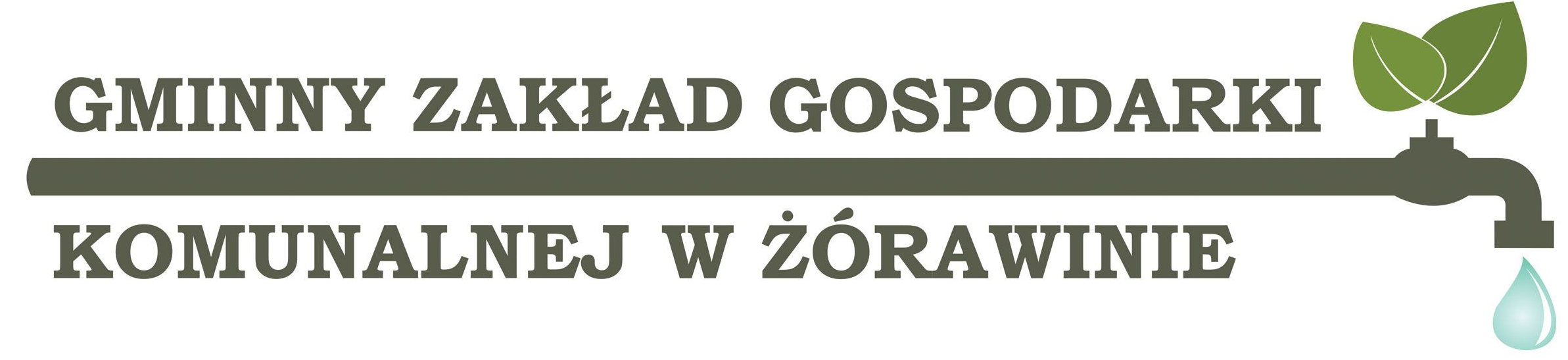   SPECYFIKACJI WARUNKÓW ZAMÓWIENIAdla zamówienia publicznego prowadzonego w trybie podstawowym,na podstawie art. 275 pkt 1 ustawy z 11 września 2019 r. – Prawo zamówień publicznych,o wartości poniżej 221 000 euro pod nazwą:Spis treści:Rozdział I – Informacje ogólneNazwa (firma) oraz adres ZamawiającegoTryb udzielenia zamówieniaWykonawcy/podwykonawcy/podmioty trzecie udostępniające wykonawcy swój potencjałKomunikacja w postępowaniuWizja lokalnaPodział zamówienia na częściOferty wariantoweKatalogi elektroniczne Umowa ramowaAukcja elektronicznaZamówienia, o których mowa w art. 214 ust. 1 pkt 7 i 8 ustawy PzpRozliczenia w walutach obcychZwrot kosztów udziału w postępowaniuZaliczki na poczet udzielenia zamówieniaUnieważnienie postępowaniaPouczenie o środkach ochrony prawnejOchrona danych osobowych zebranych przez Zamawiającego w toku postępowania
Rozdział II – Wymagania stawiane wykonawcyPrzedmiot zamówieniaDostawaRozwiązania równoważneWymagania w zakresie zatrudniania przez wykonawcę lub podwykonawcę osób na podstawie stosunku pracyWymagania w zakresie zatrudnienia osób, o których mowa w art. 96 ust. 2 pkt 2 ustawy PzpInformacja o przedmiotowych środkach dowodowychTermin wykonania zamówienia Informacja o warunkach udziału w postępowaniu o udzielenie zamówieniaPodstawy wykluczeniaWykaz podmiotowych i przedmiotowych środków dowodowychWymagania dotyczące wadiumSposób przygotowania ofert Opis sposobu obliczenia ceny
Rozdział III – Informacje o przebiegu postępowaniaSposób porozumiewania się Zamawiającego z wykonawcamiSposób oraz termin składania ofertTermin otwarcia ofertTermin związania ofertąOpis kryteriów oceny ofert wraz z podaniem wag tych kryteriów i sposobu oceny ofertProjektowane postanowienia umowy w sprawie zamówienia publicznego, które zostaną wprowadzone do umowy w sprawie zamówienia publicznegoZabezpieczenie należytego wykonania umowy Informacje o formalnościach, jakie muszą zostać dopełnione po wyborze oferty w celu zawarcia umowy w sprawie zamówienia publicznegoWykaz załączników do SWZRozdział I – Informacje ogólneNazwa (firma) oraz adres ZamawiającegoNazwa zamawiającego: Gmina Żórawina działająca przez:Gminny Zakład Gospodarki Komunalnej w ŻórawinieAdres zamawiającego: 	 ul. Młyńska 9, Węgry Kod miejscowości: 	 55-020 ŻórawinaNIP: 8961426299; REGON 020473740Adres strony internetowej: https://wodociagizorawina.plRodzaj Zamawiającego: Jednostka samorządu terytorialnego Zamawiający nie dokonuje zakupu w imieniu innych instytucji zamawiających.adres strony internetowej, na której udostępniane będą zmiany i wyjaśnienia treści SWZ oraz inne dokumenty zamówienia bezpośrednio związane z postępowaniem o udzielenie zamówienia: https://ezamowienia.gov.plAdres strony internetowej prowadzonego postępowania:  https://ezamowienia.gov.plIdentyfikator postępowania (platforma e-zamówienia): ocds-148610-395f849d-d474-11ee-8305-7e4937eb936dNumer Ogłoszenia (BZP) : 2024/BZP 00217875Tryb udzielenia zamówieniaPostępowanie o udzielenie zamówienia publicznego prowadzone jest w trybie podstawowym, na podstawie art. 275 pkt 1 ustawy z 11 września 2019 r. – Prawo zamówień publicznych (Dz. U. z 2023 r. poz. 1605 z późn. zm.), zwanej dalej ustawą Pzp, aktów wykonawczych do ustawy Pzp oraz niniejszej Specyfikacji Warunków Zamówienia.Niniejsza Specyfikacja Warunków Zamówienia zwana jest w dalszej treści Specyfikacją Warunków Zamówienia, SWZ lub specyfikacją.W sprawach nieuregulowanych w niniejszej  stosuje się przepisy ustawy Pzp oraz aktów wykonawczych do ustawy Pzp.Wybór oferty najkorzystniejszej zostanie dokonany bez przeprowadzenia negocjacji.Wykonawcy/podwykonawcy/podmioty trzecie udostępniające wykonawcy swój potencjałWykonawcą jest osoba fizyczna, osoba prawna albo jednostka organizacyjna nieposiadająca osobowości prawnej, która oferuje na rynku wykonanie robót budowlanych lub obiektu budowlanego, dostawę produktów lub świadczenie usług lub ubiega się o udzielenie zamówienia, złożyła ofertę lub zawarła umowę w sprawie zamówienia publicznego.Zamawiający nie zastrzega możliwości ubiegania się o udzielenie zamówienia wyłącznie przez wykonawców, o których mowa w art. 94 ustawy Pzp, tj. mających status zakładu pracy chronionej, spółdzielnie socjalne oraz innych wykonawców, których głównym celem lub głównym celem działalności ich wyodrębnionych organizacyjnie jednostek, które będą realizowały zamówienie, jest społeczna i zawodowa integracja osób społecznie marginalizowanych.Zamówienie może zostać udzielone wykonawcy, który:– nie podlega wykluczeniu na podstawie art. 108 ust. 1 ustawy Pzp oraz art. 7 ust. 1 ustawy z dnia 13 kwietnia 2022 r. o szczególnych rozwiązaniach w zakresie przeciwdziałania wspieraniu agresji na Ukrainę oraz służących ochronie bezpieczeństwa narodowego (Dz. U. 2022 poz. 835),– złożył ofertę niepodlegającą odrzuceniu na podstawie art. 226 ust. 1 ustawy Pzp.Wykonawcy mogą wspólnie ubiegać się o udzielenie zamówienia. W takim przypadku:Wykonawcy występujący wspólnie są zobowiązani do ustanowienia pełnomocnika do reprezentowania ich w postępowaniu albo do reprezentowania ich w postępowaniu i zawarcia umowy w sprawie przedmiotowego zamówienia publicznego.Wszelka korespondencja będzie prowadzona przez zamawiającego wyłącznie z pełnomocnikiem.PodwykonawstwoZamawiający nie zastrzega obowiązku osobistego wykonania przez wykonawcę kluczowych zadań przedmiotowego zamówienia.Wykonawca może powierzyć wykonanie części zamówienia podwykonawcy. Wykonawca jest zobowiązany wskazać w formularzu oferty (załącznik nr 1 do SWZ): części zamówienia, których wykonanie zamierza powierzyć podwykonawcom i podać firmy podwykonawców, o ile są już znane.Komunikacja w postępowaniuZ zastrzeżeniem art. 61 ust. 2 PZP, komunikacja między Zamawiającym a Wykonawcami, w tym oferty oraz wszelkie oświadczenia, wnioski (w tym o wyjaśnienie treści SWZ), zawiadomienia i informacje przekazywane są wyłącznie poprzez ich złożenie  pod adresem https://ezamowienia.gov.plW szczególnie uzasadnionych przypadkach uniemożliwiających komunikację Wykonawcy i Zamawiającego za pośrednictwem Platformy e-Zamówienia, Zamawiający dopuszcza komunikację za pomocą poczty elektronicznej na adres e-mail: przetargi@wodociagizorawina.pl; (nie dotyczy składania ofert).Wizja lokalna1) Zamawiający   nie przewiduje możliwości przeprowadzenia wizji lokalnej na miejscu.Podział zamówienia na częściZamawiający nie dokonuje podziału zamówienia na części. Tym samym Zamawiający nie dopuszcza składania ofert częściowych, o których mowa w art. 7 pkt 15 ustawy Pzp.Powody niedokonania podziału:Zamówienie dotyczy jednej grupy asortymentowej. Podział zamówienia na części nie spowoduje oszczędności oraz zwiększenia liczby potencjalnych Wykonawców.Oferty wariantoweZamawiający nie dopuszcza możliwości złożenia oferty wariantowej, o której mowa w art. 92 ustawy Pzp tzn. oferty przewidującej odmienny sposób wykonania zamówienia niż określony w niniejszej SWZ.Katalogi elektroniczneZamawiający nie wymaga złożenia ofert w postaci katalogów elektronicznych.Umowa ramowaZamawiający nie przewiduje zawarcia umowy ramowej, o  której mowa w art. 311–315 ustawy Pzp.Aukcja elektronicznaZamawiający nie przewiduje przeprowadzenia aukcji elektronicznej, o  której mowa w art. 308 ust. 1 ustawy Pzp. Zamówienia, o których mowa w art. 214 ust. 1 pkt 7 i 8 ustawy PzpZamawiający nie przewiduje udzielania zamówień na podstawie art. 214 ust. 1 pkt 7 i 8 ustawy Pzp Rozliczenia w walutach obcychRozliczenia między Zamawiającym a Wykonawcą będą prowadzone w złotych polskich (PLN). Zamawiający nie przewiduje rozliczenia w walutach obcych. Zwrot kosztów udziału w postępowaniuZamawiający nie przewiduje zwrotu kosztów udziału w postępowaniu. Zaliczki na poczet udzielenia zamówieniaZamawiający nie przewiduje udzielenia zaliczek na poczet wykonania zamówienia.Unieważnienie postępowania1) Poza możliwością unieważnienia postępowania o udzielenie zamówienia na podstawie art. 255 ustawy Pzp, Zamawiający przewiduje możliwość unieważnienia postępowania, jeżeli środki publiczne, które zamierzał przeznaczyć na sfinansowanie całości lub części zamówienia, nie zostaną mu przyznane.2) Zamawiający przewiduje możliwość unieważnienia postępowania przed upływem terminu składania ofert, na podstawie art. 256 ustawy Pzp tj. jeżeli wystąpiły okoliczności powodujące, że dalsze prowadzenie postępowania jest nieuzasadnione.Pouczenie o środkach ochrony prawnejŚrodki ochrony prawnej przysługują wykonawcy oraz innemu podmiotowi, jeżeli ma lub miał interes w uzyskaniu zamówienia oraz poniósł lub może ponieść szkodę w wyniku naruszenia przez Zamawiającego przepisów ustawy Pzp.Odwołanie przysługuje na:niezgodną z przepisami ustawy czynność Zamawiającego, podjętą w postępowaniu o udzielenie zamówienia, w tym na projektowane postanowienie umowy;zaniechanie czynności w postępowaniu o udzielenie zamówienia, do której Zamawiający był obowiązany na podstawie ustawy Pzp;zaniechanie przeprowadzenia postępowania o udzielenie zamówienia na podstawie ustawy Pzp, mimo że Zamawiający był do tego obowiązany.Odwołanie wnosi się w terminie określonym w art. 515 ustawy Pzp. Odwołanie powinno zawierać elementy wskazane w art. 516 ust. 1 ustawy Pzp.Odwołanie wnosi się do Prezesa Krajowej Izby Odwoławczej w sposób i formie określonej w art. 507 i 508 ustawy Pzp.Odwołujący przekazuje Zamawiającemu odwołanie wniesione w formie elektronicznej albo postaci elektronicznej albo kopię tego odwołania, jeżeli zostało ono wniesione w formie pisemnej, przed upływem terminu do wniesienia odwołania w taki sposób, aby mógł on zapoznać się z jego treścią przed upływem tego terminu.W sprawach nieuregulowanych w ustawie Pzp zastosowanie mają przepisy Kodeksu Cywilnego.Ochrona danych osobowych zebranych przez Zamawiającego w toku postępowaniaZamawiający informuję, że dane osobowe pozyskane w związku z przeprowadzeniem niniejszego postępowania przetwarzane będą na podstawie art. 6 ust. 1 lit. c Rozporządzenia Parlamentu Europejskiego i Rady (UE) 2016/679 z dnia 27 kwietnia 2016 r. w sprawie ochrony osób fizycznych w związku z przetwarzaniem danych osobowych i w sprawie swobodnego przepływu takich danych oraz uchylenia dyrektywy 95/46NVE (ogólne rozporządzenie o ochronie danych) (Dz. Urz. UE L 119 z 04.05.2016, str. 1), dalej „Rozporządzenie RODO' w celu związanym z postępowaniem o udzielenie zamówienia publicznegoAdministratorem danych osobowych jest Zamawiający. Podstawą prawną przetwarzania danych osobowych stanowi ustawa Prawo zamówień publicznych.3)Dane osobowe będą przetwarzane w celu:przeprowadzenie postępowania o udzielenie zamówienia publicznego,zawarcia i realizacji umowy z wyłonionym w niniejszym postępowaniu wykonawcą,dokonania rozliczenia i płatności związanych z realizacją umowy,przeprowadzenie ewentualnych postępowań kontrolnych i / lub audytu przez komórki Zamawiającego i inne uprawnione podmioty,udostępnienie dokumentacji postępowania i zawartej umowy jako informacji 	publicznej,archiwizacji postępowania.Dane osobowe będą ujawniane wykonawcom oraz wszystkim zainteresowanym	4)Dane osobowe będą przechowywane przez okres obowiązywania umowy a następnie przez okres co najmniej 5 lat zgodnie z przepisami dotyczącymi archiwizacji. Dotyczy to wszystkich uczestników postępowania.5) Osobie, której dane dotyczą przysługuje na warunkach określonych w przepisach Rozporządzenia RODO:prawo dostępu do danych (art. 15),prawo sprostowania danych (art. 16),prawo do usunięcia danych (art. 17),prawo do ograniczenia przetwarzania danych (art. 18).prawo wniesienia skargi do organu nadzorczego. 6) Osobie, której dane dotyczą nie przysługuje:prawo do usunięcia danych osobowych, ,prawo do bycia zapomnianym" w związku z 		art. 17 ust. 3 lit. b, d lub e Rozporządzenia RODO,prawo do przenoszenia danych osobowych, o którym mowa w art. 20 Rozporządzenia 		RODO,prawo sprzeciwu, o którym mowa w art. 21 Rozporządzenia RODO,Podanie danych jest dobrowolne, jednakże ich niepodanie może uniemożliwić 			Zamawiającemu dokonanie oceny spełniania warunków udziału w postępowaniu oraz 		zdolności wykonawcy do należytego wykonania zamówienia, co skutkować może 		wykluczeniem wykonawcy z postępowania lub odrzuceniem jego oferty.Rozdział II - Wymagania stawiane wykonawcy Przedmiot zamówienia1. Przedmiotem zamówienia jest kompleksowa dostawa – obejmująca sprzedaż i dostawę armatury wodnej i kanalizacyjnej.2. Szczegółowy Nomenklatura wg CPVCPV – 42130000-9 – Krany, kurki, zawory i podobna armatura2. DostawaSzczegółowy opis przedmiotu zamówienia zawiera załącznik nr 1a do SWZ.Przedmiot zamówienia określono poprzez wskazanie obiektywnych cech technicznych 
i jakościowych oraz standardów, dla których określenia dopuszcza się wskazanie przykładowych znaków towarowych. Zamawiający zastrzega sobie prawo ograniczenia przedmiotu zamówienia w zakresie ilościowym w przypadku zmiany bieżących potrzeb, podyktowanych warunkami ekonomicznymi, technologicznymi lub organizacyjnymiPrzedmiot dostawy musi być fabrycznie nowy, wykonany z najwyższej jakości materiałów, 	musi posiadać odpowiednie atesty lub certyfikaty zgodnie z obowiązującymi normami.Przedmiot dostawy musi posiadać atest PZH i deklaracje zgodności. Przedmiot dostawy musi być wykonany w jednej technologii produkcyjnej umożliwiającej swobodne łączenie poszczególnych elementów. Każdorazowa dostawa musi być potwierdzona dowodem magazynowym czyli dokument WZ (wydanie zewnętrzne), który dokumentuje 	wydanie materiałów bądź towarów z magazynu na zewnątrz, na rzecz kontrahenta. Dostawca zobowiązany jest do wystawienia na koniec każdego tygodnia zbiorczej faktury 	VAT na podstawie dokumentów dostaw z danego tygodnia. Wskazane w tabeli ilości stanowią jednocześnie maksymalny zakres zamówienia. Zamawiający zastrzega sobie prawo do realizacji zamówienia  w wysokości 70% przedmiotu 	zamówienia w okresie trwania umowy. Zamawiający wymaga, aby poszczególne dostawy odbywały się w dni robocze, w godz. od 	07:00 do 14:00, w terminie nie dłuższym niż 3 dni od momentu złożenia przez Zamawiającego zamówienia. Zamawiający dopuszcza możliwość składania poszczególnych 	zamówień drogą 
e-mail, telefonicznie lub faksem. Zamawiający będzie składał zamówienia na dostawę w dni robocze, w godz. od 07:00 do 15:00.W przypadku, gdy Zamawiający odnosi się w opisie przedmiotu zamówienia  do  norm, ocen 	technicznych, specyfikacji technicznych i systemów referencji technicznych, o których mowa                    	w art. 101 ust. 1 pkt 2 oraz ust. 3 ustawy Pzp, dopuszcza się rozwiązania równoważne 	opisywanym.Rozwiązania równoważne Wykonawca, który powołuje się na rozwiązania równoważne, jest zobowiązany wykazać, że oferowane przez niego rozwiązanie spełnia wymagania określone przez zamawiającego. W takim przypadku, wykonawca załącza do oferty wykaz rozwiązań równoważnych wraz z jego opisem lub normami.Wymagania w zakresie zatrudniania przez wykonawcę lub podwykonawcę osób na podstawie stosunku pracy
Zamawiający nie stawia wymogu w zakresie zatrudnienia przez wykonawcę lub podwykonawcę na podstawie stosunku pracy osób uczestniczących w realizacji zamówienia.Wymagania w zakresie zatrudnienia osób, o których mowa w art. 96 ust. 2 pkt 2 ustawy PzpZamawiający nie stawia wymogu w zakresie zatrudnienia przez wykonawcę osób, o których mowa w art. 96 ust. 2 pkt 2 ustawy Pzp.Informacja o przedmiotowych środkach dowodowych Zamawiający nie przewiduje przedmiotowych środków dowodowych.Termin wykonania zamówienia Zamawiający wymaga, aby zamówienie zostało wykonane  w terminie 12 m-cy od dnia podpisania umowyInformacja o warunkach udziału w postępowaniu o udzielenie zamówieniaZamawiający na podstawie art. 112 ustawy Pzp, określa warunek/warunki udziału w postępowaniu dotyczący/-e:zdolności do występowania w obrocie gospodarczym:Zamawiający nie stawia warunku w tym zakresie. uprawnień do prowadzenia określonej działalności gospodarczej lub zawodowej, o ile wynika to z odrębnych przepisów:Zamawiający nie stawia warunku w tym zakresie. sytuacji ekonomicznej lub finansowej:  	Zamawiający nie stawia warunku w tym zakresie. zdolności technicznej lub zawodowej:Zamawiający uzna warunek za spełniony, jeżeli wykonawca wykaże wykonanie co najmniej jednej dostawy polegającej na dostawie armatury wodociągowej i/lub kanalizacyjnej o łącznej wartości co najmniej  400.000,00 zł brutto wykonanej w okresie ostatnich trzech lat przed upływem terminu składania ofert, a jeżeli okres prowadzenia działalności jest krótszy - w tym okresie. W przypadku Wykonawców wspólnie ubiegających się o udzielenie niniejszego zamówienia przez dwóch lub więcej Wykonawców, powyższy warunek musi zostać spełniony w całości przez przynajmniej jednego wykonawcę. Nie dopuszcza się łączenia potencjałów Wykonawców występujących wspólnie.W przypadku, gdy jakakolwiek wartość dotycząca ww. warunku wyrażona będzie w walucie obcej, Zamawiający przeliczy tą wartość w oparciu o średni kurs walut NBP dla danej waluty z daty wszczęcia postępowania o udzielenie zamówienia publicznego (za datę wszczęcia postępowania Zamawiający uznaje datę przez zamieszczenie ogłoszenia o zamówieniu w Biuletynie Zamówień Publicznych). Jeżeli w tym dniu nie będzie opublikowany średni kurs NBP, zamawiający przyjmie kurs średni z ostatniej tabeli przed wszczęciem postępowania.Podstawy wykluczeniaZamawiający wykluczy z postępowania wykonawców, wobec których zachodzą podstawy wykluczenia, o których mowa w art. 108 ust. 1 ustawy Pzp. Z postępowania o udzielenie zamówienia wyklucza się, z zastrzeżeniem art. 110 ust. 2 Pzp, Wykonawcę: będącego osobą fizyczną, którego prawomocnie skazano za przestępstwo:udziału w zorganizowanej grupie przestępczej albo związku mającym na celu popełnienie przestępstwa lub przestępstwa skarbowego, o którym mowa w art. 258 Kodeksu karnego,handlu ludźmi, o którym mowa w art. 189a Kodeksu karnego,o którym mowa w art. 228–230a, art. 250a Kodeksu karnego, w art. 46–48 ustawy z dnia 25 czerwca 2010 r. o sporcie (Dz. U. z 2020 r. poz. 1133 oraz z 2021 r. poz. 2054) lub w art. 54 ust. 1–4 ustawy z dnia 12 maja 2011 r. o refundacji leków, środków spożywczych specjalnego przeznaczenia żywieniowego oraz wyrobów medycznych (Dz. U. z 2021 r. poz. 523, 1292, 1559 i 2054),finansowania przestępstwa o charakterze terrorystycznym, o którym mowa w art. 165a Kodeksu karnego, lub przestępstwo udaremniania lub utrudniania stwierdzenia przestępnego pochodzenia pieniędzy lub ukrywania ich pochodzenia, o którym mowa w art. 299 Kodeksu karnego,o charakterze terrorystycznym, o którym mowa w art. 115 § 20 Kodeksu karnego, lub mające na celu popełnienie tego przestępstwa,powierzenia wykonywania pracy małoletniemu cudzoziemcowi, o którym mowa w art. 9 ust. 2 ustawy z dnia 15 czerwca 2012 r. o skutkach powierzania wykonywania pracy cudzoziemcom przebywającym wbrew przepisom na terytorium Rzeczypospolitej Polskiej (Dz. U. poz. 769),przeciwko obrotowi gospodarczemu, o których mowa w art. 296–307 Kodeksu karnego, przestępstwo oszustwa, o którym mowa w art. 286 Kodeksu karnego, przestępstwo przeciwko wiarygodności dokumentów, o których mowa w art. 270– 277d Kodeksu karnego, lub przestępstwo skarbowe,o którym mowa w art. 9 ust. 1 i 3 lub art. 10 ustawy z dnia 15 czerwca 2012 r. o skutkach powierzania wykonywania pracy cudzoziemcom przebywającym wbrew przepisom na terytorium Rzeczypospolitej Polskiej– lub za odpowiedni czyn zabroniony określony w przepisach prawa obcego;  jeżeli urzędującego członka jego organu zarządzającego lub nadzorczego, wspólnika spółki w spółce jawnej lub partnerskiej albo komplementariusza w spółce komandytowej lub komandytowo-akcyjnej lub prokurenta prawomocnie skazano za przestępstwo, o którym mowa w pkt 1.1;wobec którego wydano prawomocny wyrok sądu lub ostateczną decyzję administracyjną o zaleganiu z uiszczeniem podatków, opłat lub składek na ubezpieczenie społeczne lub zdrowotne, chyba że wykonawca odpowiednio przed upływem terminu do składania wniosków o dopuszczenie do udziału w postępowaniu albo przed upływem terminu składania ofert dokonał płatności należnych podatków, opłat lub składek na ubezpieczenie społeczne lub zdrowotne wraz z odsetkami lub grzywnami lub zawarł wiążące porozumienie w sprawie spłaty tych należności;wobec którego prawomocnie orzeczono zakaz ubiegania się o zamówienia publiczne;jeżeli Zamawiający może stwierdzić, na podstawie wiarygodnych przesłanek, że Wykonawca zawarł z innymi Wykonawcami porozumienie mające na celu zakłócenie konkurencji, w szczególności jeżeli należąc do tej samej grupy kapitałowej w rozumieniu ustawy z dnia 16 lutego 2007 r. o ochronie konkurencji i konsumentów, złożyli odrębne oferty, oferty częściowe lub wnioski o dopuszczenie do udziału w postępowaniu, chyba że wykażą, że przygotowali te oferty lub wnioski niezależnie od siebie;jeżeli, w przypadkach, o których mowa w art. 85 ust. 1 Pzp, doszło do zakłócenia konkurencji wynikającego z wcześniejszego zaangażowania tego Wykonawcy lub podmiotu, który należy z wykonawcą do tej samej grupy kapitałowej w rozumieniu ustawy z dnia 16 lutego 2007 r. o ochronie konkurencji i konsumentów, chyba że spowodowane tym zakłócenie konkurencji może być wyeliminowane w inny sposób niż przez wykluczenie Wykonawcy z udziału w postępowaniu o udzielenie zamówienia.Wykonawca może zostać wykluczony przez zamawiającego na każdym etapie postępowania o udzielenie zamówienia.Zamawiający nie przewiduje wykluczenia wykonawcy na podstawie art. 109 ust. 1 Pzp.4) Zamawiający wykluczy z postępowania: a)	wykonawcę wymienionego w wykazach określonych w rozporządzeniu 765/2006 i rozporządzeniu 269/2014 albo wpisanego na listę na podstawie decyzji w sprawie wpisu na listę rozstrzygającej o zastosowaniu środka, o którym mowa w art. 1 pkt 3 ustawy z dnia 13 kwietnia 2022 r. o szczególnych rozwiązaniach w zakresie przeciwdziałania wspieraniu agresji na Ukrainę oraz służących ochronie bezpieczeństwa narodowego (Dz. U. 2022 poz. 835); b)	wykonawcę, którego beneficjentem rzeczywistym w rozumieniu ustawy z dnia 1 marca 2018 r. o przeciwdziałaniu praniu pieniędzy oraz finansowaniu terroryzmu (Dz. U. z 2022 r. poz. 593 i 655) jest osoba wymieniona w wykazach określonych w rozporządzeniu 765/2006 i rozporządzeniu 269/2014 albo wpisana na listę lub będąca takim beneficjentem rzeczywistym od dnia 24 lutego 2022 r., o ile została wpisana na listę na podstawie decyzji w sprawie wpisu na listę rozstrzygającej o zastosowaniu środka, o którym mowa w art. 1 pkt 3 ustawy z dnia 13 kwietnia 2022 r. o szczególnych rozwiązaniach w zakresie przeciwdziałania wspieraniu agresji na Ukrainę oraz służących ochronie bezpieczeństwa narodowego (Dz. U. 2022 poz. 835); c)	wykonawcę, którego jednostką dominującą w rozumieniu art. 3 ust. 1 pkt 37 ustawy z dnia 29 września 1994 r. o rachunkowości (Dz. U. z 2021 r. poz. 217, 2105 i 2106) jest podmiot wymieniony w wykazach określonych w rozporządzeniu 765/2006 i rozporządzeniu 269/2014 albo wpisany na listę lub będący taką jednostką dominującą od dnia 24 lutego 2022 r., o ile został wpisany na listę na podstawie decyzji w sprawie wpisu na listę rozstrzygającej o zastosowaniu środka, o którym mowa w art. 1 pkt 3 ustawy z dnia 13 kwietnia 2022 r. o szczególnych rozwiązaniach w zakresie przeciwdziałania wspieraniu agresji na Ukrainę oraz służących ochronie bezpieczeństwa narodowego (Dz. U. 2022 poz. 835). 5) Wykluczenie o którym mowa w pkt 4 następuje na okres trwania okoliczności określonych w pkt. 4).Wykaz podmiotowych i przedmiotowych środków dowodowychDOKUMENTY SKŁADANE RAZEM Z OFERTĄOferta składana jest pod rygorem nieważności w formie elektronicznej lub w postaci elektronicznej opatrzonej podpisem zaufanym lub podpisem osobistym.Wykonawca dołącza do oferty oświadczenie o niepodleganiu wykluczeniu w postępowaniu w zakresie wskazanym w rozdziale II ust. 9 SWZ. Oświadczenie to stanowi dowód potwierdzający brak podstaw wykluczenia, na dzień składania ofert.Wykonawca dołącza do oferty oświadczenie o spełnianiu warunków udziału w postępowaniu w zakresie wskazanym w rozdziale II ust. 7 SWZ (załącznik nr 2a do SWZ).  Oświadczenie to stanowi dowód potwierdzający spełnianie warunków udziału w postępowaniu, na dzień składania ofert.Oświadczenia składane są pod rygorem nieważności w formie elektronicznej lub w postaci elektronicznej opatrzonej podpisem zaufanym, lub podpisem osobistym.Oświadczenia składają odrębnie:wykonawca/każdy spośród wykonawców wspólnie ubiegających się o udzielenie zamówienia. W takim przypadku oświadczenia potwierdzają brak podstaw wykluczenia wykonawcy składa każdy Wykonawca odrębnieSamooczyszczenie – w okolicznościach określonych w art. 108 ust. 1 pkt 1, 2 i 5 ustawy Pzp, wykonawca nie podlega wykluczeniu jeżeli udowodni zamawiającemu, że spełnił łącznie następujące przesłanki:a) 	naprawił lub zobowiązał się do naprawienia szkody wyrządzonej przestępstwem, wykroczeniem lub swoim nieprawidłowym postępowaniem, w tym poprzez zadośćuczynienie pieniężne;b) 	wyczerpująco wyjaśnił fakty i okoliczności związane z przestępstwem, wykroczeniem lub swoim nieprawidłowym postępowaniem oraz spowodowanymi przez nie szkodami, aktywnie współpracując odpowiednio z właściwymi organami, w tym organami ścigania lub zamawiającym;c) 	podjął konkretne środki techniczne, organizacyjne i kadrowe, odpowiednie dla zapobiegania dalszym przestępstwom, wykroczeniom lub nieprawidłowemu postępowaniu, w szczególności:zerwał wszelkie powiązania z osobami lub podmiotami odpowiedzialnymi za nieprawidłowe postępowanie wykonawcy,zreorganizował personel,wdrożył system sprawozdawczości i kontroli,utworzył struktury audytu wewnętrznego do monitorowania przestrzegania przepisów, wewnętrznych regulacji lub standardów,wprowadził wewnętrzne regulacje dotyczące odpowiedzialności i odszkodowań za nieprzestrzeganie przepisów, wewnętrznych regulacji lub standardów.Zamawiający ocenia, czy podjęte przez wykonawcę czynności są wystarczające do wykazania jego rzetelności, uwzględniając wagę i szczególne okoliczności czynu wykonawcy, a jeżeli uzna, że nie są wystarczające, wyklucza wykonawcę.Do oferty wykonawca załącza również:Pełnomocnictwo  Gdy umocowanie osoby składającej ofertę nie wynika z dokumentów rejestrowych, wykonawca, który składa ofertę za pośrednictwem pełnomocnika, powinien dołączyć do oferty dokument pełnomocnictwa obejmujący swym zakresem umocowanie do złożenia oferty lub do złożenia oferty i podpisania umowy. W przypadku wykonawców ubiegających się wspólnie o udzielenie zamówienia wykonawcy zobowiązani są do ustanowienia pełnomocnika. Dokument pełnomocnictwa, z treści którego będzie wynikało umocowanie do reprezentowania w postępowaniu o udzielenie zamówienia tych wykonawców należy załączyć do oferty. Pełnomocnictwo powinno być załączone do oferty i powinno zawierać w szczególności wskazanie:postępowania o zamówienie publiczne, którego dotyczy,wszystkich wykonawców ubiegających się wspólnie o udzielenie zamówienia wymienionych z nazwy z określeniem adresu siedziby,ustanowionego pełnomocnika oraz zakresu jego umocowania.Wymagana forma:Pełnomocnictwo powinno zostać złożone w formie elektronicznej lub w postaci elektronicznej opatrzonej podpisem zaufanym, lub podpisem osobistym. Dopuszcza się również przedłożenie elektronicznej kopii dokumentu poświadczonej za zgodność z oryginałem przez notariusza, tj. podpisanej kwalifikowanym podpisem elektronicznym osoby posiadającej uprawnienia notariusza.Oświadczenie wykonawców wspólnie ubiegających się o udzielenie zamówieniaWykonawcy wspólnie ubiegający się o udzielenie zamówienia, spośród których tylko jeden spełnia warunek dotyczący uprawnień, są zobowiązani dołączyć do oferty oświadczenie, z którego wynika, które dostawy wykonają poszczególni wykonawcy.Wymagana forma:Wykonawcy składają oświadczenia w formie elektronicznej lub w postaci elektronicznej opatrzonej podpisem zaufanym, lub podpisem osobistym osoby upoważnionej do reprezentowania wykonawców zgodnie z formą reprezentacji określoną w dokumencie rejestrowym właściwym dla formy organizacyjnej lub innym dokumencie.Zastrzeżenie tajemnicy przedsiębiorstwa – w sytuacji, gdy oferta lub inne dokumenty składane w toku postępowania będą zawierały tajemnicę przedsiębiorstwa, wykonawca, wraz z przekazaniem takich informacji, zastrzega, że nie mogą być one udostępniane, oraz wykazuje, że zastrzeżone informacje stanowią tajemnicę przedsiębiorstwa w rozumieniu przepisów ustawy z 16 kwietnia 1993 r. o zwalczaniu nieuczciwej konkurencji.Wymagana forma:Dokument musi być złożony w formie elektronicznej lub w postaci elektronicznej opatrzonej podpisem zaufanym, lub podpisem osobistym osoby upoważnionej do reprezentowania wykonawców zgodnie z formą reprezentacji określoną w dokumencie rejestrowym właściwym dla formy organizacyjnej lub innym dokumencie.DOKUMENTY SKŁADANE NA WEZWANIE Zgodnie z art. 274 ust. 1 ustawy Pzp, zamawiający przed wyborem najkorzystniejszej oferty wezwie wykonawcę, którego oferta została najwyżej oceniona, do złożenia w wyznaczonym terminie, nie krótszym niż 5 dni, aktualnych na dzień złożenia, następujących podmiotowych środków dowodowych:Wykaz zawierający: co najmniej jedną dostawę w zakresie niezbędnym do wykazania spełniania warunku zdolności technicznych lub zawodowych , tj. polegającą na dostawie armatury wodociągowej i/lub kanalizacyjnej o łącznej wartości co najmniej 400.000,00 zł brutto, wykonanej w okresie ostatnich trzech lat przed upływem terminu składania ofert, a jeżeli okres prowadzenia działalności jest krótszy - w tym okresie, z podaniem ich wartości, przedmiotu, dat wykonania i podmiotów, na rzecz których dostawa została wykonana oraz załączeniem  dowodu potwierdzającego, że wskazana w wykazie ww. dostawa została wykonana należycie. W przypadku składania oferty wspólnej Wykonawcy składają zgodnie z wyborem jeden wspólny wykaz lub oddzielne wykazy. Warunek zostanie uznany za spełniony, jeśli Wykonawcy składający ofertę wspólną będą spełniać go łącznie. Wykaz należy przygotować zgodnie ze wzorem określonym w załączniku nr 2b do SWZ.Wymagana forma:Dokument musi być złożony w formie elektronicznej lub w postaci elektronicznej opatrzonej podpisem zaufanym, lub podpisem osobistym osoby upoważnionej do reprezentowania wykonawców zgodnie z formą reprezentacji określoną w dokumencie rejestrowym właściwym dla formy organizacyjnej lub innym dokumencie.Wykonawca składa podmiotowe środki dowodowe aktualne na dzień ich złożenia.11. Wymagania dotyczące wadiumZamawiający nie wymaga wadium12. Sposób przygotowania ofertZasady obowiązujące podczas przygotowywania ofert:Oferta musi być przedstawiona zgodnie z zasadami określonymi w ustawie i odpowiadać treści niniejszej SWZ.Oferta wraz z załącznikami musi zostać sporządzona w języku polskim.Ofertę należy sporządzić, pod rygorem nieważności, w formie elektronicznej podpisanej kwalifikowanym podpisem elektronicznym lub w postaci elektronicznej opatrzonej podpisem zaufanym lub podpisem osobistym. Wykonawca ma prawo złożyć tylko jedną ofertę. Oferty wykonawcy, który przedłoży więcej niż jedną ofertę, zostaną odrzucone.Wykonawca składa ofertę wraz z wymaganymi oświadczeniami i dokumentami, wskazanymi 
w Rozdziale II ust. 9 SWZ.Wykonawca składa ofertę za pośrednictwem zakładki „Oferty/wnioski”, widocznej w podglądzie postępowania po zalogowaniu się na konto Wykonawcy (Platformie e-Zamówienia). Po wybraniu przycisku „Złóż ofertę” system prezentuje okno składania oferty umożliwiające przekazanie dokumentów elektronicznych, w którym znajdują się dwa pola drag&drop („przeciągnij” i „upuść”) służące do dodawania plików.Wykonawca dodaje wybrany z dysku i uprzednio podpisany „Formularz oferty” w pierwszym polu („Wypełniony formularz oferty”). W kolejnym polu („Załączniki i inne dokumenty przedstawione w ofercie przez Wykonawcę”) wykonawca dodaje pozostałe pliki stanowiące ofertę lub składane wraz z ofertą.Jeżeli wraz z ofertą składane są dokumenty zawierające tajemnicę przedsiębiorstwa w rozumieniu przepisów ustawy z dnia 16 kwietnia 1993 r. o zwalczaniu nieuczciwej konkurencji (t.j. Dz. U. z 2021 r. poz. 275), Wykonawca, w celu utrzymania w poufności tych informacji, przekazuje je w wydzielonym i odpowiednio oznaczonym pliku, wraz z jednoczesnym zaznaczeniem w nazwie pliku „Dokument stanowiący tajemnicę przedsiębiorstwa”. Zarówno załącznik stanowiący tajemnicę przedsiębiorstwa jak i uzasadnienie zastrzeżenia tajemnicy przedsiębiorstwa należy dodać w polu „Załączniki i inne dokumenty przedstawione w ofercie przez Wykonawcę”.Pozostałe dokumenty wchodzące w skład oferty lub składane wraz z ofertą, które są zgodnie z PZP lub rozporządzeniem Prezesa Rady Ministrów w sprawie wymagań dla dokumentów elektronicznych opatrzone kwalifikowanym podpisem elektronicznym, podpisem zaufanym lub podpisem osobistym, mogą być zgodnie z wyborem wykonawcy/wykonawcy wspólnie ubiegającego się o udzielenie zamówienia/podmiotu udostępniającego zasoby opatrzone podpisem typu zewnętrznego lub wewnętrznego. W zależności od rodzaju podpisu i jego typu (zewnętrzny, wewnętrzny) w polu „Załączniki i inne dokumenty przedstawione w ofercie przez Wykonawcę” dodaje się uprzednio podpisane dokumenty wraz z wygenerowanym plikiem podpisu (typ zewnętrzny) lub dokument z wszytym podpisem (typ wewnętrzny).W przypadku przekazywania dokumentu elektronicznego w formacie poddającym dane kompresji, opatrzenie pliku zawierającego skompresowane dokumenty kwalifikowanym podpisem elektronicznym, podpisem zaufanym lub podpisem osobistym, jest równoznaczne z opatrzeniem wszystkich dokumentów zawartych w tym pliku odpowiednio kwalifikowanym podpisem elektronicznym, podpisem zaufanym lub podpisem osobistym.System sprawdza, czy złożone pliki są podpisane i automatycznie je szyfruje, jednocześnie informując o tym Wykonawcę. Potwierdzenie czasu przekazania i odbioru oferty znajduje się w Elektronicznym Potwierdzeniu Przesłania (EPP) i Elektronicznym Potwierdzeniu Odebrania (EPO). EPP i EPO dostępne są dla zalogowanego Wykonawcy w zakładce „Oferty/Wnioski”.Oferta może być złożona tylko do upływu terminu składania ofert.Wykonawca może przed upływem terminu składania ofert wycofać ofertę. Wykonawca wycofuje ofertę w zakładce „Oferty/wnioski” używając przycisku „Wycofaj ofertę”.Zamawiający informuje, iż zgodnie z art. 18 ust. 3 PZP, nie ujawnia się informacji stanowiących tajemnice przedsiębiorstwa, w rozumieniu przepisów o zwalczaniu nieuczciwej konkurencji, jeżeli Wykonawca, nie później niż w terminie składania ofert, w sposób niebudzący wątpliwości zastrzegł, że nie mogą być one udostępnione oraz wykazał, załączając stosowne wyjaśnienia, iż zastrzeżone informacje stanowią tajemnice przedsiębiorstwa. Wykonawca nie może zastrzec informacji, o których mowa w art. 222 ust. 5 PZP. Oferta złożona po terminie zostanie odrzucona na podstawie art. 226 ust. 1 pkt 1 PZP. Wykonawca nie może skutecznie wycofać oferty ani wprowadzić zmian w treści oferty po upływie terminu składania ofert. Maksymalny łączny rozmiar plików stanowiących ofertę lub składanych wraz z ofertą to 250 MB.Oferta wraz załącznikami winna być podpisana przez osobę/y upoważnioną/e do reprezentowania Wykonawcy i składania oświadczeń woli i wiedzy w imieniu Wykonawcy. W przypadku, gdy Wykonawcę reprezentuje pełnomocnik, do oferty należy dołączyć pełnomocnictwo określające zakres uprawnień do reprezentowania Wykonawcy. Pełnomocnictwo musi zostać udzielone przez osoby uprawnione do reprezentowania Wykonawcy. W zakresie nieuregulowanym SWZ, zastosowanie mają przepisy rozporządzenia Ministra Rozwoju, Pracy i Technologii z dnia 23 grudnia 2020 r. w sprawie podmiotowych środków dowodowych oraz innych dokumentów lub oświadczeń, jakich może żądać Zamawiający od Wykonawcy oraz Rozporządzenia Prezesa Rady Ministrów z dnia 30 grudnia 2020 r. w sprawie sposobu sporządzania i przekazywania informacji oraz wymagań technicznych dla dokumentów elektronicznych oraz środków komunikacji elektronicznej w postępowaniu o udzielenie zamówienia publicznego lub konkursie.13. Opis sposobu obliczenia cenyŁączna cena oferty musi być podana liczbowo w kwocie netto i brutto w złotych polskich (PLN), na formularzu (ofercie Wykonawcy) stanowiącym Załącznik nr 1 do SWZ, z dokładnością do dwóch miejsc po przecinku oraz uwzględniać całość ponoszonego przez Zamawiającego wydatku na sfinansowanie zamówienia z zastrzeżeniem pkt 4 i 5. Zamawiający przyjmuje łączną cenę brutto oferty wykazaną w ofercie dla porównania ofert.Podana przez Wykonawcę cena oferty stanowi maksymalny koszt dla Zamawiającego w związku 
z realizacją zamówienia. Cena ta nie podlega negocjacji czy zmianie w toku postępowania  
z zastrzeżeniem art. 223 ust. 2 ustawy Pzp.Cena musi obejmować wszystkie koszty wynikające z opisu przedmiotu zamówienia zgodnie 
z Rozdziałem II ust. 1 pkt 1), a także wszystkie koszty wynikające z obowiązków Wykonawcy wyszczególnionych we wzorze  umowy, stanowiącym Załącznik nr 3 do SWZ. W cenie oferty powinny być również uwzględnione w szczególności wszystkie należności publiczno-prawne. Jeżeli złożono ofertę, której wybór prowadziłby do powstania u Zamawiającego obowiązku podatkowego zgodnie z przepisami o podatku od towarów i usług, Zamawiający w celu oceny takiej oferty dolicza do przedstawionej w niej ceny podatek od towarów i usług, który miałby obowiązek rozliczyć zgodnie z tymi przepisami. Wykonawca, składając ofertę, informuje Zamawiającego, czy wybór oferty będzie prowadzić do powstania u Zamawiającego obowiązku podatkowego, wskazując nazwę (rodzaj) towaru lub usługi, których dostawa lub świadczenie będzie prowadzić do jego powstania, oraz wskazując ich wartość bez kwoty podatku. Powyższe dotyczy również wewnątrzwspólnotowego nabycia towarów oraz importu usług.Rozdział III - Informacje o przebiegu postępowaniaSposób porozumiewania się Zamawiającego z wykonawcamiWykonawca zamierzający wziąć udział w postępowaniu o udzielenie zamówienia publicznego musi posiadać konto podmiotu „Wykonawca” na Platformie e-Zamówienia. Szczegółowe informacje na temat zakładania kont podmiotów oraz zasady i warunki korzystania z Platformy e-Zamówienia określa Regulamin Platformy e-Zamówienia, dostępny na stronie internetowej https://ezamowienia.gov.pl oraz informacje zamieszczone w zakładce „Centrum Pomocy”.Przeglądanie i pobieranie publicznej treści dokumentacji postępowania nie wymaga posiadania konta na Platformie e-Zamówienia ani logowania.Sposób sporządzenia dokumentów elektronicznych lub dokumentów elektronicznych będących kopią elektroniczną treści zapisanej w postaci papierowej (cyfrowe odwzorowania) musi być zgodny z wymaganiami określonymi w rozporządzeniu Prezesa Rady Ministrów w sprawie wymagań dla dokumentów elektronicznych.Dokumenty elektroniczne, o których mowa w § 2 ust. 1 rozporządzenia Prezesa Rady Ministrów w sprawie wymagań dla dokumentów elektronicznych, sporządza się w postaci elektronicznej, w formatach danych określonych w przepisach rozporządzenia Rady Ministrów w sprawie Krajowych Ram Interoperacyjności, z uwzględnieniem rodzaju przekazywanych danych i przekazuje się jako załączniki.W przypadku formatów, o których mowa w art. 66 ust. 1 PZP, ww. regulacje nie będą miały bezpośredniego zastosowania.Informacje, oświadczenia lub dokumenty, inne niż wymienione w § 2 ust. 1 rozporządzenia Prezesa Rady Ministrów w sprawie wymagań dla dokumentów elektronicznych, przekazywane w postępowaniu sporządza się w postaci elektronicznej:w formatach danych określonych w przepisach rozporządzenia Rady Ministrów w sprawie Krajowych Ram Interoperacyjności (i przekazuje się jako załącznik), lubjako tekst wpisany bezpośrednio do wiadomości przekazywanej przy użyciu środków komunikacji elektronicznej (np. w treści wiadomości e-mail lub w treści „Formularza do komunikacji”).Jeżeli dokumenty elektroniczne, przekazywane przy użyciu środków komunikacji elektronicznej, zawierają informacje stanowiące tajemnicę przedsiębiorstwa w rozumieniu przepisów ustawy z dnia 16 kwietnia 1993 r. o zwalczaniu nieuczciwej konkurencji (t.j. Dz. U. z 2021 r. poz. 275) wykonawca, w celu utrzymania w poufności tych informacji, przekazuje je w wydzielonym i odpowiednio oznaczonym pliku, wraz z jednoczesnym zaznaczeniem w nazwie pliku „Dokument stanowiący tajemnicę przedsiębiorstwa”.Komunikacja w postępowaniu, z wyłączeniem składania ofert/wniosków o dopuszczenie do udziału w postępowaniu, odbywa się drogą elektroniczną za pośrednictwem formularzy do komunikacji dostępnych w zakładce „Formularze” („Formularze do komunikacji”). Za pośrednictwem „Formularzy do komunikacji” odbywa się w szczególności przekazywanie wezwań i zawiadomień, zadawanie pytań i udzielanie odpowiedzi. Formularze do komunikacji umożliwiają również dołączenie załącznika do przesyłanej wiadomości (przycisk „dodaj załącznik”).W przypadku załączników, które są zgodnie z PZP lub rozporządzeniem Prezesa Rady Ministrów w sprawie wymagań dla dokumentów elektronicznych opatrzone kwalifikowanym podpisem elektronicznym, podpisem zaufanym lub podpisem osobistym, mogą być opatrzone, zgodnie z wyborem wykonawcy/wykonawcy wspólnie ubiegającego się o udzielenie zamówienia/podmiotu udostępniającego zasoby, podpisem typu zewnętrznego lub wewnętrznego. W zależności od rodzaju podpisu i jego typu (zewnętrzny, wewnętrzny) dodaje się uprzednio podpisane dokumenty wraz z wygenerowanym plikiem podpisu (typ zewnętrzny) lub dokument z wszytym podpisem (typ wewnętrzny).Możliwość korzystania w postępowaniu z „Formularzy do komunikacji” w pełnym zakresie wymaga posiadania konta „Wykonawcy” na Platformie e-Zamówienia oraz zalogowania się na Platformie e-Zamówienia. Do korzystania z „Formularzy do komunikacji” służących do zadawania pytań dotyczących treści dokumentów zamówienia wystarczające jest posiadanie tzw. konta uproszczonego na Platformie e-Zamówienia.Wszystkie wysłane i odebrane w postępowaniu przez wykonawcę wiadomości widoczne są po zalogowaniu w podglądzie postępowania w zakładce „Komunikacja”.Maksymalny rozmiar plików przesyłanych za pośrednictwem „Formularzy do komunikacji” wynosi 150 MB (wielkość ta dotyczy plików przesyłanych jako załączniki do jednego formularza).Minimalne wymagania techniczne dotyczące sprzętu używanego w celu korzystania z usług Platformy e-Zamówienia oraz informacje dotyczące specyfikacji połączenia określa Regulamin Platformy e-Zamówienia.W przypadku problemów technicznych i awarii związanych z funkcjonowaniem Platformy e-Zamówienia użytkownicy mogą skorzystać ze wsparcia technicznego dostępnego pod numerem telefonu (32) 77 88 999 lub drogą elektroniczną poprzez formularz udostępniony na stronie internetowej https://ezamowienia.gov.pl w zakładce „Zgłoś problem”.Szczegółowe informacje o sposobie pozyskania usługi kwalifikowanego podpisu elektronicznego oraz warunkach jej użycia można znaleźć na stronach internetowych kwalifikowanych dostawców usług zaufania, których lista znajduje się pod adresem internetowym: http://www.nccert.pl/kontakt.htm.Szczegółowe informacje o sposobie pozyskania usługi profilu zaufanego można znaleźć pod adresem internetowym: https://www.gov.pl/web/gov/zaloz-profil-zaufanv.Szczegółowe informacje o sposobie pozyskania podpisu osobistego można znaleźć pod adresem internetowym: https://www.gov.pl/web/e-dowod/podpis-osobistv.Zamawiający dopuszcza komunikację za pomocą poczty elektronicznej na adres:         przetargi@wodociagizorawina.pl (nie dotyczy składania ofert oraz załączników do oferty) w szczególnych sytuacjach tj. awarii, błędów lub niedostępności platformy uniemożliwiających komunikację Wykonawcy i Zamawiającego poprzez platformę. Jeżeli Zamawiający lub wykonawca przekazują oświadczenia, wnioski, zawiadomienia oraz informacje za pośrednictwem poczty elektronicznej, każda ze stron na żądanie drugiej strony niezwłocznie potwierdza fakt ich otrzymania.Wykonawcy mogą zwracać się do Zamawiającego o wyjaśnienie treści SWZ, zgodnie z art. 284 ust. 1 PZP, kierując swoje zapytania do Zamawiającego, ze wskazaniem numeru postępowania określonego w SWZ. Zapytania winny być składane w sposób określony w Dziale X, punkt 8, a w szczególnych sytuacjach – punkt 18 SWZ.Zamawiający jest obowiązany udzielić wyjaśnień niezwłocznie, jednak nie później niż na 2 dni przed upływem terminu składania ofert, pod warunkiem że wniosek o wyjaśnienie treści SWZ wpłynął do Zamawiającego nie później niż na 4 dni przed upływem terminu składania ofert.Jeżeli Zamawiający nie udzieli wyjaśnień w terminie, o którym mowa w pkt 2, przedłuża termin składania ofert o czas niezbędny do zapoznania się wszystkich zainteresowanych Wykonawców z wyjaśnieniami niezbędnymi do należytego przygotowania i złożenia ofert.Przedłużenie terminu składania ofert nie wpływa na bieg terminu składania wniosku o wyjaśnienie treści SWZ, o którym mowa w pkt 2.W przypadku gdy wniosek o wyjaśnienie treści SWZ nie wpłynął w terminie, o którym mowa w pkt. 2, Zamawiający nie ma obowiązku udzielania wyjaśnień SWZ oraz obowiązku przedłużenia terminu składania ofert.Treść zapytań wraz z wyjaśnieniami Zamawiający udostępnia na stronie  https://ezamowienia.gov.plWszelkie wyjaśnienia i modyfikacje, w tym zmiany terminów stają się integralną częścią specyfikacji warunków zamówienia i są wiążące dla Zamawiającego i Wykonawców.Wykonawca jako podmiot profesjonalny ma obowiązek sprawdzania komunikatów i wiadomości bezpośrednio na https://ezamowienia.gov.pl przesłanych przez zamawiającego, gdyż system powiadomień może ulec awarii lub powiadomienie może trafić do folderu SPAM.We wszelkiej korespondencji związanej z niniejszym postępowaniem Zamawiający i Wykonawcy posługują się numerem ogłoszenia (BZP lub ID postępowania). Sposób oraz termin składania ofertOfertę wraz z załącznikami należy złożyć za pośrednictwem portalu https://ezamowienia.gov.pl  w terminie najpóźniej do dnia 15.03.2024r. do godziny 09:30.Za termin złożenia oferty uważa się termin jej wpływu/ złożenia na portalu https://ezamowienia.gov.pl. Treść oferty musi odpowiadać treści SWZ.Wykonawca zobowiązany jest do zdobycia wszelkich informacji, które mogą być konieczne do przygotowania oferty oraz podpisania umowy. Ofertę sporządza się w języku polskim się na Formularzu Ofertowym – zgodnie z załącznikiem nr 1 do SWZ. W przypadku składania oferty wspólnej należy złożyć jeden formularz. Ofertę należy sporządzić w języku polskim.Ofertę składa się, pod rygorem nieważności, w formie elektronicznej lub w postaci elektronicznej opatrzonej podpisem zaufanym lub podpisem osobistym.Wykonawca poniesie wszelkie koszty związane z przygotowaniem i złożeniem oferty, w tym koszty poniesione z tytułu nabycia kwalifikowanego podpisu elektronicznego, bądź poniesione w związku z nabyciem lub korzystaniem z podpisu zaufanego lub podpisu osobistego.Termin otwarcia ofertOtwarcie ofert nastąpi w dniu 15.03.2024 r. o godz. 10:00 i realizowane będzie przy użyciu systemu teleinformatycznego. Bezpośrednio przed otwarciem ofert Zamawiający udostępni na stronie internetowej prowadzonego postępowania informację o kwocie, jaką zamierza przeznaczyć na sfinansowanie zamówienia.Zamawiający, niezwłocznie po otwarciu ofert, udostępnia na stronie internetowej prowadzonego postępowania informacje pod adresem: https://ezamowienia.gov.pl:  o nazwach albo imionach i nazwiskach oraz siedzibach lub miejscach prowadzonej działalności gospodarczej albo miejscach zamieszkania wykonawców, których oferty zostały otwarte; o cenach lub kosztach zawartych w ofertach.Zamawiający przekazuje Prezesowi Urzędu informację o złożonych ofertach, nie później niż w terminie 7 dni od dnia otwarcia ofert albo unieważnienia postępowania.Termin związania ofertąWykonawca jest związany ofertą w terminie 30 dni od dnia upływu terminu składania ofert, tj. do dnia 13.04.2024r.Bieg terminu związania ofertą rozpoczyna się wraz z upływem terminu składania ofert.W przypadku gdy wybór najkorzystniejszej oferty nie nastąpi przed upływem terminu związania ofertą określonego w SWZ, Zamawiający przed upływem terminu związania ofertą zwróci się jednokrotnie do wykonawców o wyrażenie zgody na przedłużenie tego terminu o wskazywany przez niego okres, nie dłuższy niż 30 dni.Przedłużenie terminu związania ofertą, o którym mowa w pkt 3), wymaga złożenia przez wykonawcę pisemnego oświadczenia o wyrażeniu zgody na przedłużenie terminu związania ofertą.W przypadku gdy Zamawiający żąda wniesienia wadium, przedłużenie terminu związania ofertą, o którym mowa w ust. 3), następuje wraz z przedłużeniem okresu ważności wadium albo, jeżeli nie jest to możliwe, z wniesieniem nowego wadium na przedłużony okres związania ofertą.Opis kryteriów oceny ofert wraz z podaniem wag tych kryteriów i sposobu oceny ofert1) 	Przy wyborze najkorzystniejszej oferty zamawiający będzie kierował się następującymi kryteriami i odpowiadającymi im znaczeniami oraz w następujący sposób będzie oceniał spełnienie kryteriów:cena – 60 %  termin realizacji dostawy – 20%wysokość kary umownej za zwłokę w wykonaniu przedmiotu umowy - 20%Kryterium ceny zostanie obliczone według następującego wzoru:(Cena najniższej oferty / Cena badanej oferty) x 60 = liczba punktów za kryterium cena.Kryterium termin realizacji dostawy  zostanie obliczone w następujący sposób:Maksymalny termin realizacji dostawy wymagany w opisie przedmiotu zamówienia wynosi 3 dni od elektronicznego lub pisemnego złożenia przez Zamawiającego zamówienia.Wykonawca oferując maksymalny czas realizacji dostawy  3 dni kalendarzowych od elektronicznego lub pisemnego złożenia przez Zamawiającego zamówienia otrzyma w tym kryterium 0 pkt.Wykonawca oferując czas realizacji dostawy od 2 dni kalendarzowych od elektronicznego lub pisemnego złożenia przez Zamawiającego zamówienia otrzyma w tym kryterium 10 pkt.W przypadku, gdy wykonawca zaoferuje czas realizacji dostawy 1 dzień  kalendarzowy od elektronicznego lub pisemnego złożenia przez Zamawiającego zamówienia oferta otrzyma 20 pkt w kryterium czas realizacji.W sytuacji, gdy Wykonawca nie wskaże w ofercie czasu realizacji zamówienia, oferta taka zostanie uznana za ofertę z maksymalnym czasem realizacji zamówienia  i w tym przypadku Wykonawca otrzyma 0  punktów za kryterium czas realizacji zamówienia.W przypadku wskazania terminu realizacji dłuższego niż 3 dni oferta zostanie odrzucona.Kryterium wysokość kary umownej za zwłokę w wykonaniu przedmiotu umowy zostanie obliczone w następujący sposób:Minimalny poziom wysokości kary umownej za każdy dzień zwłoki w wykonaniu przedmiotu umowy wynosi 0,5 % wartości brutto określonej w § 1 ust. 1 wzoru umowy za każdy dzień zwłoki.W  przypadku, gdy wykonawca zaoferuje poziom wysokości kary umownej za każdy dzień zwłoki w wykonaniu przedmiotu umowy na poziomie wyższym niż 0,5% do 0,7% oferta otrzyma 10 pkt w kryterium kar umownych.W  przypadku, gdy wykonawca zaoferuje poziom wysokości kary umownej za każdy dzień zwłoki w wykonaniu przedmiotu umowy na poziomie wyższym niż 0,7% do 1% (lub wyższy) oferta otrzyma 20 pkt w kryterium kar umownych.W przypadku, gdy wykonawca zaoferuje poziom wysokości kary umownej za każdy dzień zwłoki w wykonaniu przedmiotu umowy na poziomie 0,5 % oferta otrzyma 0 pkt w kryterium kar umownych.W przypadku, gdy Wykonawca nie wskaże w ofercie żadnego poziomu kar umownych, oferta taka zostanie uznana jako oferta z minimalną wysokością kary umownej za każdy dzień zwłoki (0,5%)  i otrzyma ona w ramach przedmiotowego kryterium  zero (0) punktów.W  przypadku, gdy wykonawca zaoferuje poziom wysokości kary umownej za każdy dzień zwłoki w wykonaniu przedmiotu umowy na poziomie niższym niż 0,5% jego oferta zostanie odrzucona.Łączna liczba punktów za ofertę = liczba punktów za cenę brutto (60%) + termin realizacji dostawy (20%) + liczba punktów za wysokość kary umownej za zwłokę w wykonaniu przedmiotu umowy (20%)Ocenie będą podlegać wyłącznie oferty nie podlegające odrzuceniu.W toku badania i oceny ofert Zamawiający może żądać od Wykonawców wyjaśnień dotyczących treści złożonych przez nich ofert lub innych składanych dokumentów lub oświadczeń. Wykonawcy są zobowiązani  do przedstawienia wyjaśnień w terminie wskazanym przez Zamawiającego.Zamawiający wybiera najkorzystniejszą ofertę na podstawie kryteriów oceny ofert określonych 
w pkt 1) tego ustępu. Jeżeli nie można wybrać najkorzystniejszej oferty z uwagi na to, że dwie lub więcej ofert przedstawia taki sam bilans ceny i innych kryteriów oceny ofert, Zamawiający wybiera spośród tych ofert ofertę, która otrzymała najwyższą ocenę w kryterium o najwyższej wadze.Jeżeli oferty otrzymały taką samą ocenę w kryterium o najwyższej wadze, Zamawiający wybiera ofertę z najniższą ceną.Jeżeli nie można dokonać wyboru oferty w sposób, o którym mowa w pkt. 6), Zamawiający wzywa wykonawców, którzy złożyli te oferty, do złożenia w terminie określonym przez Zamawiającego ofert dodatkowych zawierających nową cenę lub koszt.Wykonawcy, składając oferty dodatkowe, nie mogą oferować cen lub kosztów wyższych niż zaoferowane w uprzednio złożonych przez nich ofertach.Zamawiający wybiera najkorzystniejszą ofertę̨ w terminie związania ofertą określonym w SWZ.Jeżeli termin związania ofertą upłynie przed wyborem najkorzystniejszej oferty, Zamawiający wezwie Wykonawcę, którego oferta otrzymała najwyższą ocenę, do wyrażenia, w wyznaczonym przez Zamawiającego terminie, pisemnej zgody na wybór jego oferty.W przypadku braku zgody, o której mowa w pkt. 10), oferta podlega odrzuceniu, a Zamawiający zwraca się o wyrażenie takiej zgody do kolejnego Wykonawcy, którego oferta została najwyżej oceniona, chyba że zachodzą przesłanki do unieważnienia postępowania.Projektowane postanowienia umowy w sprawie zamówienia publicznego, które zostaną wprowadzone do umowy w sprawie zamówienia publicznego
Projektowane postanowienia umowy zostały zawarte we wzorze umowy stanowiącym załącznik nr 3 do SWZ. Złożenie oferty jest jednoznaczne z akceptacją przez wykonawcę projektowanych postanowień umowy.Zabezpieczenie należytego wykonania umowy Zamawiający nie wymaga wniesienia zabezpieczenia należytego wykonania umowy. Informacje o formalnościach, jakie muszą zostać dopełnione po wyborze oferty w celu zawarcia umowy w sprawie zamówienia publicznegoZamawiający zawiera umowę w sprawie zamówienia publicznego, z uwzględnieniem art. 577 Pzp, w terminie nie krótszym niż 5 dni od dnia przesłania zawiadomienia o wyborze najkorzystniejszej oferty, jeżeli zawiadomienie to zostało przesłane przy użyciu środków komunikacji elektronicznej, albo 10 dni, jeżeli zostało przesłane w inny sposób.Zamawiający może zawrzeć umowę w sprawie zamówienia publicznego przed upływem terminu, o którym mowa w ust. 1, jeżeli w postępowaniu o udzielenie zamówienia złożono tylko jedną ofertę.Zamawiający poinformuje wykonawcę, któremu zostanie udzielone zamówienie, o miejscu                   i terminie zawarcia umowy.Wykonawca, o którym mowa w pkt. 3), ma obowiązek zawrzeć umowę w sprawie zamówienia na warunkach określonych w projektowanych postanowieniach umowy, które stanowią Załącznik      Nr 3 do SWZ. Umowa zostanie uzupełniona o zapisy wynikające ze złożonej oferty.Wykonawca przed zawarciem umowy:poda wszelkie informacje niezbędne do wypełnienia treści umowy na wezwanie zamawiającego,Jeżeli zostanie wybrana oferta wykonawców wspólnie ubiegających się o udzielenie zamówienia, zamawiający może żądać przed zawarciem umowy w sprawie zamówienia publicznego kopii umowy regulującej współpracę tych wykonawców, w której m.in. zostanie określony pełnomocnik uprawniony do kontaktów z zamawiającym oraz do wystawiania dokumentów związanych z płatnościami, przy czym termin, na jaki została zawarta umowa, nie może być krótszy niż termin realizacji zamówienia.  Niedopełnienie powyższych formalności przez wybranego wykonawcę będzie potraktowane przez zamawiającego jako niemożność zawarcia umowy w sprawie zamówienia publicznego z przyczyn leżących po stronie wykonawcy i zgodnie z art. 98 ust. 6 pkt 3 ustawy Pzp, będzie skutkowało zatrzymaniem przez zamawiającego wadium wraz z odsetkami.Jeżeli Wykonawca, którego oferta została wybrana jako najkorzystniejsza, uchyla się od zawarcia umowy w sprawie zamówienia publicznego, Zamawiający może dokonać ponownego badania       i oceny ofert spośród ofert pozostałych w postępowaniu Wykonawców albo unieważnić postępowanie.                             podpis Zamawiającego Zapisy Specyfikacji Warunków Zamówienia  (GZGK.271.4.2024.P) wraz z załącznikami stanowiącymi jej integralną część) tj.: Załącznik nr 1 do SWZ	– formularz oferty wykonawcy, którego wzór stanowi załącznik nr 1 do umowyZałącznik 1a do SWZ- opis przedmiotu zamówienia/ załącznik nr 1a do umowyZałącznik nr 2 do SWZ	– oświadczenie o braku podstaw do wykluczenia,Załącznik nr 2a do SWZ – oświadczenie o spełnianiu warunków udziału w postępowaniu,Załącznik nr 2b do SWZ – wykaz dostawZałącznik nr 3 do SWZ	– projektowane postanowienia umowy (wzór umowy)Załącznik nr 4- Oświadczenie składane na podstawie art. 117 ust. 4 PZP               Załącznik nr 1 do SWZ/ załącznik nr 1 do umowyFormularz OfertowyKompleksowa dostawa rur oraz armatury wodnej i kanalizacyjnej.	Nazwa i adres siedziby Wykonawcy: ........................................................................................................Nr. NIP		...................................................Nr. REGON	...................................................Nr. telefonu	...................................................E-mail	...................................................KRS/CEiDG	...................................................Dane osoby upoważnionej do kontaktowania się z Zamawiającym: .........................................................1.  Oferujemy wykonanie przedmiotu zamówienia na warunkach i zasadach określonych w SWZ, za cenę:w kwocie netto złotych: ………………….. zł(słownie: ..........................................................................................................................)podatek VAT w wysokości ……… %, to jest w kwocie: ……………. zł(słownie: ..........................................................................................................................)w kwocie brutto złotych: ………………… zł(słownie: .........................................................................................................................)Powyższa cena obejmuje pełny zakres zamówienia określony w warunkach przedstawionych w Specyfikacji Warunków Zamówienia.w tym:Oferujemy czas dostawy: …………………………………………………….dni (nie dłużej niż 3 dni (słownie: …………………………………………………………………………dni)Wysokość kary umownej za każdy dzień zwłoki w wykonaniu przedmiotu umowy wynosi …………. (należy podać w % , nie mniej niż 0,5%) wartości brutto określonej w § 1 ust. 1 wzoru umowyUwaga! Termin realizacji zamówienia  oraz wysokość kar umownych stanowią kryteria oceny ofertWykonawca udziela 36 miesięcznej gwarancji na dostarczone materiały lub 24 m-ce na dostarczone wodomierze  licząc od daty ich dostarczenia.Oświadczamy, że:oferujemy wykonywanie przedmiotowego świadczenia w terminie: do 12 m-cy od dnia podpisania umowy.sukcesywna dostawa nastąpi w asortymencie i ilości podanej na tele-faxowe lub mailowe zgłoszenie; wymagane potwierdzenie faxem lub mailem przyjęcia każdorazowego zamówienia,podana cena w ofercie uwzględnia wszystkie koszty związane z realizacją zamówienia zapoznaliśmy się z SWZ i nie wnosimy zastrzeżeń, akceptujemy wskazany w SWZ czas związania ofertą,akceptujemy warunki gwarancji zawarte we wzorze umowy,dostawy materiałów będą posiadały aktualne orzeczenie o jakości materiałów, oddzielnie dla każdej pozycji, zgodnie z określoną dla niej normą Oświadczamy, że posiadamy deklaracje zgodności oraz atesty PZH do pozycji gdzie są one wymagane wymienione w § 1 ust 4 umowy oraz załączniku 1 oraz 1a oraz zobowiązujemy się do ich przedstawienia na każde wezwanie Zamawiającego w terminie  3 dni od wezwania. Oświadczamy, że posiadamy karty katalogowe do wszystkich pozycji od 1 do 598 oraz posiadamy deklaracje zgodności i atesty PZH do produktów, dla których są wymagane przez obowiązujące przepisy i   zobowiązujemy się do ich przedstawienia na każde wezwanie zamawiającego w terminie  3 dni od wezwania.Oświadczamy, że nie jesteśmy /jesteśmy* :                                                                                                            mikroprzedsiębiorstwem /małym przedsiębiorstwem / średnim przedsiębiorstwem*/ jednoosobowa działalność gospodarczaOświadczamy, iż zamierzamy zlecić podwykonawcy następujące części zamówienia(wypełnić tylko w przypadku realizacji zamówienia przy udziale podwykonawców) część ………………………………… nazwa podwykonawcy ………………..część ………………………………… nazwa podwykonawcy ………………..4. 	Oświadczam, że wypełniłem obowiązki informacyjne przewidziane w art. 13 lub art. 14 RODO1) wobec osób fizycznych, od których dane osobowe bezpośrednio lub pośrednio pozyskałem w celu ubiegania się o udzielenie zamówienia publicznego w niniejszym postępowaniu.*1) rozporządzenie Parlamentu Europejskiego i Rady (UE) 2016/679 z dnia 27 kwietnia 2016 r. w sprawie ochrony osób fizycznych w związku z przetwarzaniem danych osobowych i w sprawie swobodnego przepływu takich danych oraz uchylenia dyrektywy 95/46/WE (ogólne rozporządzenie o ochronie danych) (Dz. Urz. UE L 119 z 04.05.2016, str. 1). * W przypadku gdy wykonawca nie przekazuje danych osobowych innych niż bezpośrednio jego dotyczących lub zachodzi wyłączenie stosowania obowiązku informacyjnego, stosownie do art. 13 ust. 4 lub art. 14 ust. 5 RODO treści oświadczenia wykonawca nie składa (usunięcie treści oświadczenia np. przez jego wykreślenie5.  W przypadku wybrania naszej oferty zobowiązujemy się do podpisania umowy na warunkach zawartych w SWZ, w miejscu i terminie wskazanym przez zamawiającego.Dokument musi zostać opatrzony kwalifikowanym podpisem elektronicznym, podpisem zaufanym lub podpisem osobistymZAŁĄCZNIK NR 1a opis przedmiotu zamówienia Kompleksowa dostawa rur oraz armatury wodnej i kanalizacyjnej.Załącznik nr 2 do SWZ Wykonawca:(w przypadku oferty wspólnej oświadczenie składa każdy z wykonawców)……………………………….……………………………………….………………………………………………(pełna nazwa/firma, adres, w zależnościod podmiotu: NIP/PESEL, KRS/CEiDG)Oświadczenie o BRAKU PODSTAW DO WYKLUCZENIA Z POSTĘPOWANIA  O UDZIELENIE ZAMÓWIENIA1Na potrzeby postępowania o udzielenie zamówienia publicznego pn. Kompleksowa dostawa  rur oraz armatury wodnej i kanalizacyjnej prowadzonego przez Gminny Zakład Gospodarki Komunalnej w Żórawinie”, prowadzonego przez Gminny Zakład Gospodarki Komunalnej w Żórawinie, oświadczam, że na dzień składania ofert nie podlegam wykluczeniu z postępowania na podstawie art. 108 ust 1 ustawy Pzp oraz art. 7 ust. 1 ustawy z dnia 13 kwietnia 2022 r. o szczególnych rozwiązaniach w zakresie przeciwdziałania wspieraniu agresji na Ukrainę oraz służących ochronie bezpieczeństwa narodowego (Dz. U. 2022 poz. 835).Oświadczam, że zachodzą w stosunku do mnie podstawy wykluczenia z postępowania na podstawie  art. …………. ustawy Pzp (podać mającą zastosowanie podstawę wykluczenia spośród wymienionych w art. 108 ust. 1 pkt 1, 2 lub 5  ustawy Pzp). Jednocześnie oświadczam, że w związku z ww. okolicznością, na podstawie art. 110 ust. 2 ustawy Pzp podjąłem następujące środki naprawcze:…………………………………………………………………………………………………….………………………………………………...…………………………………………………………………………………………..………..…………...........…………………………		Oświadczam, że wszystkie informacje podane w powyższym oświadczeniu są aktualne 
i zgodne z prawdą oraz zostały przedstawione z pełną świadomością konsekwencji wprowadzenia zamawiającego w błąd przy przedstawianiu informacji.Dokument musi zostać opatrzony kwalifikowanym podpisem elektronicznym, podpisem zaufanym lub podpisem osobistym1 Pouczenie o odpowiedzialności karnej Art. 297 § 1 Kodeksu karnego (Dz. U. Nr 88 poz. 553 z późn. zm.):„Kto w celu uzyskania dla siebie lub kogo innego, od banku lub jednostki organizacyjnej prowadzącej podobną działalność gospodarczą na podstawie ustawy albo od organu lub instytucji dysponujących środkami publicznymi – kredytu, pożyczki pieniężnej, poręczenia, gwarancji, akredytywy, dotacji, subwencji, potwierdzenia przez bank zobowiązania wynikającego z poręczenia lub z gwarancji lub podobnego świadczenia pieniężnego na określony cel gospodarczy, elektronicznego instrumentu płatniczego lub zamówienia publicznego, przedkłada podrobiony, przerobiony, poświadczający nieprawdę albo nierzetelny dokument albo nierzetelne, pisemne oświadczenie dotyczące okoliczności o istotnym znaczeniu dla uzyskania wymienionego wsparcia finansowego, instrumentu płatniczego lub zamówienia, podlega karze pozbawienia wolności od 3 miesięcy do lat 5.”Załącznik nr 2a do SWZ Wykonawca:……………………………….……………………………………….………………………………………………(pełna nazwa/firma, adres, w zależności od podmiotu: NIP/PESEL, KRS/CEiDG)OświadczeniE o SPEŁNIENIU WARUNKÓW UDZIAŁU W POSTĘPOWANIU 1Oświadczam, że spełniam(-my) warunki udziału w postępowaniu na Kompleksową dostawę rur oraz armatury wodnej i kanalizacyjnej.dotyczące:posiadania zdolności technicznej oraz zawodowej określonej w art. 112 ust. 1 pkt 4 ustawy z dnia 11 września 2019 r. - Prawo zamówień publicznych (Dz. U. z 2023 r. poz. 1605 ze zm.).Oświadczam, że wszystkie informacje podane w powyższym oświadczeniu są aktualne 
i zgodne z prawdą oraz zostały przedstawione z pełną świadomością konsekwencji wprowadzenia zamawiającego w błąd przy przedstawianiu informacji.Dokument musi zostać opatrzony kwalifikowanym podpisem elektronicznym, podpisem zaufanym lub podpisem osobistym1 Pouczenie o odpowiedzialności karnej Art. 297 § 1 Kodeksu karnego (Dz. U. Nr 88 poz. 553 z późn. zm.):„Kto w celu uzyskania dla siebie lub kogo innego, od banku lub jednostki organizacyjnej prowadzącej podobną działalność gospodarczą na podstawie ustawy albo od organu lub instytucji dysponujących środkami publicznymi – kredytu, pożyczki pieniężnej, poręczenia, gwarancji, akredytywy, dotacji, subwencji, potwierdzenia przez bank zobowiązania wynikającego z poręczenia lub z gwarancji lub podobnego świadczenia pieniężnego na określony cel gospodarczy, elektronicznego instrumentu płatniczego lub zamówienia publicznego, przedkłada podrobiony, przerobiony, poświadczający nieprawdę albo nierzetelny dokument albo nierzetelne, pisemne oświadczenie dotyczące okoliczności o istotnym znaczeniu dla uzyskania wymienionego wsparcia finansowego, instrumentu płatniczego lub zamówienia, podlega karze pozbawienia wolności od 3 miesięcy do lat 5.”Załącznik nr 2b do SWZ..................................................(pieczęć firmowa Wykonawcy)WYKAZ WYKONANYCH DOSTAWminimum jedna dostawa polegającą na dostawie armatury wodociągowej i/lub kanalizacyjnej o łącznej wartości co najmniej  400.000,00 zł brutto, w okresie ostatnich trzech lat przed upływem terminu składania ofert, a jeżeli okres prowadzenia działalności jest krótszy - w tym okresie, odpowiadających swoim przedmiotem i wartością dostawom stanowiącym przedmiot zamówienia wraz z załączeniem dowodu (dokumentu) potwierdzającego, że dostawa została wykonana należycieDla powyższego wykazu załączyć należy dokument potwierdzający, że dostawa wskazana w wykazie została wykonana należycie.Dokument musi zostać opatrzony kwalifikowanym podpisem elektronicznym, podpisem zaufanym lub podpisem osobistyZałącznik nr 3 do SWZWZÓR UMOWY NR ……………………Zawarta w dniu ……………………. pomiędzy Gminą Żórawina działająca przez Gminny Zakład Gospodarki Komunalnej w Żórawinie z siedzibie przy ul. Młyńskiej 9 w Węgrach 
(55-020 Żórawina) NIP: 896-142-62-99, REGON: 020473740,  reprezentowanym przez:1) ………………………………  – Dyrektora Zakładu, zwanym dalej Zamawiającyma…………………………………………………………………………………………………NIP ………………………………,	REGON ……………………………………………reprezentowanym przez :………………………………………………………………………………………………………………………………………………………………………..zwanym dalej Wykonawcą.W wyniku postępowania prowadzonego w trybie podstawowym, na podstawie art. 275 pkt 1 ustawy z 11 września 2019 r. – Prawo zamówień publicznych (t. j. Dz.U. z 2023 r. poz. 1605 ze zm.) zawarto umowę następującej treści:§ 1Przedmiotem umowy jest dostawa przez Wykonawcę na rzecz Zamawiającegomateriałów zgodnych ze Specyfikacją Warunków Zamówienia oraz ze złożoną ofertą 
o parametrach  jak  w Załączniku nr 1  do umowy.Wskazane w załączniku nr 1 ilości stanowią  maksymalny zakres zamówienia. Zamawiający zastrzega sobie prawo do realizacji zamówienia  w wysokości 70% przedmiotu zamówienia w okresie trwania umowy. Wszystkie materiały powinny posiadać aktualne orzeczenia o jakości i deklaracje zgodności, oddzielnie dla każdej pozycji zgodnie z określona dla niej normą, które będą dostarczane na każdorazowe żądanie Zamawiającego.W przypadku niedostarczenia wyżej wymienionych dokumentów (patrz  § 1 ust. 2) Zamawiający będzie mógł rozwiązać umowę bez wypowiedzenia w trybie natychmiastowym.Zamawiający zastrzega sobie prawo aby wraz z dostawą Wykonawca dostarczył na każde wezwanie  Zamawiającego w terminie 3 dni  karty katalogowe, deklaracje zgodności i atest PZH oferowanych produktów (jeżeli dotyczy)Nie dostarczenie ww. dokumentów z § 1 ust.4  traktowane będzie jako niezrealizowanie umowy a tym samym skutkować będzie  naliczaniem kar umownych za zwłokę w wykonaniu przedmiotu umowy, a w ostateczności odstąpieniem od umowy przez zamawiającego  z winy Wykonawcy .§ 2 Cena maksymalna za realizację całego zakresu zamówienia określonego w §1 ust. 1 wynosi ………………….….... zł netto plus VAT ……………………zł. co daje …………………… zł brutto.Słownie ………………………………………………………………………zł brutto.Dostawa zamawianych materiałów nastąpi sukcesywnie, w terminie ….. dni od elektronicznego lub pisemnego złożenia przez Zamawiającego zamówienia. Wymagane potwierdzenie  przyjęcia każdorazowego zamówienia. Realizacja przedmiotu zamówienia nastąpi w terminie do 12 miesięcy od dnia podpisania umowyWykonawca będzie/nie będzie zlecał  podwykonawcy następujące części zamówienia (wypełnić tylko w przypadku realizacji zamówienia przy udziale podwykonawców) część ………………………………… nazwa podwykonawcy ………………..część ………………………………… nazwa podwykonawcy ……………….Sprzedaż wraz z dostawą uznaje się za kompletną w przypadku prawidłowego zrealizowania przedmiotu umowy i dostarczenia faktury. § 3.Zapłata za prawidłowo dostarczone materiały następować będzie sukcesywnie, na podstawie faktur częściowych, wystawionych wg faktycznej ilości zakupionego towaru po cenach jednostkowych brutto, określonych w Załączniku nr 1, w terminie do 30 dni licząc od dnia otrzymania prawidłowo wystawionej faktury, w złotych polskich na konto Wykonawcy wskazane na fakturze VAT , które jest zgodne z rachunkiem bankowym wskazanym w Wykazie podmiotów zarejestrowanych jako podatnicy VAT, niezarejestrowanych oraz wykreślonych i przywróconych do rejestru VAT. W przypadku wskazania rachunku bankowego niezgodnego z Wykazem, zapłata bez żądania odsetek za opóźnienie w zapłacie, nastąpi po wyjaśnieniu prawidłowości rachunku bankowego.W przypadku opóźnienia w zapłacie naliczone zostaną odsetki ustawowe za każdy dzień opóźnienia. Cena brutto zawarta w ofercie, o której mowa w § 1 ust 1 obejmuje wszelkie czynności i materiały konieczne do realizacji przedmiotu umowy, w szczególności: koszt materiałów, koszty transportu wraz z wniesieniem do obiektów w miejsca wskazane przez Zamawiającego, ubezpieczenia.Podanie na fakturze terminu płatności innego niż w  ust. 1, nie zmienia warunków płatności.Wykonawca zobowiązany jest do wystawiania faktury wg wskazań Zamawiającego. Za datę zapłaty uważa się dzień obciążenia rachunku bankowego Zamawiającego.Dane niezbędne do wystawienia faktury;    Zamawiający : Gmina Żórawina ul. Kolejowa 6, 55-020 Żórawina, NIP 914-100-25-20    Płatnik: Gminny Zakład Gospodarki Komunalnej w Żórawinie, ul. Młyńska 9, Węgry, 
    55-020 Żórawina.Wykonawca załączy do faktury dokumenty potwierdzające ilość materiałów dostarczanych do Gminnego Zakładu Gospodarki Komunalnej w Żórawinie. Dostarczenie w/w dokumentów potwierdza pracownik Zamawiającego wskazany przez Zamawiającego. Brak w/w dokumentów stanowić będzie podstawę do odmowy zapłaty faktury.§ 5.W razie wystąpienia istotnej zmiany okoliczności powodującej, że wykonanie umowy nie leży w interesie publicznym czego nie można było przewidzieć w chwili zawarcia umowy. Zamawiający może odstąpić od umowy w terminie miesiąca od powzięcia wiadomości o powyższych okolicznościach. Takim przypadku Wykonawca może jedynie żądać wynagrodzenia należnego mu z tytułu wykonania części umowy.§ 6.Wykonawca gwarantuje terminowe dostawy, zgodność parametrów materiałów z parametrami opisanymi w § 1 i zgodność wagi materiału z wagą ustaloną dla każdorazowej dostawy.Zamawiający zastrzega sobie prawo kontroli w każdym czasie  dostarczonego materiału (w miejscu wskazanym przez Zamawiającego) oraz prawo kontroli parametrów dostarczonych materiałów. W razie stwierdzenia jakichkolwiek uchybień koszt kontroli ponosi Wykonawca.§ 7.W przypadku nieterminowego realizowania każdorazowej dostawy Wykonawca zapłaci Zamawiającemu karę w wysokości ….…% wartości netto każdorazowej dostawy za każdy dzień zwłoki.Wykonawca zapłaci Zamawiającemu karę umowną z tytułu odstąpienia przez którąkolwiek ze stron od umowy z przyczyn leżących po stronie Wykonawcy w wysokości 10% łącznej kwoty brutto,  określonej w § 1 ust. 2.Odpowiedzialność Wykonawcy z tytułu zapłaty kar umownych przewidzianych w umowie ograniczona jest do 50 % łącznej kwoty brutto, określonej w § 1 ust.2.Zamawiający zastrzega sobie prawo dochodzenia odszkodowania na zasadach ogólnych,
do wysokości rzeczywiście poniesionej szkody w sytuacji, gdy wysokość szkody przekracza wartość zastrzeżonych kar umownych, w tym limitu, o którym mowa w ust. 5.W przypadku odstąpienia od Umowy przez Zamawiającego z przyczyn zawinionych przez Zamawiającego, Zamawiający zapłaci Wykonawcy karę umowną w wysokości 10 %  wartości umowy brutto określonej w § 1 ust.1.Nie dotyczy to odstąpienia od umowy z przyczyn przewidzianych w ustawie Pzp.§ 8.W przypadku zwłoki w każdorazowej dostawie przekraczającego 2 dni nabywca będzie miał prawo nabyć zamówione materiały u osób trzecich, o czym niezwłocznie zawiadomi faxem lub mailem sprzedającego. Zawiadomienie to będzie równoznaczne z anulowaniem tego zamówienia. W tym przypadku kary umowne z § 7 ust.1 będą naliczane do dnia nabycia materiałów u osób trzecich.Wykonawca wyraża zgodę na potrącenie przez Zamawiającego z należności z tytułu następnej dostawy, kwoty stanowiącej różnicę między ceną ustaloną w niniejszej umowie, a ceną za jaką ewentualnie nabywca kupi materiały u osób trzecich,
a w przypadku braku następnych dostaw zobowiązuje się do niezwłocznej zapłaty tej kwoty.§ 9.Wykonawca udziela 36 miesięcznej gwarancji na dostarczone materiały lub 24 m-ce na dostarczone wodomierze  licząc od daty ich dostarczenia.§ 10.Zmiana postanowień niniejszej umowy wymaga formy pisemnej, pod rygorem nieważności.Zmiana zawartej umowy może nastąpić w przypadku gdy:ulegnie zmianie stan prawny w zakresie dotyczącym realizowanej umowy, który spowoduje konieczność zmiany sposobu wykonania zamówienia przez Wykonawcę;2.2 wystąpią przeszkody o charakterze obiektywnym (zdarzenia nadzwyczajne, zewnętrzne               i niemożliwe do zapobieżenia, a więc mieszczące się w zakresie pojęciowym tzw. „siły wyższej”) np. pogoda uniemożliwiająca wykonanie umowy, zdarzenia nie leżące po żadnej ze stron umowy. Strony mają prawo do skorygowania uzgodnionych zobowiązań i przesunąć termin realizacji maksymalnie o czas trwania siły wyższej. Strony zobowiązują się do natychmiastowego poinformowania się nawzajem o wystąpieniu ww. przeszkód;   2.3 gdy zaistnieje inna, niemożliwa do przewidzenia w momencie zawarcia umowy okoliczność prawna, ekonomiczna lub techniczna, za którą żadna ze stron nie ponosi odpowiedzialności, skutkująca brakiem możliwości należytego wykonania umowy, zgodnie ze specyfikacją istotnych warunków zamówienia – zamawiający dopuszcza możliwość zmiany umowy, w szczególności terminu realizacji zamówienia. 2.4 dostępność do zamawianego towaru w trakcie realizacji dostaw będzie niemożliwa 
w związku z jego wycofaniem, zmianą nazwy. W powyższej sytuacji na podstawie pisemnego oświadczenia Wykonawcy popartego dokumentami producenta, Zamawiający dopuszcza zmianę oferowanego towaru (typu - nazwy) z zastrzeżeniem, iż cena nowego towaru nie przekroczy ceny jednostkowej danej pozycji i parametry jakościowe nowego towaru będą nie gorsze niż określone w opisie przedmiotu zamówienia, a Wykonawca dostarczy dokumenty potwierdzające równoważność między zamiennikiem i wzorcem. Zamawiający dopuszcza wydłużenie terminu dostawy o 3 dni robocze licząc od dnia złożenia żądania w formie e-maila, faksu;Ponadto Zamawiający zaznacza , że gdy w trakcie obowiązywania umowy nastąpi zmiana podatku od towarów i usług, wówczas umowa nie ulegnie zmianie w zakresie wysokości ceny brutto. W takim przypadku Wykonawca zobowiązany jest przyjąć taką cenę netto aby po doliczeniu obowiązującej stawki VAT w dniu wystawienia faktury cena brutto nie uległa zmianie.Strony dopuszczają możliwość zmian redakcyjnych, omyłek pisarskich oraz zmian będących następstwem zmian danych ujawnionych w rejestrach publicznych bez konieczności sporządzania aneksu.Zamawiający przewiduje zmiany wysokości wynagrodzenia Wykonawcy w przypadku zmiany ceny materiałów lub kosztów związanych z realizacją umowy w rozumieniu art. 439 PZP na zasadach opisanych w pkt 1), 2) i 3).Przez zmianę ceny materiałów lub kosztów rozumie się wzrost odpowiednio cen lub kosztów, jak i ich obniżenie, względem ceny lub kosztu przyjętych w celu ustalenia wynagrodzenia Wykonawcy zawartego w ofercie. Jako materiały oraz wzrost kosztów realizacji umowy uznaje się wzrost cen artykułów spożywczych.Strony umowy będą uprawnione do zmiany wynagrodzenia Wykonawcy, o ile poziom zmiany ceny materiałów lub kosztów, przez który rozumie się średnioroczny wskaźnik cen towarów i usług konsumpcyjnych za rok poprzedni, publikowany przez Prezesa Głównego Urzędu Statystycznego, osiągnie poziom co najmniej 10%. Maksymalna wartość zmiany wynagrodzenia, jaką dopuszcza Zamawiający w efekcie zastosowania postanowień o zasadach wprowadzania zmian wynosi 20% wynagrodzenia Wykonawcy ustalonego pierwotnie w umowie za sukcesywną dostawę artykułów spożywczych. Wysokość wynagrodzenia Wykonawcy w rozliczeniu okresowym ulegnie zmianie o wielkość średniorocznego wskaźnika cen towarów i usług konsumpcyjnych za rok poprzedni. Wynagrodzenie należne Wykonawcy zostanie powiększone o Wskaźnik. 2) 	Zasady ustalania zmiany wynagrodzenia: a) Waloryzacja wynagrodzenia możliwa jest jednorazowo w trakcie trwania niniejszej umowy na wniosek, który złożony może być nie wcześniej niż po upływie 6 miesięcy od dnia rozpoczęcia realizacji umowy i nie później niż 1 miesiąc przed upływem terminu realizacji Umowy. b) Waloryzacja nie dotyczy wynagrodzenia za dostawy wykonane przed datą złożenia wniosku lub które zgodnie z umową miały być wykonane w ciągu 6 miesięcy od dnia rozpoczęcia realizacji umowy, chyba, że opóźnienie wynika z przyczyn leżących po stronie Zamawiającego lub z przyczyn niezależnych od Wykonawcy. 3) 	Wykonawca, którego wynagrodzenie zostało zmienione zgodnie z ust. 4, zobowiązany jest do zmiany wynagrodzenia przysługującego podwykonawcy, z którym zawarł umowę, w zakresie odpowiadającym zmianom cen materiałów lub kosztów dotyczących zobowiązania podwykonawcy, jeżeli łącznie spełnione są następujące warunki: a) przedmiotem umowy są dostawy, b) okres obowiązywania umowy przekracza 6 miesięcy. § 11 Klauzule dopuszczające podwykonawstwo1. Wykonawca, w sytuacji, gdyby do realizacji niniejszej umowy zatrudniał na podstawie umowycywilnoprawnej podwykonawców będących osobami fizycznymi nie prowadzącymi działalności gospodarczej i jednocześnie będącymi pracownikami Zamawiającego, zwanych dalej w niniejszym paragrafie „Podwykonawcami”, zobowiązany jest do niezwłocznego, nie później niż w terminie 3 dni roboczych,  poinformowania o tym na piśmie Zamawiającego oraz przekazania mu w wyznaczonym przez Zamawiającego terminie dodatkowych informacji i dokumentów niezbędnych do prawidłowego naliczenia i odprowadzenia składek z tytułu ubezpieczeń społecznych Podwykonawców.  Jeżeli termin określony w ust. 1 z przyczyn niezależnych od Wykonawcy nie mógłby być dochowany, Wykonawca niezwłocznie powiadomi Zamawiającego o przyczynach braku jego dochowania oraz zastosuje się do wskazówek Zamawiającego.Kopie dokumentów, wymaganych zgodnie z ust. 1, powinny być potwierdzone za zgodność z oryginałem.Zamawiający zastrzega sobie prawo dochodzenia odszkodowania do wysokości rzeczywiście poniesionej szkody w razie braku lub niewłaściwej realizacji obowiązków wynikających z niniejszego paragrafu. Szkody mogą objąć egzekwowane przez ZUS lub inny właściwy organ należne składki, a także odsetki za zwłokę oraz kary.Nałożenie niniejszym paragrafem zobowiązań na Wykonawcę:1) wynika z art. 8 ust. 2a , art. 17 ust. 1 oraz  art. 18 ust. 1 w związku z art. 20 ust. 1 ustawy  z dnia 13 października 1998 r. o systemie ubezpieczeń społecznych (Dz. U. z 2020 r. poz. 266 z późn. zm.)2) jest uprawnione w świetle Rozporządzenia Parlamentu Europejskiego i Rady (UE) 2016/679 z dnia 27 kwietnia 2016 r. w sprawie ochrony osób fizycznych w związku z przetwarzaniem danych osobowych i w sprawie swobodnego przepływu takich danych oraz uchylenia dyrektywy 95/46/WE (ogólne rozporządzenie o ochronie danych).W przypadku zatrudnienia Podwykonawców, o których mowa w ust. 1, Wykonawca wyraża zgodę na potrącenie z należnego mu wynagrodzenia umownego kosztów zobowiązań Zamawiającego wobec Zakładu Ubezpieczeń Społecznych z tytułu zatrudnienia Podwykonawców. Zamawiający zobowiązuje się, w najszybszym możliwym terminie, do poinformowania Wykonawcy o wysokości dokonanego potrącenia, jak również  do przedstawienia sposobu jego wyliczenia.”§ 12 RodoW przypadku udostępnienia Zamawiającemu danych osobowych osób trzecich wskazanych w Umowie lub w późniejszym kontakcie Stron jako osoby odpowiedzialne za realizację Umowy lub osoby do kontaktu, Wykonawca zobowiązuje się przekazać osobom, których dane udostępnił poniższą Klauzulę Informacyjną:„Zgodnie z art. 14 ust. 1-4 rozporządzenia Parlamentu Europejskiego i Rady (UE) 2016/679 z dnia 27 kwietnia 2016 r. w sprawie ochrony osób fizycznych w związku z przetwarzaniem danych osobowych i w sprawie swobodnego przepływu takich danych oraz uchylenia dyrektywy 95/46/WE (ogólne rozporządzenie o ochronie danych), dalej „RODO”, informujemy, że:Gmina Żórawina działająca przez Gminny Zakład Gospodarki Komunalnej w Żórawinie, tel. 71 31 65 116 e-mail przetargi@wodociagizorawina pozyskała Pani/Pana dane osobowe w ramach niniejszej umowy;dane kontaktowe do inspektora ochrony danych e-mail: pchochol.priv@gmail.com ;Pani/Pana dane osobowe są niezbędne do zawarcia i wykonania umowy, której jest Pani/Pan stroną/w której został/-a Pani/Pan wskazany/-na jako osoba odpowiedzialna za wykonanie umowy lub osoba do kontaktu, w związku z powyższym Pani/Pana dane osobowe będą przetwarzane na podstawie przepisu art. 6 ust. 1 lit. b, f RODO w celu prawidłowego oraz zgodnego z zamiarem stron wykonywania umowy, a także dochodzenia roszczeń wynikających z przepisów prawa. Jest Pani/Pan zobowiązany/-na do podania danych osobowych. Konsekwencją niepodania danych osobowych będzie niemożność zawarcia umowy lub utrudnienia w jej prawidłowym realizowaniu;odbiorcami danych osobowych będą osoby lub podmioty, którym udostępniona zostanie dokumentacja postępowania w oparciu o przepisy obowiązującego prawa, oraz podmioty przetwarzające dane w naszym imieniu, na podstawie umowy powierzenia danych;  Pani/Pana dane osobowe będą przechowywane do momentu zakończenia realizacji celów określonych w pkt. 3, a po tym czasie przez okres wymagany przez przepisy powszechnie obowiązującego prawa;w odniesieniu do Pani/Pana danych osobowych decyzje nie będą podejmowane w sposób zautomatyzowany, stosownie do art. 22 RODO;posiada Pani/Pan:prawo dostępu do danych osobowych Pani/Pana dotyczących na podstawie art. 15 RODO;prawo do sprostowania Pani/Pana danych osobowych na podstawie art. 16 RODO;prawo do żądania usunięcia danych osobowych w przypadkach określonych w art. 17 RODO;na podstawie art. 18 RODO prawo żądania od administratora ograniczenia przetwarzania danych osobowych z zastrzeżeniem przypadków, o których mowa w art. 18 ust. 2 RODO;prawo do przenoszenia danych osobowych w przypadkach określonych w art. 20  RODO;prawo wniesienia sprzeciwu wobec przetwarzania danych osobowych w przypadkach określonych w art. 21 RODO;prawo do wniesienia skargi do Prezesa Urzędu Ochrony Danych Osobowych, gdy uzna Pani/Pan, że przetwarzanie danych osobowych Pani/Pana dotyczących narusza przepisy RODO.”.”.”,§ 13 Rozstrzyganie sporówWszelkie spory pomiędzy stronami będą rozpatrywane przez sąd właściwy dla siedziby Zamawiającego.W sprawach nieuregulowanych niniejszą umową mają zastosowanie właściwe przepisy Kodeksu Cywilnego i inne powszechnie obowiązujące przepisy prawa.§ 14 Postanowienia ogólneUmowa została sporządzona w dwóch jednobrzmiących egzemplarzach, po jednym dla każdej ze stron.2. Strony zobowiązują się do wskazania zmian adresów do doręczeń pod rygorem przyjęcia,  że korespondencja wysłana pod adres dotychczasowy jest doręczana skutecznie.Umowa zostaje zawarta na czas określony – 12 m-cy od jej podpisania – tj. do dnia …….. . 2025r.……………………………………		     ……………………………………Zamawiający                                                             WykonawcaZałącznik nr 4 do SWZWzór oświadczenia Wykonawców wspólnie ubiegających się o udzielenie zamówieniaZAMAWIAJĄCY:Nazwa zamawiającego: Gmina Żórawina działająca przez:Gminny Zakład Gospodarki Komunalnej w ŻórawinieAdres zamawiającego: 	 ul. Młyńska 9, WęgryKod miejscowości: 	 55-020 ŻórawinaNIP: 8961426299; REGON 020473740Adres strony internetowej: https://wodociagizorawina.plPODMIOTY W IMIENIU KTÓRYCH SKŁADANE JEST OŚWIADCZENIE:…………………………………………………..…..……………………………………………………………..…..……………………………………………………………..…..…………(pełna nazwa/firma, adres, w zależności od podmiotu: NIP/PESEL, KRS/CEIDG)…………………………………………………..…..……………………………………………………………..…..……………………………………………………………..…..…………(pełna nazwa/firma, adres, w zależności od podmiotu: NIP/PESEL, KRS/CEIDG)reprezentowane przez:…………………………………………………..…..……………………………………………………………..…..…………(imię, nazwisko, stanowisko/podstawa do reprezentacji)Oświadczenie składane na podstawie art. 117 ust. 4 ustawy z dnia 11 września 2019 r. Prawo zamówień publicznych  z późn. zm.)- dalej: ustawa PzpNa potrzeby prowadzonego postępowania o udzielenie zamówienia publicznego pn. „Kompleksowa dostawa rur oraz armatury wodnej i kanalizacyjnej” prowadzonego przez Gmina Żórawina działająca przez: Gminny Zakład Gospodarki Komunalnej w Żórawinie, działając jako pełnomocnik podmiotów, w imieniu których składane jest oświadczenie oświadczam, żeWykonawca:…………………………………………………..…..…………Wykona następujący zakres świadczenia wynikającego z umowy o zamówienie publiczne:…………………………………………………..…..………… …………………………………………………..…..……………………………………………………………..…..…………Wykonawca:…………………………………………………..…..…………Wykona następujący zakres świadczenia wynikającego z umowy o zamówienie publiczne:…………………………………………………..…..……………………………………………………………..…..……………………………………………………………..…..…………Oświadczam, że wszystkie informacje podane w powyższych oświadczeniach są aktualne i zgodne z prawdą.                                                                                                …………………………………….Dokument musi zostać opatrzony kwalifikowanym podpisem elektronicznym, podpisem zaufanym lub podpisem osobistymSymbol /Numer sprawy:Znak postępowania:GZGK.271.4.2024.PDodatkowe informacje dotyczące komunikacji w postępowaniulp.Nazwa materiałuJm.IlośćCenajedn. nettoWartość nettoCenajedn. bruttoWartość brutto1Hydrant nadziemny DN 80 PN10 kolor czerwony z zabezpieczeniem w przypadku złamania z podwójnym zamknięciem , korpus górny żeliwny, kolumna wykonana ze stali nierdzewnej, samoczynne całkowite odwodnienie z chwilą odcięcia wody, zabezpieczenie antykorozyjne metodą proszkową, trzpień walcowany ze stali nierdzewnej, wkop 1,25mszt.32Hydrant nadziemny DN 80 PN10 kolor czerwony z zabezpieczeniem w przypadku złamania z podwójnym zamknięciem, korpus górny żeliwny, kolumna wykonana ze stali nierdzewnej, samoczynne całkowite odwodnienie z chwilą odcięcia wody, zabezpieczenie antykorozyjne metodą proszkową, trzpień walcowany ze stali nierdzewnej, wkop 1,5mszt.33Hydrant nadziemny DN 80 PN10 kolor czerwony z zabezpieczeniem w przypadku złamania z podwójnym zamknięciem, korpus górny żeliwny monolityczny, kolumna wykonana z żeliwa sferoidalnego, samoczynne całkowite odwodnienie z chwilą odcięcia wody, zabezpieczenie antykorozyjne metodą proszkową, trzpień walcowany ze stali nierdzewnej, wkop 1,25mszt.34Hydrant nadziemny DN 80 PN10 kolor czerwony z zabezpieczeniem w przypadku złamania z podwójnym zamknięciem , korpus górny żeliwny monolityczny kolumna wykonana z żeliwa sferoidalnego, samoczynne całkowite odwodnienie z chwilą odcięcia wody, zabezpieczenie antykorozyjne metodą proszkową, trzpień walcowany ze stali nierdzewnej, wkop 1,5mszt.35Hydrant nadziemny DN 80 PN10 kolor czerwony, korpus górny żeliwny, kolumna wykonana z żeliwa sferoidalnego, samoczynne całkowite odwodnienie z chwilą odcięcia wody, zabezpieczenie antykorozyjne metodą proszkową, trzpień walcowany ze stali nierdzewnej, wkop 1,25mszt.36Hydrant nadziemny DN 80 PN10 kolor czerwony, korpus górny żeliwny, kolumna wykonana z żeliwa sferoidalnego, samoczynne całkowite odwodnienie z chwilą odcięcia wody, zabezpieczenie antykorozyjne metodą proszkową, trzpień walcowany ze stali nierdzewnej, wkop 1,5mszt.37Hydrant nadziemny DN 100 PN10 z zabezpieczeniem w przypadku złamania, samoczynne całkowite odwodnienie z chwilą odcięcia wody, trzpień walcowany ze stali nierdzewnej, wkop 1,25mszt.18Hydrant nadziemny DN 100 PN10 z zabezpieczeniem w przypadku złamania, samoczynne całkowite odwodnienie z chwilą odcięcia wody, trzpień walcowany ze stali nierdzewnej, wkop 1,5mszt.19Hydrant podziemny DN 80  PN16 z podwójnym zamknięciem, korpus i kolumna hydrantu wykonane z żeliwa sferoidalnego, samoczynne całkowite odwodnienie z chwilą odcięcia wody, ochrona antykorozyjna farbą epoksydową, wkop 1,0mszt.310Hydrant podziemny DN 80  PN16 z podwójnym zamknięciem, korpus i kolumna hydrantu wykonane z żeliwa sferoidalnego, samoczynne całkowite odwodnienie z chwilą odcięcia wody, ochrona antykorozyjna farbą epoksydową, wkop 1,25mszt.311Hydrant podziemny DN 80  PN16 z podwójnym zamknięciem, korpus i kolumna hydrantu wykonane z żeliwa sferoidalnego, samoczynne całkowite odwodnienie z chwilą odcięcia wody, ochrona antykorozyjna farbą epoksydową, wkop 1,5mszt.312Zasuwa kołnierzowa (długa) z żeliwa sferoidalnego DN 80 F5 (Trzpień walcowany ze stali nierdzewnej, uszczelnienie trzpienia o-ringi 3+1, klin żeliwo sfero zawulkanizowane EPDM, śruby pokrywy stal nierdzewna)szt.1013Zasuwa kołnierzowa (długa) z żeliwa sferoidalnego DN 100 F5 (Trzpień walcowany ze stali nierdzewnej, uszczelnienie trzpienia o-ringi 3+1, klin żeliwo sfero zawulkanizowane EPDM, śruby pokrywy stal nierdzewna)szt.1014Zasuwa kołnierzowa (długa) z żeliwa sferoidalnego DN 150 F5 (Trzpień walcowany ze stali nierdzewnej, uszczelnienie trzpienia o-ringi 3+1, klin żeliwo sfero zawulkanizowane EPDM, śruby pokrywy stal nierdzewna)szt.515Zasuwa kołnierzowa (długa) z żeliwa sferoidalnego DN 200 F5 (Trzpień walcowany ze stali nierdzewnej, uszczelnienie trzpienia o-ringi 3+1, klin żeliwo sfero zawulkanizowane EPDM, śruby pokrywy stal nierdzewna)szt.216Zasuwa kołnierzowa (długa) z żeliwa sferoidalnego DN 250 F5 (Trzpień walcowany ze stali nierdzewnej, uszczelnienie trzpienia o-ringi 3+1, klin żeliwo sfero zawulkanizowane EPDM, śruby pokrywy stal nierdzewna)szt.217Zasuwa kołnierzowa (długa) z żeliwa sferoidalnego DN 300 F5 (Trzpień walcowany ze stali nierdzewnej, uszczelnienie trzpienia o-ringi 3+1, klin żeliwo sfero zawulkanizowane EPDM, śruby pokrywy stal nierdzewna)szt.218Zasuwa żeliwna sferoidalna gwintowana 32 – 1 ¼ cala  GW/GWszt.519Zasuwa żeliwna sferoidalna gwintowana
40 – 1 1/2 cala GW/GWszt.520Zasuwa żeliwna sferoidalna gwintowana
50 – 2 cale GW/GWszt.521Obudowa do zasuw teleskopowa Ø100 (zakres  w przedziale 0,9-1,3m)szt.1022Obudowa do zasuw teleskopowa Ø150
(zakres w przedziale 0,9-1,3m)szt.1023Obudowa do zasuw teleskopowa Ø200
(zakres w przedziale 0,9-1,3m)szt.324Obudowa do zasuw teleskopowa Ø250
(zakres w przedziale 0,9-1,3m)szt.325Obudowa do zasuw teleskopowa Ø300
(zakres w przedziale 0,9-1,3m)szt.326Obudowa do zasuw teleskopowa Ø32
(zakres w przedziale 0,9-1,3m)szt.527Obudowa do zasuw teleskopowa Ø40 (zakres w przedziale 0,9-1,3m)szt.2028Obudowa do zasuw teleskopowa Ø50 (zakres  w  przedziale 0,9-1,3m)szt529Obudowa do zasuw teleskopowa Ø80
(zakres w przedziale 0,9-1,3m)szt.10Wszystkie hydranty, zasuwy i obudowy z pozycji od 1 do 29 mają pochodzić od jednego producenta.
Należy załączyć karty katalogowe, deklaracje zgodności i atest PZH (jeśli dotyczy) oferowanych produktów na każdorazowe wezwanie Zamawiającego. Wszystkie hydranty, zasuwy i obudowy z pozycji od 1 do 29 mają pochodzić od jednego producenta.
Należy załączyć karty katalogowe, deklaracje zgodności i atest PZH (jeśli dotyczy) oferowanych produktów na każdorazowe wezwanie Zamawiającego. Wszystkie hydranty, zasuwy i obudowy z pozycji od 1 do 29 mają pochodzić od jednego producenta.
Należy załączyć karty katalogowe, deklaracje zgodności i atest PZH (jeśli dotyczy) oferowanych produktów na każdorazowe wezwanie Zamawiającego. Wszystkie hydranty, zasuwy i obudowy z pozycji od 1 do 29 mają pochodzić od jednego producenta.
Należy załączyć karty katalogowe, deklaracje zgodności i atest PZH (jeśli dotyczy) oferowanych produktów na każdorazowe wezwanie Zamawiającego. 30Hydrant podziemny DN 80  PN16 pełnoprzelotowy, samoczynne całkowite odwodnienie z chwilą odcięcia wody, ochrona antykorozyjna farbą epoksydową, wkop 1,25mszt.131Hydrant nadziemny DN 80 PN10 typ staromiejski, samoczynne całkowite odwodnienie z chwilą odcięcia wody, trzpień walcowany ze stali nierdzewnej, wkop 1,25mszt.132Hydrant nadziemny DN 100 PN10 typ staromiejski, samoczynne całkowite odwodnienie z chwilą odcięcia wody, trzpień walcowany ze stali nierdzewnej, wkop 1,5mszt.133Hydrant nadziemny DN 80 PN10 z systemem monitoringu GPS poboru wody, wkop 1,25mszt.134Hydrant nadziemny DN 80 PN10 z systemem monitoringu GPS poboru wody, wkop 1,50mszt.135Hydrant nadziemny ozdobny Pawełek DN 80 PN10  wkop 1,50mszt.136Hydrant nadziemny DN80, PN16 L-1900 z zabezpieczony w przypadku złamania i podwójnym zamknięciem, A2, Kolumna żeliwna, łącznik wewnętrzny wyk. z INOX  Przeznaczony na maksymalne ciśnienie PN 16,  Korpus dolny i górny oraz kolumna łącząca dół z głowicą górną wykonany z żeliwa sferoidalnego EN -GJS-500-7 , zabezpieczone farbą proszkową – epoksydową. Stożek/tłok wykona z żeliwa sferoidalnego EN -GJS-500-7  w całości gumowany EPDM wyposażony w drugie zamknięcie w postaci gumowanej kuli. Odwodnienie działające tylko przy pełnym zamknięciu hydrantu. Wrzeciono i trzpień wykonane ze stali nierdzewnej oraz wszystkie elementy złączne wykonane przynajmniej w A2. Łącznik wewnętrzny wykonany ze stali w gatunku 1,4301 (AISI 304) Kołnierz zgodny z pn-en 1092 . Hydrant posiada trwałe oznaczenie rodzaju żeliwa na korpusie i stopie. Pokrycie antykorozyjne farba proszkową epoksydową, RAL3000/50015 o grubości powłoki min 250µm zgodnie z PN-EN ISO 12944-5:2009/DIN 30677-2 . Odporność na przebicie,  Możliwość zmiany pozycji głowicy o 90 stopni zgodnie z osią chodnika. Nasada i pokrywa nasady hydrantu wykonana z aluminium lub żeliwa, nakrętka trzpienia wykonana z mosiądzu prasowanego z gwintem trapezowym. szt.337Klucz do hydrantów nadziemnychszt.438Elektromufa przejście PE/mosiądz z gwintem zewnętrznym PE100 SDR11 32/ 3/4'' GZszt.1039Elektromufa przejście PE/mosiądz z gwintem zewnętrznym PE100 SDR11 32/1'' GZszt.1040Elektromufa przejście PE/mosiądz z gwintem zewnętrznym PE100 SDR11 32/1 1/4'' GZszt.2041Elektromufa przejście PE/mosiądz z gwintem zewnętrznym PE100 SDR11 32/1 ½'' GZszt.2042Elektromufa przejście PE/mosiądz z gwintem zewnętrznym PE100 SDR11 40/1 1/4'' GZszt.1043Elektromufa przejście PE/mosiądz z gwintem zewnętrznym PE100 SDR11 40/1 1/2'' GZszt.2044Elektromufa przejście PE/mosiądz z gwintem zewnętrznym PE100 SDR11 50/ 1 1/2'' GZszt.1045Elektromufa przejście PE/mosiądz z gwintem zewnętrznym PE100 SDR11 50/ 2'' GZszt.1046Elektrokolano 90° przejście PE/mosiądz z gwintem zewnętrznym PE100 SDR11 32/ 3/4'' GZszt.2047Elektrokolano 90° przejście PE/mosiądz z gwintem zewnętrznym PE100 SDR11 32/ 1'' GZszt.1048Elektrokolano 90° przejście PE/mosiądz z gwintem zewnętrznym PE100 SDR11 40/ 1'' GZszt.1049Kolano elektrooporowe PE 90 kąt 45oszt.550Kolano elektrooporowe PE 110 kąt 45oszt.1051Kolano elektrooporowe PE 125 kąt 45oszt.552Kolano elektrooporowe PE 160 kąt 45oszt.553Kolano elektrooporowe PE 90 kąt 90oszt.554Kolano elektrooporowe PE 110 kąt 90oszt.2055Kolano elektrooporowe PE 125 kąt 90oszt.556Kolano elektrooporowe PE 160 kąt 90oszt.557Kolano elektrooporowe PE 225 kąt 90oszt.158Kolano elektrooporowe PE 250 kąt 90oszt.159Kolano elektrooporowe PE 32 kąt 90 stopniszt2060Kolano elektrooporowe PE 40  kąt 90 stopniszt1061Kolano elektrooporowe PE 50  kąt 90 stopniszt162Kolano elektrooporowe PE 63  kąt 90 stopniszt163Mufa elektrooporowa PE 25 PN16szt.1064Mufa elektrooporowa PE 32 PN16szt.5065Mufa elektrooporowa PE 40 PN16szt.1066Mufa elektrooporowa PE 50 PN16szt.1067Mufa elektrooporowa PE 63 PN16szt.1068Mufa elektrooporowa PE 90 PN16szt.2069Mufa elektrooporowa PE 110 PN16szt.2070Mufa elektrooporowa PE 125 PN16szt.2071Mufa elektrooporowa PE 160 PN16szt.2072Mufa elektrooporowa PE 200 PN16szt.573Mufa elektrooporowa PE 225 PN16szt.574Mufa elektrooporowa PE 250 PN16szt.575Mufa elektrooporowa PE 315 PN16szt.576Mufa elektrooporowa redukcyjna PE 40/32szt.1077Mufa elektrooporowa redukcyjna PE 50/32szt.578Mufa elektrooporowa redukcyjna PE 50/40szt.579Mufa elektrooporowa redukcyjna PE 63/50szt.580Mufa elektrooporowa redukcyjna PE 110/63szt.281Mufa elektrooporowa redukcyjna PE 110/90szt.582Mufa elektrooporowa redukcyjna PE 160/110szt.583Trójnik siodłowy PE z nawiertką i obejmą dolną   50/32szt.184Trójnik siodłowy PE z nawiertką i obejmą dolną   63/32szt.185Trójnik siodłowy PE z nawiertką i obejmą dolną   63/40szt.186Trójnik siodłowy PE z nawiertką i obejmą dolną   63/50szt187Trójnik siodłowy PE z nawiertką i obejmą dolną   63/63szt188Trójnik siodłowy PE z nawiertką i obejmą dolną   90/32szt589Trójnik siodłowy PE z nawiertką i obejmą dolną   90/40szt.590Trójnik siodłowy PE z nawiertką i obejmą dolną   90/50szt.191Trójnik siodłowy PE z nawiertką i obejmą dolną   90/63szt.192Trójnik siodłowy PE z nawiertką i obejmą dolną   110/32szt.4093Trójnik siodłowy PE z nawiertką i obejmą dolną   110/40szt1094Trójnik siodłowy PE z nawiertką i obejmą dolną   110/50szt595Trójnik siodłowy PE z nawiertką i obejmą dolną   110/63szt.596Trójnik siodłowy PE z nawiertką i obejmą dolną   125/32szt.1097Trójnik siodłowy PE z nawiertką i obejmą dolną   125/40szt.598Trójnik siodłowy PE z nawiertką i obejmą dolną   125/50szt.599Trójnik siodłowy PE z nawiertką i obejmą dolną   125/63szt5100Trójnik siodłowy PE z nawiertką i obejmą dolną   160/32szt5101Trójnik siodłowy PE z nawiertką i obejmą dolną   160/40szt.5102Trójnik siodłowy PE z nawiertką i obejmą dolną   160/50szt.5103Trójnik siodłowy PE z nawiertką i obejmą dolną   160/63szt.5104Trójnik siodłowy PE z nawiertką i obejmą dolną   225/63szt.5105Trójnik siodłowy PE z nawiertką i obejmą dolną   250/63szt.5106Obejma siodłowa elektrooporowa PE100 SDR11 110/50szt.3107Obejma siodłowa elektrooporowa PE100 SDR11 110/63szt.3108Obejma siodłowa elektrooporowa PE100 SDR11 125/63szt.3109Obejma siodłowa elektrooporowa PE100 SDR11 160/63szt.3110Obejma siodłowa elektrooporowa do balonowania PE100 SDR11 90x 2 1/2''szt.5111Trójnik elektrooporowy PE 110/110/110 SDR 11szt.5112Trójnik elektrooporowy PE 110/90/110 SDR 11szt5113Trójnik elektrooporowy PE 160/110/160 SDR 11szt5114Trójnik elektrooporowy PE 160/90/160 SDR 11szt.5115Trójnik elektrooporowy PE 160/160/160 SDR 11szt.5116Trójnik elektrooporowy PE 125/125/125 SDR 11szt.5117Trójnik elektrooporowy PE 125/110/125 SDR 11szt.5118Trójnik elektrooporowy PE 125/90/125 SDR 11szt.5119Trójnik elektrooporowy PE 225/225/225 SDR 11szt.3120Trójnik elektrooporowy PE 250/250/250 SDR 11szt.3121Zaślepka elektrooporowa PE 32szt.10122Zaślepka elektrooporowa PE 40szt.5123Zaślepka elektrooporowa PE 50szt.5124Zaślepka elektrooporowa PE 63szt.5125Kolano elektrooporowe nastawne jednostronnie PE 90 PN16szt.1126Kolano elektrooporowe nastawne jednostronnie PE 110 PN16szt.1127Kolano elektrooporowe nastawne jednostronnie PE 160 PN16szt.1128Kolano elektrooporowe nastawne jednostronnie PE 200 PN16szt.1129Kolano elektrooporowe nastawne jednostronnie PE 225 PN16szt.1130Kolano elektrooporowe nastawne jednostronnie PE 250 PN16szt.1131Kolano elektrooporowe nastawne dwustronnie PE 90 PN16szt.1132Kolano elektrooporowe nastawne dwustronnie PE 110 PN16szt.1133Kolano elektrooporowe nastawne dwustronnie PE 160 PN16szt.1134Kolano elektrooporowe nastawne dwustronnie PE 200 PN16szt.1135Kolano elektrooporowe nastawne dwustronnie PE 225 PN16szt.1136Kolano elektrooporowe nastawne dwustronnie PE 250 PN16szt.1Wszystkie kształtki elektrooporowe z pozycji 38 do 136 mają pochodzić od jednego producenta.
Kształtki do zgrzewania elektrooporowego mają posiadać kod kreskowy umiejscowiony na kształtce
Zatopione w korpusie druty grzewcze 
Piny spawne o średnicy 4,0 mm
Kształtki mają posiadać system zgrzewania automatycznego SmartFuse lub Fusamatic
Brak grzania wstępnego we wszystkich średnicach
Trójniki siodłowe monolityczne z obejmą dolną skręcaną na śruby.
Należy załączyć karty katalogowe, deklaracje zgodności i atest PZH (jeśli dotyczy) oferowanych produktów na każdorazowe wezwanie Zamawiającego. Wszystkie kształtki elektrooporowe z pozycji 38 do 136 mają pochodzić od jednego producenta.
Kształtki do zgrzewania elektrooporowego mają posiadać kod kreskowy umiejscowiony na kształtce
Zatopione w korpusie druty grzewcze 
Piny spawne o średnicy 4,0 mm
Kształtki mają posiadać system zgrzewania automatycznego SmartFuse lub Fusamatic
Brak grzania wstępnego we wszystkich średnicach
Trójniki siodłowe monolityczne z obejmą dolną skręcaną na śruby.
Należy załączyć karty katalogowe, deklaracje zgodności i atest PZH (jeśli dotyczy) oferowanych produktów na każdorazowe wezwanie Zamawiającego. Wszystkie kształtki elektrooporowe z pozycji 38 do 136 mają pochodzić od jednego producenta.
Kształtki do zgrzewania elektrooporowego mają posiadać kod kreskowy umiejscowiony na kształtce
Zatopione w korpusie druty grzewcze 
Piny spawne o średnicy 4,0 mm
Kształtki mają posiadać system zgrzewania automatycznego SmartFuse lub Fusamatic
Brak grzania wstępnego we wszystkich średnicach
Trójniki siodłowe monolityczne z obejmą dolną skręcaną na śruby.
Należy załączyć karty katalogowe, deklaracje zgodności i atest PZH (jeśli dotyczy) oferowanych produktów na każdorazowe wezwanie Zamawiającego. Wszystkie kształtki elektrooporowe z pozycji 38 do 136 mają pochodzić od jednego producenta.
Kształtki do zgrzewania elektrooporowego mają posiadać kod kreskowy umiejscowiony na kształtce
Zatopione w korpusie druty grzewcze 
Piny spawne o średnicy 4,0 mm
Kształtki mają posiadać system zgrzewania automatycznego SmartFuse lub Fusamatic
Brak grzania wstępnego we wszystkich średnicach
Trójniki siodłowe monolityczne z obejmą dolną skręcaną na śruby.
Należy załączyć karty katalogowe, deklaracje zgodności i atest PZH (jeśli dotyczy) oferowanych produktów na każdorazowe wezwanie Zamawiającego. 137Kolano dwukołnierzowe ze stopką N DN 80 z żeliwa sferoidalnego szt.20138Kolano dwukołnierzowe ze stopką N DN 100 z żeliwa sferoidalnegoszt1139Kolano oc. 1 cal GW-GWszt.20140Kolano oc. 1 cal GW-GZszt.10141Kolano oc. ½ cala GW-GWszt.20142Kolano oc. ½ cala GW-GZszt.20143Kolano oc. 3/4 cala GW-GWszt.20144Kolano oc. ¾ cala GW-GZszt.20145Kolano PVC-U / PP SN 8 Ø110 kąt 15o kan. zewn.szt.5146Kolano PVC-U/ PP SN 8 Ø110 kąt 30o kan. zewn.szt.5147Kolano PVC-U/ PP SN 8 Ø110 kąt 45o kan. zewn.szt.5148Kolano PVC-U/ PP SN 8 Ø110 kąt 67,5o kan. zewn.szt.5149Kolano PVC-U/ PP SN 8 Ø110 kąt 87,5o kan. zewn.szt.5150Kolano PVC-U/ PP SN 8 Ø160 kąt 15o kan. zewn.szt.10151Kolano PVC-U/ PP SN 8 Ø160 kąt 30o kan. zewn.szt.10152Kolano PVC-U/ PP SN 8 Ø160 kąt 45o kan. zewn.szt.10153Kolano PVC-U/ PP SN 8 Ø160 kąt 67,5o kan. zewn.szt.5154Kolano PVC-U/ PP SN 8 Ø160 kąt 87,5o kan. zewn.szt.5155Kolano PVC-U/ PP SN 8 Ø200 kąt 15o kan. zewn.szt.5156Kolano PVC-U/ PP SN 8 Ø200 kąt 30o kan. zewn.szt.5157Kolano PVC-U/ PP SN 8 Ø200 kąt 45o kan. zewn.szt.5158Kolano PVC-U/ PP SN 8 Ø200 kąt 67,5o kan. zewn.szt.5159Kolano PVC-U/ PP SN 8 Ø200 kąt 87,5o kan. zewn.szt.5160Kolano PVC-U/ PP SN 8 Ø250 kąt 15o kan. zewn.szt.5161Kolano PVC-U/ PP SN 8 Ø250 kąt 30o kan. zewn.szt.5162Kolano PVC-U/ PP SN 8 Ø250 kąt 45o kan. zewn.szt.5163Kolano PVC-U/ PP SN 8 Ø250 kąt 87,5o kan. zewn.szt.5164Kolano zaciskowe 90° PE 20szt.5165Kolano zaciskowe 90° PE 25szt.5166Kolano zaciskowe 90° PE 32szt.5167Kolano zaciskowe 90° PE 40szt.5168Kolano zaciskowe 90° PE 50szt.5169Kolano zaciskowe 90° PE 63szt.5170Kolano zaciskowe 90° PE z gwintem zewn. 20x1/2”szt.5171Kolano zaciskowe 90° PE z gwintem zewn. 20x3/4”szt.5172Kolano zaciskowe 90° PE z gwintem zewn. 25x1/2”szt.5173Kolano zaciskowe 90° PE z gwintem zewn. 25x3/4”szt.5174Kolano zaciskowe 90° PE z gwintem zewn. 25x1”szt.5175Kolano zaciskowe 90° PE z gwintem zewn. 32x1/2”szt.5176Kolano zaciskowe 90° PE z gwintem zewn. 32x3/4”szt.5177Kolano zaciskowe 90° PE z gwintem zewn. 32x1”szt.5178Kolano zaciskowe 90° PE z gwintem zewn. 32x5/4”szt.5179Kolano zaciskowe 90° PE z gwintem zewn. 40x1”szt.5180Kolano zaciskowe 90° PE z gwintem zewn. 40x5/4”szt.5181Kolano zaciskowe 90° PE z gwintem zewn. 40x6/4”szt.5182Kolano zaciskowe 90° PE z gwintem wewn. 20x1/2”szt.5183Kolano zaciskowe 90° PE z gwintem wewn. 20x3/4”szt.5184Kolano zaciskowe 90° PE z gwintem wewn. 25x1/2”szt.5185Kolano zaciskowe 90° PE z gwintem wewn. 25x3/4”szt.5186Kolano zaciskowe 90° PE z gwintem wewn. 25x1”szt.5187Kolano zaciskowe 90° PE z gwintem wewn. 32x1/2”szt.5188Kolano zaciskowe 90° PE z gwintem wewn. 32x3/4”szt.5189Kolano zaciskowe 90° PE z gwintem wewn. 32x1”szt.5190Kolano zaciskowe 90° PE z gwintem wewn. 32x5/4”szt.5191Kolano zaciskowe 90° PE z gwintem wewn. 40x1”szt.5192Kolano zaciskowe 90° PE z gwintem wewn. 40x5/4”szt.5193Kolano zaciskowe 90° PE z gwintem wewn. 40x6/4”szt.5194Kołnierz stalowy pełny (ślepy) DN100szt.5195Kołnierz stalowy pełny (ślepy) DN150szt.5196Kołnierz stalowy pełny (ślepy) DN80szt.5197Kołnierz stalowy pełny (ślepy) DN125szt.5198Kołnierz stalowy pełny (ślepy) DN200szt.5199Kołnierz przejściowy stalowy 8/4 DN 80szt.10200Kołnierz stalowy luźny dociskowy DN80/90szt.10201Kołnierz stalowy luźny dociskowy DN100/110szt.60202Kołnierz stalowy luźny dociskowy DN100/125szt.10203Kołnierz stalowy luźny dociskowy DN150/160szt.30204Kołnierz stalowy luźny dociskowy DN200/200szt.5205Kołnierz stalowy luźny dociskowy DN200/225szt.5206Kołnierz stalowy luźny dociskowy DN300/315szt.5207Kołnierz stalowy z wyjściem 2 cale DN 100szt.5208Kołnierz stalowy z wyjściem 2 cale DN 150szt.5209Kołnierz stalowy z wyjściem 2 cale DN 80szt.5210Korek oc 1 ½ calaszt.5211Korek oc 1 ¼ calaszt.10212Korek oc 1 calszt.10213Korek oc ½ calaszt.10214Korek oc 2 ½ calaszt.5215Korek oc 2 caleszt.5216Korek oc 3 caleszt.5217Korek oc ¾ calaszt.10218Króciec dwu kołnierzowy FF sferoidalny  DN 80/400szt.5219Króciec dwu kołnierzowy FF sferoidalny  DN 80/500szt.5220Króciec dwu kołnierzowy FF sferoidalny  DN 80/300szt.5221Króciec dwu kołnierzowy FF sferoidalny  DN 80/200szt.5222Króciec jedno kołnierzowy FW sferoidalny  DN 150szt.5223Króciec jedno kołnierzowy FW sferoidalny  DN 80szt.5224Króciec jedno kołnierzowy FW sferoidalny  DN 100szt.5225łącznik rurowo-kołnierzowy sferoidalny do rur PE/PVC 100/110 min.  długość 180mmszt.5226łącznik rurowo-kołnierzowy sferoidalny do rur PE/PVC 150/160 min.  długość 180mmszt.5227łącznik rurowo-kołnierzowy sferoidalny do rur PE/PVC 80/90 min.  długość 180mmszt.5228łącznik rurowo-kołnierzowy sferoidalny do rur PE/PVC, żeliwa, stali, AC 80/90 min.  długość 180mmszt.5229łącznik rurowo-kołnierzowy sferoidalny do rur PE/PVC, żeliwa, stali, AC 100/110 min.  długość 180mmszt.5230łącznik rurowo-kołnierzowy sferoidalny do rur PE/PVC, żeliwa, stali, AC 150/160 min.  długość 180mmszt.5231łącznik rurowo-kołnierzowy sferoidalny do rur PE/PVC, żeliwa, stali, AC 200/225 min.  długość 180mmszt.3232łącznik rurowo-kołnierzowy sferoidalny do rur PE/PVC, żeliwa, stali, AC 300/3155 min.  długość 180mmszt.1233łącznik rurowy sferoidalny do rur PE/PVC, żeliwa, stali, AC 100/110 min.  długość 250mmszt.3234łącznik rurowy sferoidalny do rur PE/PVC, żeliwa, stali, AC 150/160 min.  długość 300mmszt.3235łącznik rurowy sferoidalny do rur PE/PVC, żeliwa, stali, AC 200/225 min.  długość 350mmszt.1236łącznik rurowy sferoidalny do rur PE/PVC, żeliwa, stali, AC 300/3155 min.  długość 400mmszt.1Pozycje od 228 do 236 mają stanowić komplet od jednego producenta i spełniać poniższe wymagania. .
Zabezpieczenie antykorozyjne farbą epoksydową o grubości powłoki min 250 µm..
Zęby mocujące ze stali nierdzewnej.
Należy załączyć karty katalogowe, deklaracje zgodności i atest PZH (jeśli dotyczy) oferowanych produktów na każdorazowe wezwanie Zamawiającego.Pozycje od 228 do 236 mają stanowić komplet od jednego producenta i spełniać poniższe wymagania. .
Zabezpieczenie antykorozyjne farbą epoksydową o grubości powłoki min 250 µm..
Zęby mocujące ze stali nierdzewnej.
Należy załączyć karty katalogowe, deklaracje zgodności i atest PZH (jeśli dotyczy) oferowanych produktów na każdorazowe wezwanie Zamawiającego.Pozycje od 228 do 236 mają stanowić komplet od jednego producenta i spełniać poniższe wymagania. .
Zabezpieczenie antykorozyjne farbą epoksydową o grubości powłoki min 250 µm..
Zęby mocujące ze stali nierdzewnej.
Należy załączyć karty katalogowe, deklaracje zgodności i atest PZH (jeśli dotyczy) oferowanych produktów na każdorazowe wezwanie Zamawiającego.Pozycje od 228 do 236 mają stanowić komplet od jednego producenta i spełniać poniższe wymagania. .
Zabezpieczenie antykorozyjne farbą epoksydową o grubości powłoki min 250 µm..
Zęby mocujące ze stali nierdzewnej.
Należy załączyć karty katalogowe, deklaracje zgodności i atest PZH (jeśli dotyczy) oferowanych produktów na każdorazowe wezwanie Zamawiającego.237łącznik wodomierzowy regulowany 3/4 ''szt.10238łącznik wodomierzowy regulowany 1/2 ''szt.10239łuk segmentowy PEHD PE100 SDR17 woda d110 60st.szt.5240łuk segmentowy PEHD PE100 SDR17 woda d125 60st.szt.5241łuk segmentowy PEHD PE100 SDR17 woda d160 60st.szt.5242Mufa oc 1 ½ calaszt.10243Mufa oc 1 ¼ calaszt.50244Mufa oc 1 calszt.5245Mufa oc 1/2 calaszt.10246Mufa oc 2 1/2 calaszt.5247Mufa oc 2 caleszt.5248Mufa oc 3 caleszt.5249Mufa oc 3/4 calaszt.30250Nakrętka M16 A2 nierdzewnaszt.100251Nakrętka M20 A2 nierdzewnaszt.100252Nakrętka M16 ocynkkg.5253Nasuwka dwudzielna naprawcza  ½ cala sferoidalnaszt.20254Nasuwka dwudzielna naprawcza 3/4 cala sferoidalnaszt.20255Nasuwka dwudzielna naprawcza 1 cal sferoidalnaszt.20256Nasuwka dwudzielna naprawcza 1 ¼ cala sferoidalnaszt.20257Nasuwka dwudzielna naprawcza 1 1/2cala sferoidalnaszt.20258Nasuwka dwudzielna naprawcza 2 cale sferoidalnaszt.5259Nasuwka PCV/ PP 160 kan. zewn. SN8szt.15260Nasuwka PCV/ PP 200 kan. zew. SN8szt.15261Nasuwka PCV/ PP 250 kan. zew. SN8szt.5262Nasuwka PCV/ PP 110 kan. zewn. SN8szt.5263Nasuwka PVC-U Ø110 z uszczelką PN10 do wodyszt.20264Nasuwka PVC-U Ø160 z uszczelką PN10 do wodyszt.10265Nasuwka PVC-U Ø63 z uszczelką PN10 do wodyszt.10266Nasuwka PVC-U Ø90 z uszczelką PN10 do wodyszt.15267Nawiertka samonawiercająca GGG Ø 110 x 2 cale PVC/PE (śruby nakrętki i podkładki min. ze stali nierdzewnej)szt.5268Nawiertka samonawiercająca GGG Ø 110 x 1 ¼ cala PVC/PE (śruby nakrętki i podkładki min. ze stali nierdzewnej)szt.5269Nawiertka samonawiercająca GGG Ø 125 x 2 cale PVC/PE (śruby nakrętki i podkładki min. ze stali nierdzewnej)szt.5270Nawiertka samonawiercająca GGG Ø 160 x 2 cale PVC/PE (śruby nakrętki i podkładki min. ze stali nierdzewnej)szt.5271Nawiertka samonawiercająca GGG Ø 160 x 1 ¼ cala PVC/PE (śruby nakrętki i podkładki min. ze stali nierdzewnej)szt.5272Nawiertka samonawiercająca GGG Ø 160 x 2 cale PVC/PE (śruby nakrętki i podkładki min. ze stali nierdzewnej)szt.5273Nawiertka samonawiercająca GGGØ 90 x 1 ¼ cala PVC/PE (śruby nakrętki i podkładki min. ze stali nierdzewnej)szt.5274Nawiertka samonawiercająca GGG Ø 90 x 2 cale PVC/PE (śruby nakrętki i podkładki min. ze stali nierdzewnej)szt.5275Nawiertka NWZ GGG Ø 90 x 2 cale PVC/PE (śruby nakrętki i podkładki min. ze stali nierdzewnej)szt.10276Nawiertka NWZ GGG Ø 110 x 2 cale PVC/PE (śruby nakrętki i podkładki min. ze stali nierdzewnej)szt.10277Nawiertka NWZ GGG Ø 125 x 2 cale PVC/PE (śruby nakrętki i podkładki min. ze stali nierdzewnej)szt.10278Nawiertka NWZ GGG Ø 160 x 2 cale PVC/PE (śruby nakrętki i podkładki min. ze stali nierdzewnej)szt.10279Nawiertka NWZ GGG Ø 225 x 2 cale PVC/PE (śruby nakrętki i podkładki min. ze stali nierdzewnej)szt.5280Nawiertka NWZ GGG Ø 315 x 2 cale PVC/PE (śruby nakrętki i podkładki min. ze stali nierdzewnej)szt.5281Nawiertka wodociągowa do rur żeliwnych i stalowych z zasuwą 80x50szt.5282Nawiertka wodociągowa do rur żeliwnych i stalowych z zasuwą 100x50szt.5Wszystkie nawiertki z pozycji 267 do 282 mają pochodzić od jednego producenta. Nawiertki samonawiercające mają spełniać poniższe wymagania:
Montaż za pomocą śrub na rurach PVC, PE HD80 i PE HD100, wszystkich SDR o średnicach zewnętrznych 90, 110, 125, 160, 225mm.
Możliwość wykonania przyłącza pod ciśnieniem bez potrzeby użycia dodatkowego oprzyrządowania.
Kadłub, stopa i obejma nawiertki wykonane z żeliwa sferoidalnego gatunku min EN-GJS 400-15.
Stopa i obejma w całości wyłożone gumą EPDM.
Wiertło w całości wykonane ze stali nierdzewnej, dla odejścia 2” średnica 41 mm.
Powstające w wyniku nawiercania wióry zostają uchwycone i zatrzymane wewnątrz wiertła.
Trzpień monolityczny wykonany ze stali nierdzewnej.
Uszczelnienie trzpienia nie mniej niż dwoma oringami i zabezpieczone uszczelką górną przed przedostaniem się zanieczyszczeń z zewnątrz.
Tulejka uszczelniająca wiertła wykonana z mosiądzu.
Zabezpieczenie antykorozyjne farbą epoksydową o grubości powłoki min 250 µm odporne na przebicie elektryczne 3kV.
Należy załączyć karty katalogowe, deklaracje zgodności i atest PZH (jeśli dotyczy) oferowanych produktów na każdorazowe wezwanie Zamawiającego.Wszystkie nawiertki z pozycji 267 do 282 mają pochodzić od jednego producenta. Nawiertki samonawiercające mają spełniać poniższe wymagania:
Montaż za pomocą śrub na rurach PVC, PE HD80 i PE HD100, wszystkich SDR o średnicach zewnętrznych 90, 110, 125, 160, 225mm.
Możliwość wykonania przyłącza pod ciśnieniem bez potrzeby użycia dodatkowego oprzyrządowania.
Kadłub, stopa i obejma nawiertki wykonane z żeliwa sferoidalnego gatunku min EN-GJS 400-15.
Stopa i obejma w całości wyłożone gumą EPDM.
Wiertło w całości wykonane ze stali nierdzewnej, dla odejścia 2” średnica 41 mm.
Powstające w wyniku nawiercania wióry zostają uchwycone i zatrzymane wewnątrz wiertła.
Trzpień monolityczny wykonany ze stali nierdzewnej.
Uszczelnienie trzpienia nie mniej niż dwoma oringami i zabezpieczone uszczelką górną przed przedostaniem się zanieczyszczeń z zewnątrz.
Tulejka uszczelniająca wiertła wykonana z mosiądzu.
Zabezpieczenie antykorozyjne farbą epoksydową o grubości powłoki min 250 µm odporne na przebicie elektryczne 3kV.
Należy załączyć karty katalogowe, deklaracje zgodności i atest PZH (jeśli dotyczy) oferowanych produktów na każdorazowe wezwanie Zamawiającego.Wszystkie nawiertki z pozycji 267 do 282 mają pochodzić od jednego producenta. Nawiertki samonawiercające mają spełniać poniższe wymagania:
Montaż za pomocą śrub na rurach PVC, PE HD80 i PE HD100, wszystkich SDR o średnicach zewnętrznych 90, 110, 125, 160, 225mm.
Możliwość wykonania przyłącza pod ciśnieniem bez potrzeby użycia dodatkowego oprzyrządowania.
Kadłub, stopa i obejma nawiertki wykonane z żeliwa sferoidalnego gatunku min EN-GJS 400-15.
Stopa i obejma w całości wyłożone gumą EPDM.
Wiertło w całości wykonane ze stali nierdzewnej, dla odejścia 2” średnica 41 mm.
Powstające w wyniku nawiercania wióry zostają uchwycone i zatrzymane wewnątrz wiertła.
Trzpień monolityczny wykonany ze stali nierdzewnej.
Uszczelnienie trzpienia nie mniej niż dwoma oringami i zabezpieczone uszczelką górną przed przedostaniem się zanieczyszczeń z zewnątrz.
Tulejka uszczelniająca wiertła wykonana z mosiądzu.
Zabezpieczenie antykorozyjne farbą epoksydową o grubości powłoki min 250 µm odporne na przebicie elektryczne 3kV.
Należy załączyć karty katalogowe, deklaracje zgodności i atest PZH (jeśli dotyczy) oferowanych produktów na każdorazowe wezwanie Zamawiającego.Wszystkie nawiertki z pozycji 267 do 282 mają pochodzić od jednego producenta. Nawiertki samonawiercające mają spełniać poniższe wymagania:
Montaż za pomocą śrub na rurach PVC, PE HD80 i PE HD100, wszystkich SDR o średnicach zewnętrznych 90, 110, 125, 160, 225mm.
Możliwość wykonania przyłącza pod ciśnieniem bez potrzeby użycia dodatkowego oprzyrządowania.
Kadłub, stopa i obejma nawiertki wykonane z żeliwa sferoidalnego gatunku min EN-GJS 400-15.
Stopa i obejma w całości wyłożone gumą EPDM.
Wiertło w całości wykonane ze stali nierdzewnej, dla odejścia 2” średnica 41 mm.
Powstające w wyniku nawiercania wióry zostają uchwycone i zatrzymane wewnątrz wiertła.
Trzpień monolityczny wykonany ze stali nierdzewnej.
Uszczelnienie trzpienia nie mniej niż dwoma oringami i zabezpieczone uszczelką górną przed przedostaniem się zanieczyszczeń z zewnątrz.
Tulejka uszczelniająca wiertła wykonana z mosiądzu.
Zabezpieczenie antykorozyjne farbą epoksydową o grubości powłoki min 250 µm odporne na przebicie elektryczne 3kV.
Należy załączyć karty katalogowe, deklaracje zgodności i atest PZH (jeśli dotyczy) oferowanych produktów na każdorazowe wezwanie Zamawiającego.283Nawiertka boczna DN 80x6/4” na żel/stal z zasuwąszt.2284Nawiertka boczna DN 100x6/4” na żel/stal z zasuwąszt.2285Nawiertka boczna DN 150x6/4” na żel/stal z zasuwąszt.2286Nawiertka górna  DN 80x6/4” na żel/stal z zasuwąszt.2287Nawiertka górna  DN 80x2” na żel/stal z zasuwąszt.2288Nawiertka górna  DN 100x6/4” na żel/stal z zasuwąszt.2289Nawiertka górna  DN 100x2” na żel/stal z zasuwąszt.2290Nawiertka górna  DN 150x6/4” na żel/stal z zasuwąszt.2291Nawiertka górna  DN 150x2” na żel/stal z zasuwąszt.2292Nawiertka boczna Ø 90x6/4” PVC/PE z zaworem z kulą i zasuwąszt.2293Nawiertka boczna Ø 110x6/4” PVC/PE z zaworem z kulą i zasuwąszt.2294Nawiertka boczna Ø 160x6/4” PVC/PE z zaworem z kulą i zasuwąszt.2295Nawiertka górna Ø 90x6/4” PVC/PE z zaworem z kulą i zasuwąszt.2296Nawiertka górna Ø 110x6/4” PVC/PE z zaworem z kulą i zasuwąszt.2297Nawiertka górna Ø 160x6/4” PVC/PE z zaworem z kulą i zasuwąszt.2298Nawiertka górna Ø 225x6/4” PVC/PE z zaworem z kulą i zasuwąszt.2Wszystkie nawiertki z pozycji 283 do 298 mają pochodzić od jednego producenta. 
Armatura przyłączeniowa do rur żeliwnych, stalowych oraz azbestocementowych – nawiertka górna z zaworem z kulą, boczna z zasuwą z gwintem wewnętrznym, ciśnienie  robocze PN 16 , przeznaczenie do wody pitnej:
obejma wykonana ze stali nierdzewnej A4, szerokość min. 90mm, korpus i głowica zaworu oraz zasuwy z bezołowiowego mosiądzu krzemowego odpornego na odcynkowanie,
dla nawiertek górnych - możliwość obrotu zaworu o 45 stopni przy zachowaniu pełnej szczelności,
dla nawiertek górnych – dodatkowa kula zintegrowana w zaworze jako zamknięcie pomoc-nicze przy nawiercie,
gwint wewnętrzny w zaworze oraz w zasuwie umożliwiający montaż tulei w otworze wiertniczym,
śruby ściągające i nakrętki ze stali kwasoodpornej,
uszczelnienie trzpienia trzema o-ringami,
uszczelka rury z gumy EPDM,
nawiercanie bez zatrzymania pracy wodociągu,
obejma wyłożona na całym obwodzie gumą,
zabezpieczenie przed odkręceniem,
korpus zaworu oraz zasuwy z oznakowaniem określającym: producenta, średnicę DN, ciśnienie nominalne i materiał korpusu.
trzpień zasuwy niewznoszący, wykonany ze stali nierdzewnej z min. zawartością chromu 17%, z wielokrotnym walcowanym gwintem
Obudowa do nawiertki górnej i bocznej tego samego producenta co nawiertki
Należy załączyć karty katalogowe, deklaracje zgodności i atest PZH (jeśli dotyczy) oferowanych produktów na każdorazowe wezwanie Zamawiającego.Wszystkie nawiertki z pozycji 283 do 298 mają pochodzić od jednego producenta. 
Armatura przyłączeniowa do rur żeliwnych, stalowych oraz azbestocementowych – nawiertka górna z zaworem z kulą, boczna z zasuwą z gwintem wewnętrznym, ciśnienie  robocze PN 16 , przeznaczenie do wody pitnej:
obejma wykonana ze stali nierdzewnej A4, szerokość min. 90mm, korpus i głowica zaworu oraz zasuwy z bezołowiowego mosiądzu krzemowego odpornego na odcynkowanie,
dla nawiertek górnych - możliwość obrotu zaworu o 45 stopni przy zachowaniu pełnej szczelności,
dla nawiertek górnych – dodatkowa kula zintegrowana w zaworze jako zamknięcie pomoc-nicze przy nawiercie,
gwint wewnętrzny w zaworze oraz w zasuwie umożliwiający montaż tulei w otworze wiertniczym,
śruby ściągające i nakrętki ze stali kwasoodpornej,
uszczelnienie trzpienia trzema o-ringami,
uszczelka rury z gumy EPDM,
nawiercanie bez zatrzymania pracy wodociągu,
obejma wyłożona na całym obwodzie gumą,
zabezpieczenie przed odkręceniem,
korpus zaworu oraz zasuwy z oznakowaniem określającym: producenta, średnicę DN, ciśnienie nominalne i materiał korpusu.
trzpień zasuwy niewznoszący, wykonany ze stali nierdzewnej z min. zawartością chromu 17%, z wielokrotnym walcowanym gwintem
Obudowa do nawiertki górnej i bocznej tego samego producenta co nawiertki
Należy załączyć karty katalogowe, deklaracje zgodności i atest PZH (jeśli dotyczy) oferowanych produktów na każdorazowe wezwanie Zamawiającego.Wszystkie nawiertki z pozycji 283 do 298 mają pochodzić od jednego producenta. 
Armatura przyłączeniowa do rur żeliwnych, stalowych oraz azbestocementowych – nawiertka górna z zaworem z kulą, boczna z zasuwą z gwintem wewnętrznym, ciśnienie  robocze PN 16 , przeznaczenie do wody pitnej:
obejma wykonana ze stali nierdzewnej A4, szerokość min. 90mm, korpus i głowica zaworu oraz zasuwy z bezołowiowego mosiądzu krzemowego odpornego na odcynkowanie,
dla nawiertek górnych - możliwość obrotu zaworu o 45 stopni przy zachowaniu pełnej szczelności,
dla nawiertek górnych – dodatkowa kula zintegrowana w zaworze jako zamknięcie pomoc-nicze przy nawiercie,
gwint wewnętrzny w zaworze oraz w zasuwie umożliwiający montaż tulei w otworze wiertniczym,
śruby ściągające i nakrętki ze stali kwasoodpornej,
uszczelnienie trzpienia trzema o-ringami,
uszczelka rury z gumy EPDM,
nawiercanie bez zatrzymania pracy wodociągu,
obejma wyłożona na całym obwodzie gumą,
zabezpieczenie przed odkręceniem,
korpus zaworu oraz zasuwy z oznakowaniem określającym: producenta, średnicę DN, ciśnienie nominalne i materiał korpusu.
trzpień zasuwy niewznoszący, wykonany ze stali nierdzewnej z min. zawartością chromu 17%, z wielokrotnym walcowanym gwintem
Obudowa do nawiertki górnej i bocznej tego samego producenta co nawiertki
Należy załączyć karty katalogowe, deklaracje zgodności i atest PZH (jeśli dotyczy) oferowanych produktów na każdorazowe wezwanie Zamawiającego.Wszystkie nawiertki z pozycji 283 do 298 mają pochodzić od jednego producenta. 
Armatura przyłączeniowa do rur żeliwnych, stalowych oraz azbestocementowych – nawiertka górna z zaworem z kulą, boczna z zasuwą z gwintem wewnętrznym, ciśnienie  robocze PN 16 , przeznaczenie do wody pitnej:
obejma wykonana ze stali nierdzewnej A4, szerokość min. 90mm, korpus i głowica zaworu oraz zasuwy z bezołowiowego mosiądzu krzemowego odpornego na odcynkowanie,
dla nawiertek górnych - możliwość obrotu zaworu o 45 stopni przy zachowaniu pełnej szczelności,
dla nawiertek górnych – dodatkowa kula zintegrowana w zaworze jako zamknięcie pomoc-nicze przy nawiercie,
gwint wewnętrzny w zaworze oraz w zasuwie umożliwiający montaż tulei w otworze wiertniczym,
śruby ściągające i nakrętki ze stali kwasoodpornej,
uszczelnienie trzpienia trzema o-ringami,
uszczelka rury z gumy EPDM,
nawiercanie bez zatrzymania pracy wodociągu,
obejma wyłożona na całym obwodzie gumą,
zabezpieczenie przed odkręceniem,
korpus zaworu oraz zasuwy z oznakowaniem określającym: producenta, średnicę DN, ciśnienie nominalne i materiał korpusu.
trzpień zasuwy niewznoszący, wykonany ze stali nierdzewnej z min. zawartością chromu 17%, z wielokrotnym walcowanym gwintem
Obudowa do nawiertki górnej i bocznej tego samego producenta co nawiertki
Należy załączyć karty katalogowe, deklaracje zgodności i atest PZH (jeśli dotyczy) oferowanych produktów na każdorazowe wezwanie Zamawiającego.Armatura przyłączeniowa do rur z PE oraz PCV – nawiertka górna z zaworem z kulą, boczna z zasuwą z gwintem wewnętrznym, ciśnienie robocze PN 16 przeznaczenie do wody pitnej:
obejma wykonana z żeliwa sferoidalnego, korpus i głowica zaworu oraz zasuwy z bezoło-wiowego mosiądzu krzemowego odpornego na odcynkowanie,
dla nawiertek górnych - możliwość obrotu zaworu o 45 stopni przy zachowaniu pełnej szczelności,
dla nawiertek górnych – dodatkowa kula zintegrowana w zaworze jako zamknięcie pomocnicze przy nawiercie,
gwint wewnętrzny w zaworze oraz w zasuwie umożliwiający montaż tulei w otworze wiertniczym,
śruby ściągające i nakrętki ze stali kwasoodpornej,
uszczelnienie trzpienia trzema o-ringami,
uszczelka rury z gumy EPDM,
nawiercanie bez zatrzymania pracy wodociągu,
obejma wyłożona na całym obwodzie gumą,
zabezpieczenie przed odkręceniem,
korpus zaworu oraz zasuwy z oznakowaniem określającym: producenta, średnicę DN, ciśnienie nominalne i materiał korpusu.
trzpień zasuwy niewznoszący, wykonany ze stali nierdzewnej z min. zawartością chromu 17%, z wielokrotnym walcowanym gwintem
Obudowa do nawiertki górnej i bocznej tego samego producenta co nawiertki
Należy załączyć karty katalogowe, deklaracje zgodności i atest PZH (jeśli dotyczy) oferowanych produktów na każdorazowe wezwanie Zamawiającego.Armatura przyłączeniowa do rur z PE oraz PCV – nawiertka górna z zaworem z kulą, boczna z zasuwą z gwintem wewnętrznym, ciśnienie robocze PN 16 przeznaczenie do wody pitnej:
obejma wykonana z żeliwa sferoidalnego, korpus i głowica zaworu oraz zasuwy z bezoło-wiowego mosiądzu krzemowego odpornego na odcynkowanie,
dla nawiertek górnych - możliwość obrotu zaworu o 45 stopni przy zachowaniu pełnej szczelności,
dla nawiertek górnych – dodatkowa kula zintegrowana w zaworze jako zamknięcie pomocnicze przy nawiercie,
gwint wewnętrzny w zaworze oraz w zasuwie umożliwiający montaż tulei w otworze wiertniczym,
śruby ściągające i nakrętki ze stali kwasoodpornej,
uszczelnienie trzpienia trzema o-ringami,
uszczelka rury z gumy EPDM,
nawiercanie bez zatrzymania pracy wodociągu,
obejma wyłożona na całym obwodzie gumą,
zabezpieczenie przed odkręceniem,
korpus zaworu oraz zasuwy z oznakowaniem określającym: producenta, średnicę DN, ciśnienie nominalne i materiał korpusu.
trzpień zasuwy niewznoszący, wykonany ze stali nierdzewnej z min. zawartością chromu 17%, z wielokrotnym walcowanym gwintem
Obudowa do nawiertki górnej i bocznej tego samego producenta co nawiertki
Należy załączyć karty katalogowe, deklaracje zgodności i atest PZH (jeśli dotyczy) oferowanych produktów na każdorazowe wezwanie Zamawiającego.Armatura przyłączeniowa do rur z PE oraz PCV – nawiertka górna z zaworem z kulą, boczna z zasuwą z gwintem wewnętrznym, ciśnienie robocze PN 16 przeznaczenie do wody pitnej:
obejma wykonana z żeliwa sferoidalnego, korpus i głowica zaworu oraz zasuwy z bezoło-wiowego mosiądzu krzemowego odpornego na odcynkowanie,
dla nawiertek górnych - możliwość obrotu zaworu o 45 stopni przy zachowaniu pełnej szczelności,
dla nawiertek górnych – dodatkowa kula zintegrowana w zaworze jako zamknięcie pomocnicze przy nawiercie,
gwint wewnętrzny w zaworze oraz w zasuwie umożliwiający montaż tulei w otworze wiertniczym,
śruby ściągające i nakrętki ze stali kwasoodpornej,
uszczelnienie trzpienia trzema o-ringami,
uszczelka rury z gumy EPDM,
nawiercanie bez zatrzymania pracy wodociągu,
obejma wyłożona na całym obwodzie gumą,
zabezpieczenie przed odkręceniem,
korpus zaworu oraz zasuwy z oznakowaniem określającym: producenta, średnicę DN, ciśnienie nominalne i materiał korpusu.
trzpień zasuwy niewznoszący, wykonany ze stali nierdzewnej z min. zawartością chromu 17%, z wielokrotnym walcowanym gwintem
Obudowa do nawiertki górnej i bocznej tego samego producenta co nawiertki
Należy załączyć karty katalogowe, deklaracje zgodności i atest PZH (jeśli dotyczy) oferowanych produktów na każdorazowe wezwanie Zamawiającego.Armatura przyłączeniowa do rur z PE oraz PCV – nawiertka górna z zaworem z kulą, boczna z zasuwą z gwintem wewnętrznym, ciśnienie robocze PN 16 przeznaczenie do wody pitnej:
obejma wykonana z żeliwa sferoidalnego, korpus i głowica zaworu oraz zasuwy z bezoło-wiowego mosiądzu krzemowego odpornego na odcynkowanie,
dla nawiertek górnych - możliwość obrotu zaworu o 45 stopni przy zachowaniu pełnej szczelności,
dla nawiertek górnych – dodatkowa kula zintegrowana w zaworze jako zamknięcie pomocnicze przy nawiercie,
gwint wewnętrzny w zaworze oraz w zasuwie umożliwiający montaż tulei w otworze wiertniczym,
śruby ściągające i nakrętki ze stali kwasoodpornej,
uszczelnienie trzpienia trzema o-ringami,
uszczelka rury z gumy EPDM,
nawiercanie bez zatrzymania pracy wodociągu,
obejma wyłożona na całym obwodzie gumą,
zabezpieczenie przed odkręceniem,
korpus zaworu oraz zasuwy z oznakowaniem określającym: producenta, średnicę DN, ciśnienie nominalne i materiał korpusu.
trzpień zasuwy niewznoszący, wykonany ze stali nierdzewnej z min. zawartością chromu 17%, z wielokrotnym walcowanym gwintem
Obudowa do nawiertki górnej i bocznej tego samego producenta co nawiertki
Należy załączyć karty katalogowe, deklaracje zgodności i atest PZH (jeśli dotyczy) oferowanych produktów na każdorazowe wezwanie Zamawiającego.299Obudowa do nawiertki górnej/bocznej teleskopowa (ten sam producent co nawiertkaszt.15300Nasada hydrantowa z polipropylenu z gwintem 75M-80x2 (zewnętrzna średnica gwintu 79,5mm)szt.50301Nasada hydrantowa z polipropylenu z gwintem 75-2 1/2''(zewnętrzna średnica gwintu 74,5mm)szt.50302Nypel oc 1 ½ calaszt.20303Nypel oc 1 ¼ calaszt.20304Nypel oc 1 calszt.20305Nypel oc ½ calaszt.30306Nypel oc 2 caleszt.20307Nypel oc ¾ calaszt.30308Nypel mosiężny ¾ calaszt.30309Nypel mosiężny 1 calszt.20310Opaska naprawcza 50 L=250 (śruby, podkładki i nakrętki min. ze stali nierdzewnej)szt.10311Opaska naprawcza 65 L=250 (śruby, podkładki i nakrętki min. ze stali nierdzewnej)szt.10312Opaska naprawcza 80 L=250 (śruby, podkładki i nakrętki min. ze stali nierdzewnej)szt.10313Opaska naprawcza 100 L=250 (śruby, podkładki i nakrętki min. ze stali nierdzewnej)szt.5314Opaska naprawcza 125 L=250 (śruby, podkładki i nakrętki min. ze stali nierdzewnej)szt.5315Opaska naprawcza 150 L=250 (śruby, podkładki i nakrętki min. ze stali nierdzewnej)szt.5316Pakuła (warkocz) 100gszt.10317Pasta uszczelniająca do pakuł 250gszt.10318Środek poślizgowy do rur PCV 250gszt.20319Połączenie żeliwo BK-PCV 110szt.5320Połączenie żeliwo BK-PCV 160szt.5321Przyłącze siodłowe PVC Conex 200/160szt3322Redukcja oc 1 ½ cala na 1 ¼ calaszt.10323Redukcja oc 1 ¼ cala na 1 calszt.10324Redukcja oc 1 na ¾ calaszt.10325Redukcja oc ¾ na ½ calaszt.10326Redukcja oc z 2 na 1 ½ calaszt.5327Redukcja PVC-U/PP SN8 Ø 160/110 kan. zewn.szt.10328Redukcja PVC-U/PP SN8 Ø 200/160 kan. zewn.szt.10329Redukcja PVC-U/PP SN8 Ø 250/200 kan. zewn.szt.10330Skrzynka żeliwna hydrantowaszt.20331Skrzynka żeliwna do zasuw – wysokaszt.20332Skrzynka żeliwna do zasuw – średniaszt.30333Kineta zbiorcza  Ø 425/160 OD/ID 475/425szt.1334Kineta przelotowa  Ø 425/160 OD/ID 475/425szt.1335Rura trzonowa 425 L=2000mmszt.1336Manszeta 425/315szt.1337Właz teleskopowy żeliwny 315 L=400 D400szt.1338Właz teleskopowy żeliwny 315 L=400 B125szt.1Pozycje od 333 do 338 mają stanowić komplet od jednego producenta.
Należy załączyć karty katalogowe, deklaracje zgodności i atest PZH (jeśli dotyczy) oferowanych produktów na każdorazowe wezwanie Zamawiającego. Pozycje od 333 do 338 mają stanowić komplet od jednego producenta.
Należy załączyć karty katalogowe, deklaracje zgodności i atest PZH (jeśli dotyczy) oferowanych produktów na każdorazowe wezwanie Zamawiającego. Pozycje od 333 do 338 mają stanowić komplet od jednego producenta.
Należy załączyć karty katalogowe, deklaracje zgodności i atest PZH (jeśli dotyczy) oferowanych produktów na każdorazowe wezwanie Zamawiającego. Pozycje od 333 do 338 mają stanowić komplet od jednego producenta.
Należy załączyć karty katalogowe, deklaracje zgodności i atest PZH (jeśli dotyczy) oferowanych produktów na każdorazowe wezwanie Zamawiającego. 339Kineta przelotowa PP 1000/200 do rury gładkiej PVCszt.1340Kineta przelotowa PP 1000/315 do rury gładkiej PVCszt.1341Kineta zbiorcza PP 1000/200 do rury gładkiej PVCszt.1342Kineta zbiorcza PP 1000/315 do rury gładkiej PVCszt.1343Pierścień wznoszący PP 1000/250szt.1344Pierścień wznoszący PP 1000/500szt.1345Pierścień wznoszący PP 1000/750szt.1346Pierścień wznoszący PP 1000/1000szt.1347Stożek PP 1000szt.1348Studzienka wodomierzowa szczelna De 550, h=1250 z pełnym wyposażeniem (zestaw wodomierzowy dla wodomierza DN20 z zaworami zintegrowanymi z półsrubunkami, zaworem skośnym grzybkowym zaporowo-zwrotnym antyskażeniowym, węzami silikonowymi De 26 z oplotem ze stali nierdzewnej), przykrycie właz A15szt.3349Studzienka wodomierzowa szczelna De 550, h=1250 z pełnym wyposażeniem (zestaw wodomierzowy dla wodomierza DN20 z zaworami zintegrowanymi z półsrubunkami, zaworem skośnym grzybkowym zaporowo-zwrotnym antyskażeniowym, węzami silikonowymi De 26 z oplotem ze stali nierdzewnej), przykrycie właz B12,5szt.3Studnia wodomierzowa szczelna (DN20): pozycje 348-349
zastosowanie do montażu wodomierzy w pozycji poziomej,
studnia szczelna,
monolityczna z PE, szczelna o średnicy roboczej 650 mm, komin 550 mm, h=1250 mm lub h=1500 mm, właz żeliwny 580 mm z uszczelką w klasie A15 lub B125,
przejścia szczelne z gwintem GW DN25,
węże silikonowe De25 mm z oplotem ze stali nierdzewnej i powłoką nylonową
korek izolacyjny,
sznur do podciągania zestawu ze stali nierdzewnej,
zawory DN25 zintegrowane z półśrubunkami, zawór za wodomierzem z gwintowaną kom-pensacją długości,
zawór za wodomierzem skośny grzybkowy zaporowo-zwrotny antyskażeniowy, korpus nie wymagający konserwacji, z podwójnym uszczelnieniem trzpienia o-ring, z wewnętrzną sprężyną ze stali nierdzewnej.                                                                                   Należy załączyć karty katalogowe, deklaracje zgodności i atest PZH (jeśli dotyczy) oferowanych produktów na każdorazowe wezwanie Zamawiającego. Studnia wodomierzowa szczelna (DN20): pozycje 348-349
zastosowanie do montażu wodomierzy w pozycji poziomej,
studnia szczelna,
monolityczna z PE, szczelna o średnicy roboczej 650 mm, komin 550 mm, h=1250 mm lub h=1500 mm, właz żeliwny 580 mm z uszczelką w klasie A15 lub B125,
przejścia szczelne z gwintem GW DN25,
węże silikonowe De25 mm z oplotem ze stali nierdzewnej i powłoką nylonową
korek izolacyjny,
sznur do podciągania zestawu ze stali nierdzewnej,
zawory DN25 zintegrowane z półśrubunkami, zawór za wodomierzem z gwintowaną kom-pensacją długości,
zawór za wodomierzem skośny grzybkowy zaporowo-zwrotny antyskażeniowy, korpus nie wymagający konserwacji, z podwójnym uszczelnieniem trzpienia o-ring, z wewnętrzną sprężyną ze stali nierdzewnej.                                                                                   Należy załączyć karty katalogowe, deklaracje zgodności i atest PZH (jeśli dotyczy) oferowanych produktów na każdorazowe wezwanie Zamawiającego. Studnia wodomierzowa szczelna (DN20): pozycje 348-349
zastosowanie do montażu wodomierzy w pozycji poziomej,
studnia szczelna,
monolityczna z PE, szczelna o średnicy roboczej 650 mm, komin 550 mm, h=1250 mm lub h=1500 mm, właz żeliwny 580 mm z uszczelką w klasie A15 lub B125,
przejścia szczelne z gwintem GW DN25,
węże silikonowe De25 mm z oplotem ze stali nierdzewnej i powłoką nylonową
korek izolacyjny,
sznur do podciągania zestawu ze stali nierdzewnej,
zawory DN25 zintegrowane z półśrubunkami, zawór za wodomierzem z gwintowaną kom-pensacją długości,
zawór za wodomierzem skośny grzybkowy zaporowo-zwrotny antyskażeniowy, korpus nie wymagający konserwacji, z podwójnym uszczelnieniem trzpienia o-ring, z wewnętrzną sprężyną ze stali nierdzewnej.                                                                                   Należy załączyć karty katalogowe, deklaracje zgodności i atest PZH (jeśli dotyczy) oferowanych produktów na każdorazowe wezwanie Zamawiającego. Studnia wodomierzowa szczelna (DN20): pozycje 348-349
zastosowanie do montażu wodomierzy w pozycji poziomej,
studnia szczelna,
monolityczna z PE, szczelna o średnicy roboczej 650 mm, komin 550 mm, h=1250 mm lub h=1500 mm, właz żeliwny 580 mm z uszczelką w klasie A15 lub B125,
przejścia szczelne z gwintem GW DN25,
węże silikonowe De25 mm z oplotem ze stali nierdzewnej i powłoką nylonową
korek izolacyjny,
sznur do podciągania zestawu ze stali nierdzewnej,
zawory DN25 zintegrowane z półśrubunkami, zawór za wodomierzem z gwintowaną kom-pensacją długości,
zawór za wodomierzem skośny grzybkowy zaporowo-zwrotny antyskażeniowy, korpus nie wymagający konserwacji, z podwójnym uszczelnieniem trzpienia o-ring, z wewnętrzną sprężyną ze stali nierdzewnej.                                                                                   Należy załączyć karty katalogowe, deklaracje zgodności i atest PZH (jeśli dotyczy) oferowanych produktów na każdorazowe wezwanie Zamawiającego. 350Śruba M16  L=100 mm  A2 nierdzewnaszt300351Podkładka płaska dla śruby M16 A2 nierdzewnaszt.600352Śruba M16  L=80 mm A2 nierdzewnaszt300353Podkładka płaska dla śruby M16 A2 nierdzewnaszt600354Śruba M16  L=60 mm A2 nierdzewnaszt50355Podkładka płaska dla śruby M16 A2 nierdzewnaszt100356Śruba M20 L=80 mm A2 nierdzewnaszt100357Podkładka płaska dla śruby M20 A2 nierdzewnaszt200358Śruba M16  L=100 mm  twardość 10.9szt100359Śruba M16  L=80 mm ocynkkg5360Śruba M16  L=100 mm ocynkkg5361Śruba M16  L=140 mm ocynkkg5362Podkładka płaska pod śrubę M16 ocynkkg1363Tablica orientacyjna dla hydrantu (wykonanie z aluminium, kolor czerwony z literą H)szt.100364TABLICZKA ORIENTACYJNA Z WYMIENNYMI CYFERKAMI dla Hydrantów Tabliczka orientacyjna wykonana w technologii wtrysku dwukolorowego. Metoda ta polega na termicznym połączeniu dwóch kolorów tworzywa ze sobą. Tabliczka Hydrant "H" (czerwona z białymi elementami). Materiał wykonania: ABS. Tabliczki muszą posiadać kostki w dwóch rozmiarach, z odpowiednimi cyframi lub czyste, umieszczane są poprzez wciśniecie je na zatrzaski w wolne gniazdo. Rząd pierwszy służy do inwentaryzacji tabliczki (5 sztuk), rząd drugi oznacza średnice stosowanej w tym miejscu rury (trzy kostki). W obydwu tych rzędach stosujemy kostkę dużą. Kostki małe natomiast stosuje się wyłącznie do oznaczania odległości między tabliczką a infrastrukturą. W komplecie z tabliczką należy dołączyć 17 kostek: 8 dużych i 9 małych. Dla każdej tabliczki oznaczenia podawane przy składaniu zamówienia. Wzmocnienie krawędzi tabliczki na całym jej obwodzie.szt.100365Tablica orientacyjna dla zasuwy (wykonanie z aluminium, kolor niebieski z literą Z)szt.100366TABLICZKA ORIENTACYJNA Z WYMIENNYMI CYFERKAMI dla Zasuw. Tabliczka orientacyjna wykonana w technologii wtrysku dwukolorowego. Metoda ta polega na termicznym połączeniu dwóch kolorów tworzywa ze sobą. Tabliczka Zasuwa "Z" biała z niebieskimi elementami). Materiał wykonania: ABS. Tabliczkimusza pisadać kostki w dwóch rozmiarach, z odpowiednimi cyframi lub czyste, umieszczane są poprzez wciśniecie je na zatrzaski w wolne gniazdo. Rząd pierwszy służy do inwentaryzacji tabliczki (5 sztuk), rząd drugi oznacza średnice stosowanej w tym miejscu rury (trzy kostki). W obydwu tych rzędach stosujemy kostkę dużą. Kostki małe natomiast stosuje się wyłącznie do oznaczania odległości między tabliczką a infrastrukturą. W kompecie z tabliczką należy dołaczyć 17 kostek: 8 dużych i 9 małych. Dla każdej tabliczki oznaczenia podawane przy składaniu zamówienia. Wzmocnienie krawędzi tabliczki na całym jej obwodzie.szt.100367Tablica orientacyjna dla zasuwy na połączeniu (wykonanie z aluminium, kolor niebieski z literą D)szt.100368TABLICZKA ORIENTACYJNA Z WYMIENNYMI CYFERKAMI dla Zasuw Domowych. Tabliczka orientacyjna wykonana w technologii wtrysku dwukolorowego. Metoda ta polega na termicznym połączeniu dwóch kolorów tworzywa ze sobą. Tabliczka Zasuwa Domowa "D" biała z niebieskimi elementami). Materiał wykonania: ABS. Tabliczki muszą posiadać kostki w dwóch rozmiarach, z odpowiednimi cyframi lub czyste, umieszczane są poprzez wciśniecie je na zatrzaski w wolne gniazdo. Rząd pierwszy służy do inwentaryzacji tabliczki (5 sztuk), rząd drugi oznacza średnice stosowanej w tym miejscu rury (trzy kostki). W obydwu tych rzędach stosujemy kostkę dużą. Kostki małe natomiast stosuje się wyłącznie do oznaczania odległości między tabliczką a infrastrukturą. W komplecie z tabliczką należy dołączyć 17 kostek: 8 dużych i 9 małych. Dla każdej tabliczki oznaczenia podawane przy składaniu zamówienia. Wzmocnienie krawędzi tabliczki na całym jej obwodzie.szt.100369Taśma ostrzegawcza biało-czerwona (rolki w odcinkach 100m) odporna na działanie czynników atmosferycznych, pasy w kierunku skośnym. Szerokość min. 7,5 cm.szt30370Taśma ostrzegawcza niebieska z wkładka met.  szer.20 cm z napisem UWAGA WODOCIĄG w rolkach po 100 mb.km2371Taśma ostrzegawcza brązowa z wkładka met.  szer.20 cm z napisem UWAGA KANALIZACJA w rolkach po 100 mb.km0,2372Teflon (gruby)rolka50373Trójnik oc 1 1/2  calaszt.5374Trójnik oc 1 1/4  calaszt.5375Trójnik oc 1 calszt.10376Trójnik oc ½ calaszt.20377Trójnik oc 2  caleszt.5378Trójnik oc ¾ calaszt.20379Trójnik PVC Ø 110/110 45o kan. zewn.szt.10380Trójnik PVC Ø 160/160 45o kan. zewn.szt.10381Trójnik PVC Ø 200/200 45o kan. zewn.szt.10382Trójnik PVC Ø 250/250 45o kan. zewn.szt.10383Trójnik PVC red. Ø 160/110 45o kan. zewn.szt.10384Trójnik PVC red. Ø 200/160 45o kan. zewn.szt.10385Trójnik PVC red. Ø 250/160 45o kan. zewn.szt.10386Trójnik zaciskowy PE 20szt.10387Trójnik zaciskowy PE 25szt.10388Trójnik zaciskowy PE 32szt.10389Trójnik zaciskowy PE 40szt.10390Trójnik zaciskowy PE 50szt.10391Trójnik zaciskowy PE 63szt.10392Trójnik zaciskowy PE redukcyjny 32/25/32szt.10393Trójnik zaciskowy PE redukcyjny 40/32/40szt.10394Trójnik zaciskowy PE redukcyjny 50/32/50szt.10395Trójnik zaciskowy PE redukcyjny 50/40/50szt.10396Trójnik zaciskowy PE redukcyjny 63/32/63szt.10397Trójnik zaciskowy PE redukcyjny 63/40/63szt.10398Trójnik zaciskowy PE redukcyjny 63/50/63szt.10399Trójnik żeliwny kołnierzowy T sferoidalny DN100/100szt.20400Trójnik żeliwny kołnierzowy T sferoidalny DN100/80szt.20401Trójnik żeliwny kołnierzowy T sferoidalny DN150/100szt.5402Trójnik żeliwny kołnierzowy T sferoidalny DN150/150szt.10403Trójnik żeliwny kołnierzowy T sferoidalny DN150/80szt.5404Trójnik żeliwny kołnierzowy T sferoidalny DN200/200szt.1405Trójnik żeliwny kołnierzowy T sferoidalny DN250/200szt.1406Trójnik żeliwny kołnierzowy T sferoidalny DN300/200szt.1407Trójnik żeliwny kołnierzowy T sferoidalny DN400/200szt.1408Trójnik żeliwny kołnierzowy T sferoidalny DN400/400szt.1409Trójnik żeliwny kołnierzowy T sferoidalny DN80/80szt.10410Tuleja kołnierzowa PE 90 SDR11szt.10411Tuleja kołnierzowa PE 110 SDR11szt.60412Tuleja kołnierzowa PE 125 SDR11szt.10413Tuleja kołnierzowa PE 160 SDR11szt.30414Tuleja kołnierzowa PE 200 SDR11szt.5415Tuleja kołnierzowa PE 225 SDR11szt.5416Tuleja kołnierzowa PE 315 SDR11szt.5417Tuleja PVC-U z luźnym kołnierzem i uszczelką  90/80 PN10 do wodyszt.10418Tuleja PVC-U z luźnym kołnierzem i uszczelką  110/100 PN10 do wodyszt10419Tuleja PVC-U z luźnym kołnierzem i uszczelką  160/150 PN10 do wodyszt.10420Uszczelka płaska (z uszami) DN 100szt.100421Uszczelka płaska (z uszami) DN 125szt.100422Uszczelka płaska (z uszami) DN 150szt.100423Uszczelka płaska (z uszami) DN 200szt.20424Uszczelka płaska (z uszami) DN 80szt.100425Właz żeliwno-betonowy klasa D400 H=150mm bez wentylacji DN600szt.3426Właz żeliwno-betonowy klasa D400 H=115mm bez wentylacji DN600szt.3427Właz żeliwno-betonowy klasa B125 H=115mm bez wentylacji DN600szt.3428Zamknięcie stożkowe hydrantu nadziemnego z polietylenu na kluczyk Ø80szt.20429Wodomierz DN15 Q3-2,5 m3/h L=110 G 3/4”  R160-H/R100-V zimna woda z zamontowanym modułem radiowym, stopień ochrony IP68szt.500430Wodomierz DN20 Q3-4,0 m3/h L=130 G 1”  R160-H/R100-V zimna woda z zamontowanym modułem radiowym, stopień ochrony IP68szt.10431Wodomierz DN25 ultradźwiękowy Q3-6,3 m3/h L=260 G 1 1/4”, R250 zimna woda z zamontowanym modułem radiowym, stopień ochrony IP68szt.3432Wodomierz DN32 ultradźwiękowy Q3- 10,0 m3/h L=260 G 1 1/2”   R250 zimna woda z zamontowanym modułem radiowym, stopień ochrony IP68szt.3433Wodomierz DN50 kołnierzowy ultradźwiękowy Q3- 25,0 m3/h L=200  R400 zimna woda z zamontowanym modułem radiowym, stopień ochrony IP68szt.1434Wodomierz DN80 kołnierzowy ultradźwiękowy Q3- 63,0 m3/h  L=225    R400 zimna woda z zamontowanym modułem radiowym, stopień ochrony IP68szt.3435Wodomierz DN100 kołnierzowy ultradźwiękowy Q3- 100,0 m3/h L=250   R400 zimna woda z zamontowanym modułem radiowym, stopień ochrony IP68szt.3436Moduł radiowy dla wodomierzy fi 15/20, stopień ochrony IP68szt10Wymagania: Poz.429-436
a) Dotyczące wodomierzy:
Jednostrumieniowe sucho bieżne poz.429-430  DN15 DN20 R≥160 H
 Wodomierze fabrycznie nowe z cechą legalizacyjną w roku dostawy,
 Wodomierze jednostrumieniowe suchobieżne,
 Przepływ nominalny: 
 Q3=2,5 m3/h dla DN15 
 Q3=4,0 m3/h dla DN20 zgodnie z  PN-EN 14154,
 Klasa metrologiczna: minimum R≥160-H i R≥100-V  zgodnie z PN-EN 14154,
 Korpus wodomierza wykonany z mosiądzu, pokrywany galwanicznie powłoką chromo - niklową, 
 Oznakowanie typu mosiądzu naniesione trwale na korpusie wodomierza,
 Liczydło wodomierza hermetyczne IP68, ośmiopozycyjne z dokładnością odczytu 1 litr,
 Zabezpieczony przed działaniem zewnętrznego pola magnetycznego (minimum czteropolowe sprzęgło magnetyczne, pierścień antymagnetyczny),
 Dwustronne łożyskowanie wirnika na kamieniach technicznych,
 Brak opaski wykonanej z tworzywa sztucznego łączącej korpus wodomierza z liczydłem,
 Możliwość wyposażenia wodomierza w moduł radiowy w trakcie eksploatacji wodomierza bez zrywania cech legalizacyjnych,
 Możliwość aktualnego odczytu wzrokowego stanu wodomierza w przypadku uszkodzenia lub awarii modułu radiowego.
 możliwość rozbudowania o dodatkowe/zamienne urządzenie w przypadku ciężkich warunków odczytu (głębokie, zalane wodą studnie), 
Wszystkie wodomierze muszą posiadać aktualny atest higieniczny PZH dopuszczający urządzenia do kontaktu z wodą pitną, europejskie lub polskie świadectwo badania typu lub zatwierdzenie typu, deklarację zgodności wydaną przez producenta, kartę katalogową potwierdzającą spełnianie wymagań technicznych postawionych przez Zamawiającego. Wymagana gwarancja na okres minimum 24 miesięcy. Wodomierze dostosowane do montażu nakładki radiowej kompatybilnej z posiadanym przez zamawiającego systemem radiowym libra RS
b) Dotyczące modułów radiowych:
 Konstrukcja modułowa (oddzielna od wodomierza). Nie dopuszcza się rozwiązań zintegrowanych w liczydle wodomierza oraz zespolonych z wodomierzem w sposób trwały, które w przypadku demontażu modułu naruszałyby cechy legalizacyjne wodomierza lub powodowały konieczność demontażu całego wodomierza z instalacji,
 Montaż modułu bezpośrednio na liczydle wodomierza,
 Dostęp do portalu internetowego, 
 Częstotliwość nośna w wolnym od opłat paśmie ,
 Transmisja danych: jednokierunkowa,
 Nie dopuszcza się rozwiązań opartych na nadajnikach kontaktronowych i optycznych,
 Klasa szczelności modułu: IP68 uzyskiwana poprzez zalewanie elektroniki żywicą dielektryczną,
 Zasilanie modułu: bateria litowa o żywotności powyżej 10 lat,
 Funkcje modułu radiowego:
• Podanie aktualnego wskazania wodomierza,
• Podanie informacji o alarmach, w tym:
o użyciu magnesu neodymowego, o demontażu modułu radiowego, o wycieku z podaniem ilości dni w miesiącu, o stanie baterii, o przepływie wstecznym,
• Aktualna data i godzina odczytu (z uwzględnieniem czasu letniego i zimowego oraz lat przestępnych),
• Rejestr wskazań licznika z poprzednich 12 miesięcy (wskazanie, przepływ wsteczny).
 Funkcje programowalne modułu:
• Aktualna data i godzina,
• Aktualne wskazanie wodomierza,
• Interwał czasowy pomiędzy kolejnymi transmisjami radiowymi, programowalne miesiące, dni, godziny, w których moduł radiowy dokonuje transmisji danych,
• Próg wycieku,
• Próg przepływu wstecznego.
d) Dotyczące oprogramowania:
 Jedno oprogramowanie do odczytu i konfiguracji modułów radiowych,
 Oprogramowanie w języku polskim,
 Informacja o odczytanych i nieodczytanych licznikach,
 Oprogramowanie w pełni kompatybilne z posiadanym przez Zamawiającego systemem odczytu Libra RS,
Zamawiający wymaga, aby wszystkie wodomierze były dostarczane z zamontowanym i skonfigurowanym modułem radiowym, jako komplet, zgodnie z wytycznymi otrzymanymi od Zamawiającego.Wymagania: Poz.429-436
a) Dotyczące wodomierzy:
Jednostrumieniowe sucho bieżne poz.429-430  DN15 DN20 R≥160 H
 Wodomierze fabrycznie nowe z cechą legalizacyjną w roku dostawy,
 Wodomierze jednostrumieniowe suchobieżne,
 Przepływ nominalny: 
 Q3=2,5 m3/h dla DN15 
 Q3=4,0 m3/h dla DN20 zgodnie z  PN-EN 14154,
 Klasa metrologiczna: minimum R≥160-H i R≥100-V  zgodnie z PN-EN 14154,
 Korpus wodomierza wykonany z mosiądzu, pokrywany galwanicznie powłoką chromo - niklową, 
 Oznakowanie typu mosiądzu naniesione trwale na korpusie wodomierza,
 Liczydło wodomierza hermetyczne IP68, ośmiopozycyjne z dokładnością odczytu 1 litr,
 Zabezpieczony przed działaniem zewnętrznego pola magnetycznego (minimum czteropolowe sprzęgło magnetyczne, pierścień antymagnetyczny),
 Dwustronne łożyskowanie wirnika na kamieniach technicznych,
 Brak opaski wykonanej z tworzywa sztucznego łączącej korpus wodomierza z liczydłem,
 Możliwość wyposażenia wodomierza w moduł radiowy w trakcie eksploatacji wodomierza bez zrywania cech legalizacyjnych,
 Możliwość aktualnego odczytu wzrokowego stanu wodomierza w przypadku uszkodzenia lub awarii modułu radiowego.
 możliwość rozbudowania o dodatkowe/zamienne urządzenie w przypadku ciężkich warunków odczytu (głębokie, zalane wodą studnie), 
Wszystkie wodomierze muszą posiadać aktualny atest higieniczny PZH dopuszczający urządzenia do kontaktu z wodą pitną, europejskie lub polskie świadectwo badania typu lub zatwierdzenie typu, deklarację zgodności wydaną przez producenta, kartę katalogową potwierdzającą spełnianie wymagań technicznych postawionych przez Zamawiającego. Wymagana gwarancja na okres minimum 24 miesięcy. Wodomierze dostosowane do montażu nakładki radiowej kompatybilnej z posiadanym przez zamawiającego systemem radiowym libra RS
b) Dotyczące modułów radiowych:
 Konstrukcja modułowa (oddzielna od wodomierza). Nie dopuszcza się rozwiązań zintegrowanych w liczydle wodomierza oraz zespolonych z wodomierzem w sposób trwały, które w przypadku demontażu modułu naruszałyby cechy legalizacyjne wodomierza lub powodowały konieczność demontażu całego wodomierza z instalacji,
 Montaż modułu bezpośrednio na liczydle wodomierza,
 Dostęp do portalu internetowego, 
 Częstotliwość nośna w wolnym od opłat paśmie ,
 Transmisja danych: jednokierunkowa,
 Nie dopuszcza się rozwiązań opartych na nadajnikach kontaktronowych i optycznych,
 Klasa szczelności modułu: IP68 uzyskiwana poprzez zalewanie elektroniki żywicą dielektryczną,
 Zasilanie modułu: bateria litowa o żywotności powyżej 10 lat,
 Funkcje modułu radiowego:
• Podanie aktualnego wskazania wodomierza,
• Podanie informacji o alarmach, w tym:
o użyciu magnesu neodymowego, o demontażu modułu radiowego, o wycieku z podaniem ilości dni w miesiącu, o stanie baterii, o przepływie wstecznym,
• Aktualna data i godzina odczytu (z uwzględnieniem czasu letniego i zimowego oraz lat przestępnych),
• Rejestr wskazań licznika z poprzednich 12 miesięcy (wskazanie, przepływ wsteczny).
 Funkcje programowalne modułu:
• Aktualna data i godzina,
• Aktualne wskazanie wodomierza,
• Interwał czasowy pomiędzy kolejnymi transmisjami radiowymi, programowalne miesiące, dni, godziny, w których moduł radiowy dokonuje transmisji danych,
• Próg wycieku,
• Próg przepływu wstecznego.
d) Dotyczące oprogramowania:
 Jedno oprogramowanie do odczytu i konfiguracji modułów radiowych,
 Oprogramowanie w języku polskim,
 Informacja o odczytanych i nieodczytanych licznikach,
 Oprogramowanie w pełni kompatybilne z posiadanym przez Zamawiającego systemem odczytu Libra RS,
Zamawiający wymaga, aby wszystkie wodomierze były dostarczane z zamontowanym i skonfigurowanym modułem radiowym, jako komplet, zgodnie z wytycznymi otrzymanymi od Zamawiającego.Wymagania: Poz.429-436
a) Dotyczące wodomierzy:
Jednostrumieniowe sucho bieżne poz.429-430  DN15 DN20 R≥160 H
 Wodomierze fabrycznie nowe z cechą legalizacyjną w roku dostawy,
 Wodomierze jednostrumieniowe suchobieżne,
 Przepływ nominalny: 
 Q3=2,5 m3/h dla DN15 
 Q3=4,0 m3/h dla DN20 zgodnie z  PN-EN 14154,
 Klasa metrologiczna: minimum R≥160-H i R≥100-V  zgodnie z PN-EN 14154,
 Korpus wodomierza wykonany z mosiądzu, pokrywany galwanicznie powłoką chromo - niklową, 
 Oznakowanie typu mosiądzu naniesione trwale na korpusie wodomierza,
 Liczydło wodomierza hermetyczne IP68, ośmiopozycyjne z dokładnością odczytu 1 litr,
 Zabezpieczony przed działaniem zewnętrznego pola magnetycznego (minimum czteropolowe sprzęgło magnetyczne, pierścień antymagnetyczny),
 Dwustronne łożyskowanie wirnika na kamieniach technicznych,
 Brak opaski wykonanej z tworzywa sztucznego łączącej korpus wodomierza z liczydłem,
 Możliwość wyposażenia wodomierza w moduł radiowy w trakcie eksploatacji wodomierza bez zrywania cech legalizacyjnych,
 Możliwość aktualnego odczytu wzrokowego stanu wodomierza w przypadku uszkodzenia lub awarii modułu radiowego.
 możliwość rozbudowania o dodatkowe/zamienne urządzenie w przypadku ciężkich warunków odczytu (głębokie, zalane wodą studnie), 
Wszystkie wodomierze muszą posiadać aktualny atest higieniczny PZH dopuszczający urządzenia do kontaktu z wodą pitną, europejskie lub polskie świadectwo badania typu lub zatwierdzenie typu, deklarację zgodności wydaną przez producenta, kartę katalogową potwierdzającą spełnianie wymagań technicznych postawionych przez Zamawiającego. Wymagana gwarancja na okres minimum 24 miesięcy. Wodomierze dostosowane do montażu nakładki radiowej kompatybilnej z posiadanym przez zamawiającego systemem radiowym libra RS
b) Dotyczące modułów radiowych:
 Konstrukcja modułowa (oddzielna od wodomierza). Nie dopuszcza się rozwiązań zintegrowanych w liczydle wodomierza oraz zespolonych z wodomierzem w sposób trwały, które w przypadku demontażu modułu naruszałyby cechy legalizacyjne wodomierza lub powodowały konieczność demontażu całego wodomierza z instalacji,
 Montaż modułu bezpośrednio na liczydle wodomierza,
 Dostęp do portalu internetowego, 
 Częstotliwość nośna w wolnym od opłat paśmie ,
 Transmisja danych: jednokierunkowa,
 Nie dopuszcza się rozwiązań opartych na nadajnikach kontaktronowych i optycznych,
 Klasa szczelności modułu: IP68 uzyskiwana poprzez zalewanie elektroniki żywicą dielektryczną,
 Zasilanie modułu: bateria litowa o żywotności powyżej 10 lat,
 Funkcje modułu radiowego:
• Podanie aktualnego wskazania wodomierza,
• Podanie informacji o alarmach, w tym:
o użyciu magnesu neodymowego, o demontażu modułu radiowego, o wycieku z podaniem ilości dni w miesiącu, o stanie baterii, o przepływie wstecznym,
• Aktualna data i godzina odczytu (z uwzględnieniem czasu letniego i zimowego oraz lat przestępnych),
• Rejestr wskazań licznika z poprzednich 12 miesięcy (wskazanie, przepływ wsteczny).
 Funkcje programowalne modułu:
• Aktualna data i godzina,
• Aktualne wskazanie wodomierza,
• Interwał czasowy pomiędzy kolejnymi transmisjami radiowymi, programowalne miesiące, dni, godziny, w których moduł radiowy dokonuje transmisji danych,
• Próg wycieku,
• Próg przepływu wstecznego.
d) Dotyczące oprogramowania:
 Jedno oprogramowanie do odczytu i konfiguracji modułów radiowych,
 Oprogramowanie w języku polskim,
 Informacja o odczytanych i nieodczytanych licznikach,
 Oprogramowanie w pełni kompatybilne z posiadanym przez Zamawiającego systemem odczytu Libra RS,
Zamawiający wymaga, aby wszystkie wodomierze były dostarczane z zamontowanym i skonfigurowanym modułem radiowym, jako komplet, zgodnie z wytycznymi otrzymanymi od Zamawiającego.Wymagania: Poz.429-436
a) Dotyczące wodomierzy:
Jednostrumieniowe sucho bieżne poz.429-430  DN15 DN20 R≥160 H
 Wodomierze fabrycznie nowe z cechą legalizacyjną w roku dostawy,
 Wodomierze jednostrumieniowe suchobieżne,
 Przepływ nominalny: 
 Q3=2,5 m3/h dla DN15 
 Q3=4,0 m3/h dla DN20 zgodnie z  PN-EN 14154,
 Klasa metrologiczna: minimum R≥160-H i R≥100-V  zgodnie z PN-EN 14154,
 Korpus wodomierza wykonany z mosiądzu, pokrywany galwanicznie powłoką chromo - niklową, 
 Oznakowanie typu mosiądzu naniesione trwale na korpusie wodomierza,
 Liczydło wodomierza hermetyczne IP68, ośmiopozycyjne z dokładnością odczytu 1 litr,
 Zabezpieczony przed działaniem zewnętrznego pola magnetycznego (minimum czteropolowe sprzęgło magnetyczne, pierścień antymagnetyczny),
 Dwustronne łożyskowanie wirnika na kamieniach technicznych,
 Brak opaski wykonanej z tworzywa sztucznego łączącej korpus wodomierza z liczydłem,
 Możliwość wyposażenia wodomierza w moduł radiowy w trakcie eksploatacji wodomierza bez zrywania cech legalizacyjnych,
 Możliwość aktualnego odczytu wzrokowego stanu wodomierza w przypadku uszkodzenia lub awarii modułu radiowego.
 możliwość rozbudowania o dodatkowe/zamienne urządzenie w przypadku ciężkich warunków odczytu (głębokie, zalane wodą studnie), 
Wszystkie wodomierze muszą posiadać aktualny atest higieniczny PZH dopuszczający urządzenia do kontaktu z wodą pitną, europejskie lub polskie świadectwo badania typu lub zatwierdzenie typu, deklarację zgodności wydaną przez producenta, kartę katalogową potwierdzającą spełnianie wymagań technicznych postawionych przez Zamawiającego. Wymagana gwarancja na okres minimum 24 miesięcy. Wodomierze dostosowane do montażu nakładki radiowej kompatybilnej z posiadanym przez zamawiającego systemem radiowym libra RS
b) Dotyczące modułów radiowych:
 Konstrukcja modułowa (oddzielna od wodomierza). Nie dopuszcza się rozwiązań zintegrowanych w liczydle wodomierza oraz zespolonych z wodomierzem w sposób trwały, które w przypadku demontażu modułu naruszałyby cechy legalizacyjne wodomierza lub powodowały konieczność demontażu całego wodomierza z instalacji,
 Montaż modułu bezpośrednio na liczydle wodomierza,
 Dostęp do portalu internetowego, 
 Częstotliwość nośna w wolnym od opłat paśmie ,
 Transmisja danych: jednokierunkowa,
 Nie dopuszcza się rozwiązań opartych na nadajnikach kontaktronowych i optycznych,
 Klasa szczelności modułu: IP68 uzyskiwana poprzez zalewanie elektroniki żywicą dielektryczną,
 Zasilanie modułu: bateria litowa o żywotności powyżej 10 lat,
 Funkcje modułu radiowego:
• Podanie aktualnego wskazania wodomierza,
• Podanie informacji o alarmach, w tym:
o użyciu magnesu neodymowego, o demontażu modułu radiowego, o wycieku z podaniem ilości dni w miesiącu, o stanie baterii, o przepływie wstecznym,
• Aktualna data i godzina odczytu (z uwzględnieniem czasu letniego i zimowego oraz lat przestępnych),
• Rejestr wskazań licznika z poprzednich 12 miesięcy (wskazanie, przepływ wsteczny).
 Funkcje programowalne modułu:
• Aktualna data i godzina,
• Aktualne wskazanie wodomierza,
• Interwał czasowy pomiędzy kolejnymi transmisjami radiowymi, programowalne miesiące, dni, godziny, w których moduł radiowy dokonuje transmisji danych,
• Próg wycieku,
• Próg przepływu wstecznego.
d) Dotyczące oprogramowania:
 Jedno oprogramowanie do odczytu i konfiguracji modułów radiowych,
 Oprogramowanie w języku polskim,
 Informacja o odczytanych i nieodczytanych licznikach,
 Oprogramowanie w pełni kompatybilne z posiadanym przez Zamawiającego systemem odczytu Libra RS,
Zamawiający wymaga, aby wszystkie wodomierze były dostarczane z zamontowanym i skonfigurowanym modułem radiowym, jako komplet, zgodnie z wytycznymi otrzymanymi od Zamawiającego.Wymagania: ultradźwiękowe DN25-DN32 R≥250 Poz.431-432
Wodomierze fabrycznie nowe z cechą legalizacyjną w roku dostawy,
aktualny atest higieniczny PZH,
zgodność wyrobu z normą PN-EN 14154,
odporność na działanie zewnętrznych pól magnetycznych, 
niski próg rozruchu,
480 rejestrów dziennych, 36 rejestrów miesięcznych, 16 rejestrów rocznych,
korpus wykonany z metalu, nie dopuszcza się korpusów wykonanych z kompozytu,
liczydło hermetyczne  klasy IP68, 
maksymalne ciśnienie robocze P=16bar,
maksymalna temperatura pracy T=50oC,
brak konieczności stosowania odcinków prostych przed i za wodomierzem,
alarm pustej rury, anormalnej temperatury,
zasilanie bateryjne, żywotność baterii min. 10 lat, bateria jonowa wymienna,
możliwość montażu modułu radiowego, w trakcie eksploatacji, bez uszkodzenia cech legalizacyjnych,                                                              wodomierze dostosowane do montażu nakładki radiowej kompatybilnej z posiadanym przez zamawiającego systemem radiowym libra RS
możliwość aktualnego odczytu wzrokowego stanu wodomierza w przypadku uszkodzenia lub awarii modułu komunikacyjnego
 Wymagania: ultradźwiękowe DN25-DN32 R≥250 Poz.431-432
Wodomierze fabrycznie nowe z cechą legalizacyjną w roku dostawy,
aktualny atest higieniczny PZH,
zgodność wyrobu z normą PN-EN 14154,
odporność na działanie zewnętrznych pól magnetycznych, 
niski próg rozruchu,
480 rejestrów dziennych, 36 rejestrów miesięcznych, 16 rejestrów rocznych,
korpus wykonany z metalu, nie dopuszcza się korpusów wykonanych z kompozytu,
liczydło hermetyczne  klasy IP68, 
maksymalne ciśnienie robocze P=16bar,
maksymalna temperatura pracy T=50oC,
brak konieczności stosowania odcinków prostych przed i za wodomierzem,
alarm pustej rury, anormalnej temperatury,
zasilanie bateryjne, żywotność baterii min. 10 lat, bateria jonowa wymienna,
możliwość montażu modułu radiowego, w trakcie eksploatacji, bez uszkodzenia cech legalizacyjnych,                                                              wodomierze dostosowane do montażu nakładki radiowej kompatybilnej z posiadanym przez zamawiającego systemem radiowym libra RS
możliwość aktualnego odczytu wzrokowego stanu wodomierza w przypadku uszkodzenia lub awarii modułu komunikacyjnego
 Wymagania: ultradźwiękowe DN25-DN32 R≥250 Poz.431-432
Wodomierze fabrycznie nowe z cechą legalizacyjną w roku dostawy,
aktualny atest higieniczny PZH,
zgodność wyrobu z normą PN-EN 14154,
odporność na działanie zewnętrznych pól magnetycznych, 
niski próg rozruchu,
480 rejestrów dziennych, 36 rejestrów miesięcznych, 16 rejestrów rocznych,
korpus wykonany z metalu, nie dopuszcza się korpusów wykonanych z kompozytu,
liczydło hermetyczne  klasy IP68, 
maksymalne ciśnienie robocze P=16bar,
maksymalna temperatura pracy T=50oC,
brak konieczności stosowania odcinków prostych przed i za wodomierzem,
alarm pustej rury, anormalnej temperatury,
zasilanie bateryjne, żywotność baterii min. 10 lat, bateria jonowa wymienna,
możliwość montażu modułu radiowego, w trakcie eksploatacji, bez uszkodzenia cech legalizacyjnych,                                                              wodomierze dostosowane do montażu nakładki radiowej kompatybilnej z posiadanym przez zamawiającego systemem radiowym libra RS
możliwość aktualnego odczytu wzrokowego stanu wodomierza w przypadku uszkodzenia lub awarii modułu komunikacyjnego
 Wymagania: ultradźwiękowe DN25-DN32 R≥250 Poz.431-432
Wodomierze fabrycznie nowe z cechą legalizacyjną w roku dostawy,
aktualny atest higieniczny PZH,
zgodność wyrobu z normą PN-EN 14154,
odporność na działanie zewnętrznych pól magnetycznych, 
niski próg rozruchu,
480 rejestrów dziennych, 36 rejestrów miesięcznych, 16 rejestrów rocznych,
korpus wykonany z metalu, nie dopuszcza się korpusów wykonanych z kompozytu,
liczydło hermetyczne  klasy IP68, 
maksymalne ciśnienie robocze P=16bar,
maksymalna temperatura pracy T=50oC,
brak konieczności stosowania odcinków prostych przed i za wodomierzem,
alarm pustej rury, anormalnej temperatury,
zasilanie bateryjne, żywotność baterii min. 10 lat, bateria jonowa wymienna,
możliwość montażu modułu radiowego, w trakcie eksploatacji, bez uszkodzenia cech legalizacyjnych,                                                              wodomierze dostosowane do montażu nakładki radiowej kompatybilnej z posiadanym przez zamawiającego systemem radiowym libra RS
możliwość aktualnego odczytu wzrokowego stanu wodomierza w przypadku uszkodzenia lub awarii modułu komunikacyjnego
 Wymagania: ultradźwiękowe kołnierzowe DN50-DN100 R≥400 Poz.433-435
Wodomierze fabrycznie nowe z cechą legalizacyjną w roku dostawy,
aktualny atest higieniczny PZH,
zgodność wyrobu z normą PN-EN 14154,
odporność na działanie zewnętrznych pól magnetycznych, 
niski próg rozruchu,
480 rejestrów dziennych, 36 rejestrów miesięcznych, 16 rejestrów rocznych,
korpus wykonany z metalu, nie dopuszcza się korpusów wykonanych z kompozytu,
liczydło hermetyczne  klasy IP68, 
maksymalne ciśnienie robocze P=16bar,
maksymalna temperatura pracy T=50oC,
brak konieczności stosowania odcinków prostych przed i za wodomierzem,
alarm pustej rury, anormalnej temperatury,
zasilanie bateryjne, żywotność baterii min. 10 lat, bateria jonowa wymienna,
możliwość montażu modułu radiowego, w trakcie eksploatacji, bez uszkodzenia cech legalizacyjnych,
wodomierze dostosowane do montażu nakładki radiowej kompatybilnej z posiadanym przez zamawiającego systemem radiowym libra RS
możliwość aktualnego odczytu wzrokowego stanu wodomierza w przypadku uszkodzenia lub awarii modułu komunikacyjnego,
 Wymagania: ultradźwiękowe kołnierzowe DN50-DN100 R≥400 Poz.433-435
Wodomierze fabrycznie nowe z cechą legalizacyjną w roku dostawy,
aktualny atest higieniczny PZH,
zgodność wyrobu z normą PN-EN 14154,
odporność na działanie zewnętrznych pól magnetycznych, 
niski próg rozruchu,
480 rejestrów dziennych, 36 rejestrów miesięcznych, 16 rejestrów rocznych,
korpus wykonany z metalu, nie dopuszcza się korpusów wykonanych z kompozytu,
liczydło hermetyczne  klasy IP68, 
maksymalne ciśnienie robocze P=16bar,
maksymalna temperatura pracy T=50oC,
brak konieczności stosowania odcinków prostych przed i za wodomierzem,
alarm pustej rury, anormalnej temperatury,
zasilanie bateryjne, żywotność baterii min. 10 lat, bateria jonowa wymienna,
możliwość montażu modułu radiowego, w trakcie eksploatacji, bez uszkodzenia cech legalizacyjnych,
wodomierze dostosowane do montażu nakładki radiowej kompatybilnej z posiadanym przez zamawiającego systemem radiowym libra RS
możliwość aktualnego odczytu wzrokowego stanu wodomierza w przypadku uszkodzenia lub awarii modułu komunikacyjnego,
 Wymagania: ultradźwiękowe kołnierzowe DN50-DN100 R≥400 Poz.433-435
Wodomierze fabrycznie nowe z cechą legalizacyjną w roku dostawy,
aktualny atest higieniczny PZH,
zgodność wyrobu z normą PN-EN 14154,
odporność na działanie zewnętrznych pól magnetycznych, 
niski próg rozruchu,
480 rejestrów dziennych, 36 rejestrów miesięcznych, 16 rejestrów rocznych,
korpus wykonany z metalu, nie dopuszcza się korpusów wykonanych z kompozytu,
liczydło hermetyczne  klasy IP68, 
maksymalne ciśnienie robocze P=16bar,
maksymalna temperatura pracy T=50oC,
brak konieczności stosowania odcinków prostych przed i za wodomierzem,
alarm pustej rury, anormalnej temperatury,
zasilanie bateryjne, żywotność baterii min. 10 lat, bateria jonowa wymienna,
możliwość montażu modułu radiowego, w trakcie eksploatacji, bez uszkodzenia cech legalizacyjnych,
wodomierze dostosowane do montażu nakładki radiowej kompatybilnej z posiadanym przez zamawiającego systemem radiowym libra RS
możliwość aktualnego odczytu wzrokowego stanu wodomierza w przypadku uszkodzenia lub awarii modułu komunikacyjnego,
 Wymagania: ultradźwiękowe kołnierzowe DN50-DN100 R≥400 Poz.433-435
Wodomierze fabrycznie nowe z cechą legalizacyjną w roku dostawy,
aktualny atest higieniczny PZH,
zgodność wyrobu z normą PN-EN 14154,
odporność na działanie zewnętrznych pól magnetycznych, 
niski próg rozruchu,
480 rejestrów dziennych, 36 rejestrów miesięcznych, 16 rejestrów rocznych,
korpus wykonany z metalu, nie dopuszcza się korpusów wykonanych z kompozytu,
liczydło hermetyczne  klasy IP68, 
maksymalne ciśnienie robocze P=16bar,
maksymalna temperatura pracy T=50oC,
brak konieczności stosowania odcinków prostych przed i za wodomierzem,
alarm pustej rury, anormalnej temperatury,
zasilanie bateryjne, żywotność baterii min. 10 lat, bateria jonowa wymienna,
możliwość montażu modułu radiowego, w trakcie eksploatacji, bez uszkodzenia cech legalizacyjnych,
wodomierze dostosowane do montażu nakładki radiowej kompatybilnej z posiadanym przez zamawiającego systemem radiowym libra RS
możliwość aktualnego odczytu wzrokowego stanu wodomierza w przypadku uszkodzenia lub awarii modułu komunikacyjnego,
 437Korek PVC-U / PP Ø 110 kan. zewn.szt.10438Korek PVC-U / PP Ø 160 kan. zewn.szt.10439Korek PVC-U / PP Ø 200 kan. zewn.szt.10440Korek PVC-U  / PPØ 250 kan. zewn.szt.10441Zawór kulowy czerpalny 1 calszt.5442Zawór kulowy czerpalny ½ calaszt.20443Zawór kulowy czerpalny 3/4 calaszt.10444Zawór kulowy gwintowany 1 ½ calaszt.10445Zawór kulowy gwintowany 1 ¼ calaszt.10446Zawór kulowy gwintowany 1 calszt.30447Zawór kulowy gwintowany ½ calaszt.50448Zawór kulowy gwintowany ¾ calaszt.50449Zawór przelotowy mosiężny z głowicą wymienną M83 DN15szt.10450Zawór przelotowy mosiężny z głowicą wymienną M83 DN20szt.10451Zawór przelotowy mosiężny z głowicą wymienną M83 DN25szt.10452zestaw wodomierzowy dla wodomierza Ø20 z płytą ze stali nierdzewnej, zaworami zintegrowanymi z półsrubunkami, zaworem skośnym grzybkowym zaporowo-zwrotnym antyskażeniowymszt.15Zestaw wodomierzowy (DN20):
zastosowanie do montażu wodomierzy w pozycji poziomej,
zabezpieczenie wodomierza przed naprężeniami występującymi w sieci wodociągowej,
płytka montażowa ze stali nierdzewnej grubość min. 2,5 mm, z ramionami przestawnymi,
zawory DN25 zintegrowane z półśrubunkami, zawór za wodomierzem z gwintowaną kom-pensacją długości,
zawór za wodomierzem skośny grzybkowy zaporowo-zwrotny antyskażeniowy, korpus nie wymagający konserwacji, z podwójnym uszczelnieniem trzpienia o-ring, z wewnętrzną sprężyną ze stali nierdzewnej.Zestaw wodomierzowy (DN20):
zastosowanie do montażu wodomierzy w pozycji poziomej,
zabezpieczenie wodomierza przed naprężeniami występującymi w sieci wodociągowej,
płytka montażowa ze stali nierdzewnej grubość min. 2,5 mm, z ramionami przestawnymi,
zawory DN25 zintegrowane z półśrubunkami, zawór za wodomierzem z gwintowaną kom-pensacją długości,
zawór za wodomierzem skośny grzybkowy zaporowo-zwrotny antyskażeniowy, korpus nie wymagający konserwacji, z podwójnym uszczelnieniem trzpienia o-ring, z wewnętrzną sprężyną ze stali nierdzewnej.Zestaw wodomierzowy (DN20):
zastosowanie do montażu wodomierzy w pozycji poziomej,
zabezpieczenie wodomierza przed naprężeniami występującymi w sieci wodociągowej,
płytka montażowa ze stali nierdzewnej grubość min. 2,5 mm, z ramionami przestawnymi,
zawory DN25 zintegrowane z półśrubunkami, zawór za wodomierzem z gwintowaną kom-pensacją długości,
zawór za wodomierzem skośny grzybkowy zaporowo-zwrotny antyskażeniowy, korpus nie wymagający konserwacji, z podwójnym uszczelnieniem trzpienia o-ring, z wewnętrzną sprężyną ze stali nierdzewnej.Zestaw wodomierzowy (DN20):
zastosowanie do montażu wodomierzy w pozycji poziomej,
zabezpieczenie wodomierza przed naprężeniami występującymi w sieci wodociągowej,
płytka montażowa ze stali nierdzewnej grubość min. 2,5 mm, z ramionami przestawnymi,
zawory DN25 zintegrowane z półśrubunkami, zawór za wodomierzem z gwintowaną kom-pensacją długości,
zawór za wodomierzem skośny grzybkowy zaporowo-zwrotny antyskażeniowy, korpus nie wymagający konserwacji, z podwójnym uszczelnieniem trzpienia o-ring, z wewnętrzną sprężyną ze stali nierdzewnej.453Złączka zaciskowa PE 20szt.5454Złączka zaciskowa PE 25szt.5455Złączka zaciskowa PE 32szt.30456Złączka zaciskowa PE 40szt.15457Złączka zaciskowa PE 50szt.5458Złączka zaciskowa PE 63szt.5459Złączka zaciskowa red. PE 25/20szt.5460Złączka zaciskowa red. PE 32/20szt.5461Złączka zaciskowa red. PE 32/25szt.5462Złączka zaciskowa red. PE 40/25szt.5463Złączka zaciskowa red. PE 40/32szt.5464Złączka zaciskowa red. PE 50/25szt.5465Złączka zaciskowa red. PE 50/32szt.5466Złączka zaciskowa red. PE 50/40szt.5467Złączka zaciskowa red. PE 63/32szt.5468Złączka zaciskowa red. PE 63/40szt.5469Złączka zaciskowa red. PE 63/50szt.5470Złączka zaciskowa PE z gwintem zewn. 20x1/2”szt5471Złączka zaciskowa PE z gwintem zewn. 20x3/4”szt5472Złączka zaciskowa PE z gwintem zewn. 20x1”szt5473Złączka zaciskowa PE z gwintem zewn. 25x1/2”szt5474Złączka zaciskowa PE z gwintem zewn. 25x3/4”szt.5475Złączka zaciskowa PE z gwintem zewn. 25x1”szt.5476Złączka zaciskowa PE z gwintem zewn. 32x1/2”szt.5477Złączka zaciskowa PE z gwintem zewn. 32x3/4”szt.5478Złączka zaciskowa PE z gwintem zewn. 32x1”szt.5479Złączka zaciskowa PE z gwintem zewn. 32x5/4”szt.5480Złączka zaciskowa PE z gwintem zewn. 32x6/4”szt.5481Złączka zaciskowa PE z gwintem zewn. 40x1”szt.5482Złączka zaciskowa PE z gwintem zewn. 40x5/4”szt.5483Złączka zaciskowa PE z gwintem zewn. 40x6/4”szt.5484Złączka zaciskowa PE z gwintem zewn. 40x2”szt.5485Złączka zaciskowa PE z gwintem zewn. 50x1”szt.5486Złączka zaciskowa PE z gwintem zewn. 50x5/4”szt.5487Złączka zaciskowa PE z gwintem zewn. 50x6/4”szt.5488Złączka zaciskowa PE z gwintem zewn. 50x2”szt.5489Złączka zaciskowa PE z gwintem zewn. 63x5/4”szt.5490Złączka zaciskowa PE z gwintem zewn. 63x6/4”szt.5491Złączka zaciskowa PE z gwintem zewn. 63x2”szt .5492Złączka zaciskowa PE z gwintem zewn. 63x2,5”szt.5493Złączka zaciskowa PE z gwintem wewn. 20x1/2”szt5494Złączka zaciskowa PE z gwintem wewn. 20x3/4”szt5495Złączka zaciskowa PE z gwintem wewn. 25x1/2”szt5496Złączka zaciskowa PE z gwintem wewn. 25x3/4”szt.5497Złączka zaciskowa PE z gwintem wewn. 25x1”szt.5498Złączka zaciskowa PE z gwintem wewn. 32x1/2”szt.5499Złączka zaciskowa PE z gwintem wewn. 32x3/4”szt.5500Złączka zaciskowa PE z gwintem wewn. 32x1”szt.5501Złączka zaciskowa PE z gwintem wewn. 32x5/4”szt.5502Złączka zaciskowa PE z gwintem wewn. 40x1”szt.5503Złączka zaciskowa PE z gwintem wewn. 40x5/4”szt.5504Złączka zaciskowa PE z gwintem wewn. 40x6/4”szt.5505Złączka zaciskowa PE z gwintem wewn. 40x2”szt.5506Złączka zaciskowa PE z gwintem wewn. 50x1”szt.5507Złączka zaciskowa PE z gwintem wewn. 50x5/4”szt.5508Złączka zaciskowa PE z gwintem wewn. 50x6/4”szt.5509Złączka zaciskowa PE z gwintem wewn. 50x2”szt.5510Złączka zaciskowa PE z gwintem wewn. 63x5/4”szt.5511Złączka zaciskowa PE z gwintem wewn. 63x6/4”szt.5512Złączka zaciskowa PE z gwintem wewn. 63x2”szt .5513Złączka zaciskowa PE z gwintem wewn. 63x2,5”szt.5514Zwężka kołnierzowa FFR sferoidalna DN 100/80 L210szt.5515Zwężka kołnierzowa FFR sferoidalna DN 150/100 L160szt.5516Zwężka kołnierzowa FFR sferoidalna DN 150/80 L160szt.5517Krążek betonowy pod/nad skrzynkę zasuwy dużyszt.5518Konsola wodomierzowa 1/2'' DN15szt.15519Konsola wodomierzowa 3/4'' DN20szt.15520Komplet śrubunków wodomierzowych 1/2'' DN15kpl.50521Komplet śrubunków wodomierzowych 3/4'' DN20kpl.20522Komplet śrubunków wodomierzowych 1'' DN25kpl.5523Komplet śrubunków wodomierzowych 1 1/4'' DN32kpl.5524Komplet śrubunków wodomierzowych 1 1/2'' DN40kpl.5525Plomba zatrzaskowa do wodomierza 1/2''szt.300526Plomba zatrzaskowa do wodomierza 3/4''szt.100527Plomba zatrzaskowa do wodomierza 1''szt.5528Plomba zatrzaskowa do wodomierza 1 1/4''szt.5529Plomba zatrzaskowa do wodomierza 1 1/2''szt.5530Przedłużka do wodomierzy DN15 L-30szt.20531Przedłużka do wodomierzy DN15 L-60szt.20532Przedłużka do wodomierzy DN20 L-30szt.20533Przedłużka do wodomierzy DN20 L-60szt.20534Redukcja mosiężna do wodomierzy 1''x3/4''szt.50535Uszczelka do wodomierza 1/2'' DN15szt.2000536Uszczelka do wodomierza 3/4'' DN20szt.400537Uszczelka do wodomierza 1'' DN25szt.10538Uszczelka do wodomierza 1 1/4'' DN32szt.10539Uszczelka do wodomierza 1 1/2'' DN40szt.10540Zawór zwrotny antyskażeniowy typ EA DN15szt.100541Zawór zwrotny antyskażeniowy typ EA DN20szt.30542Czyszczak rewizyjny kołnierzowy GGG DN 80szt.1543Czyszczak rewizyjny kołnierzowy GGG DN 100szt.1544Czyszczak rewizyjny kołnierzowy GGG DN 150szt.1545Czyszczak rewizyjny kołnierzowy GGG DN 200szt.1Wszystkie czyszczaki z pozycji 542 do 545 mają pochodzić od jednego producenta i spełniać poniższe wymagania:
Zabudowa kołnierzowa: wg normy DIN 28600 – EN545;
Owiercenie kołnierzy: wg normy DIN 2501;
Testy - próba szczelności wodą wg DIN 3230 cz.4;
Korpus i pokrywa okna rewizyjnego wykonana z żeliwa sferoidalnego (GGG-50), z powłoką ochronną z farb epoksydowych, o min. grubości 250 µm;
Śruby, podkładki i nakrętki pokrywy wykonane ze stali kwasoodpornej AISI 316;
Uszczelka połączenia pokrywy i korpusu - profilowana typu o-ring z gumy NBR, z otworami na śruby pokrywy;
Szerokość okna rewizyjnego równa średnicy nominalnej DN;
Długość okna rewizyjnego do DN150 musi być równa min. 2 x DN, powyżej DN150 – równa min. 1,0 x DN;
Opcjonalnie wyposażenie stanowi zawór hydrantowy ZH-52, z nasadą typu Storz wykonany z :
korpus zaworu: odlew aluminiowy AK11,
trzpień zaworu: mosiądz Mo58,
Producent: np. AVK, typ 712/X0; COROL.
Należy załączyć karty katalogowe, deklaracje zgodności i atest PZH (jeśli dotyczy) oferowanych produktów na każdorazowe wezwanie Zamawiającego.Wszystkie czyszczaki z pozycji 542 do 545 mają pochodzić od jednego producenta i spełniać poniższe wymagania:
Zabudowa kołnierzowa: wg normy DIN 28600 – EN545;
Owiercenie kołnierzy: wg normy DIN 2501;
Testy - próba szczelności wodą wg DIN 3230 cz.4;
Korpus i pokrywa okna rewizyjnego wykonana z żeliwa sferoidalnego (GGG-50), z powłoką ochronną z farb epoksydowych, o min. grubości 250 µm;
Śruby, podkładki i nakrętki pokrywy wykonane ze stali kwasoodpornej AISI 316;
Uszczelka połączenia pokrywy i korpusu - profilowana typu o-ring z gumy NBR, z otworami na śruby pokrywy;
Szerokość okna rewizyjnego równa średnicy nominalnej DN;
Długość okna rewizyjnego do DN150 musi być równa min. 2 x DN, powyżej DN150 – równa min. 1,0 x DN;
Opcjonalnie wyposażenie stanowi zawór hydrantowy ZH-52, z nasadą typu Storz wykonany z :
korpus zaworu: odlew aluminiowy AK11,
trzpień zaworu: mosiądz Mo58,
Producent: np. AVK, typ 712/X0; COROL.
Należy załączyć karty katalogowe, deklaracje zgodności i atest PZH (jeśli dotyczy) oferowanych produktów na każdorazowe wezwanie Zamawiającego.Wszystkie czyszczaki z pozycji 542 do 545 mają pochodzić od jednego producenta i spełniać poniższe wymagania:
Zabudowa kołnierzowa: wg normy DIN 28600 – EN545;
Owiercenie kołnierzy: wg normy DIN 2501;
Testy - próba szczelności wodą wg DIN 3230 cz.4;
Korpus i pokrywa okna rewizyjnego wykonana z żeliwa sferoidalnego (GGG-50), z powłoką ochronną z farb epoksydowych, o min. grubości 250 µm;
Śruby, podkładki i nakrętki pokrywy wykonane ze stali kwasoodpornej AISI 316;
Uszczelka połączenia pokrywy i korpusu - profilowana typu o-ring z gumy NBR, z otworami na śruby pokrywy;
Szerokość okna rewizyjnego równa średnicy nominalnej DN;
Długość okna rewizyjnego do DN150 musi być równa min. 2 x DN, powyżej DN150 – równa min. 1,0 x DN;
Opcjonalnie wyposażenie stanowi zawór hydrantowy ZH-52, z nasadą typu Storz wykonany z :
korpus zaworu: odlew aluminiowy AK11,
trzpień zaworu: mosiądz Mo58,
Producent: np. AVK, typ 712/X0; COROL.
Należy załączyć karty katalogowe, deklaracje zgodności i atest PZH (jeśli dotyczy) oferowanych produktów na każdorazowe wezwanie Zamawiającego.Wszystkie czyszczaki z pozycji 542 do 545 mają pochodzić od jednego producenta i spełniać poniższe wymagania:
Zabudowa kołnierzowa: wg normy DIN 28600 – EN545;
Owiercenie kołnierzy: wg normy DIN 2501;
Testy - próba szczelności wodą wg DIN 3230 cz.4;
Korpus i pokrywa okna rewizyjnego wykonana z żeliwa sferoidalnego (GGG-50), z powłoką ochronną z farb epoksydowych, o min. grubości 250 µm;
Śruby, podkładki i nakrętki pokrywy wykonane ze stali kwasoodpornej AISI 316;
Uszczelka połączenia pokrywy i korpusu - profilowana typu o-ring z gumy NBR, z otworami na śruby pokrywy;
Szerokość okna rewizyjnego równa średnicy nominalnej DN;
Długość okna rewizyjnego do DN150 musi być równa min. 2 x DN, powyżej DN150 – równa min. 1,0 x DN;
Opcjonalnie wyposażenie stanowi zawór hydrantowy ZH-52, z nasadą typu Storz wykonany z :
korpus zaworu: odlew aluminiowy AK11,
trzpień zaworu: mosiądz Mo58,
Producent: np. AVK, typ 712/X0; COROL.
Należy załączyć karty katalogowe, deklaracje zgodności i atest PZH (jeśli dotyczy) oferowanych produktów na każdorazowe wezwanie Zamawiającego.546Zawór napowietrzająco-odpowietrzający DN 50 z tworzywa. Nie jest dopuszczalne wykonanie z żeliwa ani stali nierdzewnej.szt.2547Rura ciśnieniowa PVC-U do wody z uszczelką zapobiegającą wysuwaniu się z rowka kielicha w czasie wykonywania połączenia 90x4,3 PN10 odcinek 6 mb.mb.60548Rura ciśnieniowa PVC-U do wody z uszczelką zapobiegającą wysuwaniu się z rowka kielicha w czasie wykonywania połączenia 110x4,2 PN10 odcinek 6 mb.mb.60549Rura ciśnieniowa PVC-U do wody z uszczelką zapobiegającą wysuwaniu się z rowka kielicha w czasie wykonywania połączenia 160x6,2 PN10 odcinek 6 mb.mb.60550Rura PE HD 100 do wody 20x2,0 SDR11 PN16 błękitna w kręgumb.50551Rura PE HD 100 do wody 25x2,3 SDR11 PN16 błękitna w kręgumb.50552Rura PE HD 100 RC do wody 32x3,0 SDR11 PN16 błękitna w kręgumb.500553Rura PE HD 100 RC do wody 40x3,7 SDR11 PN16 błękitna w kręgumb.200554Rura PE HD 100 RC do wody 50x4,6 SDR11 PN16 błękitna w kręgumb.50555Rura PE HD 100 RC do wody 63x5,8 SDR11 PN16 błękitna w kręgumb.50556Rura PE HD 100 RC do wody 75x4,5 SDR17 PN10 błękitna w kręgumb.10557Rura PE HD 100 RC do wody 75x6,8 SDR11 PN16 błękitna w kręgumb.10558Rura PE HD 100 RC do wody 90x5,4 SDR17 PN10 czarna z błękitnymi pasami odcinek 12 mb.mb.60559Rura PE HD 100 RC do wody 90x8,2 SDR11 PN16 czarna z błękitnymi pasami odcinek 12 mb.mb.60560Rura PE HD 100 RC do wody 63x3,8 SDR17 PN10 czarna z błękitnymi pasami odcinek 12 mb.mb.200561Rura PE HD 100 RC do wody 90x5,4 SDR17 PN10 czarna z błękitnymi pasami odcinek 12 mb.mb.60562Rura PE HD 100 RC do wody 110x6,6 SDR17 PN10 czarna z błękitnymi pasami odcinek 12 mb.mb.360563Rura PE HD 100 RC do wody 125x7,4 SDR17 PN10 czarna z błękitnymi pasami odcinek 12 mb.mb.180564Rura PE HD 100 RC do wody 160x9,5 SDR17 PN10 czarna z błękitnymi pasami odcinek 12 mb.mb.360565Rura PE HD 100 RC do wody 225x13,4 SDR17 PN10 czarna z błękitnymi pasami odcinek 12 mb.mb.60566Rura PVC-U kan. zewn. lita z uszczelką klasa S 110x3,2x1000 SN 8szt.20567Rura PVC-U kan. zewn. lita z uszczelką klasa S 110x3,2x2000 SN 8szt.20568Rura PVC-U kan. zewn. lita z uszczelką klasa S 110x3,2x3000 SN 8szt.10569Rura PVC-U kan. zewn. lita z uszczelką klasa S 160x4,7x1000 SN 8szt.50570Rura PVC-U kan. zewn. lita z uszczelką klasa S 160x4,7x2000 SN 8szt.50571Rura PVC-U kan. zewn. lita z uszczelką klasa S 160x4,7x3000 SN 8szt.50572Rura PVC-U kan. zewn. lita z uszczelką klasa S 200x5,9x1000 SN 8szt.50573Rura PVC-U kan. zewn. lita z uszczelką klasa S 200x5,9x2000 SN 8szt.50574Rura PVC-U kan. zewn. lita z uszczelką klasa S 200x5,9x3000 SN 8szt.50575Rura PVC-U kan. zewn. lita z uszczelką klasa S 250x7,3x2000 SN 8szt.50576Rura PVC-U kan. zewn. lita z uszczelką klasa S 250x7,3x3000 SN 8szt.50577Rura PVC-U kan. zewn. lita z uszczelką klasa S 315x9,2x3000 SN 8szt.50578Reduktor ciśnienia DN 15szt.10579Reduktor ciśnienia DN 20szt.10580Reduktor ciśnienia DN 25szt.10581Reduktor ciśnienia DN 32szt.5582Reduktor ciśnienia DN 40szt.5583Reduktor ciśnienia DN 50szt.5584Reduktor ciśnienia DN 80szt.2585Reduktor ciśnienia DN 100szt.1586Krąg betonowy (C35/45 zgod. Z PN-EN 206) studni kanalizacji sanitarnej DN 1000 H 250szt.1587Krąg betonowy (C35/45 zgod. Z PN-EN 206) studni kanalizacji sanitarnej DN 1000 H 500szt.1588Krąg betonowy (C35/45 zgod. Z PN-EN 206) studni kanalizacji sanitarnej DN 1000 H 750szt.1589Krąg betonowy (C35/45 zgod. Z PN-EN 206) studni kanalizacji sanitarnej DN 1000 H 1000szt.1590Dennica betonowa (C35/45 zgod. Z PN-EN 206) studni kanalizacji sanitarnej DN 1000 H 500szt.1591Zwężka betonowa (C35/45 zgod. Z PN-EN 206) studni kanalizacji sanitarnej DN 1000/629 H 600szt.1592Pierścień dystansowy betonowy  (C35/45 zgod. Z PN-EN 206) studni kanalizacji sanitarnej DN 1000 H 60szt.1593Pierścień dystansowy betonowy  (C35/45 zgod. Z PN-EN 206) studni kanalizacji sanitarnej DN 1000 H 80szt.1594Pierścień dystansowy betonowy  (C35/45 zgod. Z PN-EN 206) studni kanalizacji sanitarnej DN 1000 H 100szt.1Pozycje od 586 do 594 mają stanowić komplet od jednego producenta.
Należy załączyć karty katalogowe, deklaracje zgodności i atest PZH (jeśli dotyczy) oferowanych produktów na każdorazowe wezwanie Zamawiającego.Pozycje od 586 do 594 mają stanowić komplet od jednego producenta.
Należy załączyć karty katalogowe, deklaracje zgodności i atest PZH (jeśli dotyczy) oferowanych produktów na każdorazowe wezwanie Zamawiającego.Pozycje od 586 do 594 mają stanowić komplet od jednego producenta.
Należy załączyć karty katalogowe, deklaracje zgodności i atest PZH (jeśli dotyczy) oferowanych produktów na każdorazowe wezwanie Zamawiającego.Pozycje od 586 do 594 mają stanowić komplet od jednego producenta.
Należy załączyć karty katalogowe, deklaracje zgodności i atest PZH (jeśli dotyczy) oferowanych produktów na każdorazowe wezwanie Zamawiającego.595Szambo betonowe jednokomorowe, szczelne z płytą najazdową 10m3 B25W8szt.1596Przejście przez mur proste pierścieniowe zapewniające prawidłowe uszczelnienie między przewodem z wodą a ścianą budynku, składające się z odpornego na uszkodzenia tworzywa sztucznego oraz odpowiednio dopasowanej uszczelki.szt.1597Przejście przez mur systemowe zapewniające prawidłowe uszczelnienie między przewodem z wodą a ścianą budynku, składające się z systemu modułowego, z możliwością przedłużenia poprzez zastosowanie dedykowanego przewodu elastycznego.szt.1598Przewód elastyczny do systemowego przejścia przez murszt.1lp.Nazwa materiału Jm.Ilość1Hydrant nadziemny DN 80 PN10 kolor czerwony z zabezpieczeniem w przypadku złamania z podwójnym zamknięciem , korpus górny żeliwny, kolumna wykonana ze stali nierdzewnej, samoczynne całkowite odwodnienie z chwilą odcięcia wody, zabezpieczenie antykorozyjne metodą proszkową, trzpień walcowany ze stali nierdzewnej, wkop 1,25mszt.32Hydrant nadziemny DN 80 PN10 kolor czerwony z zabezpieczeniem w przypadku złamania z podwójnym zamknięciem, korpus górny żeliwny, kolumna wykonana ze stali nierdzewnej, samoczynne całkowite odwodnienie z chwilą odcięcia wody, zabezpieczenie antykorozyjne metodą proszkową, trzpień walcowany ze stali nierdzewnej, wkop 1,5mszt.33Hydrant nadziemny DN 80 PN10 kolor czerwony z zabezpieczeniem w przypadku złamania z podwójnym zamknięciem, korpus górny żeliwny monolityczny, kolumna wykonana z żeliwa sferoidalnego, samoczynne całkowite odwodnienie z chwilą odcięcia wody, zabezpieczenie antykorozyjne metodą proszkową, trzpień walcowany ze stali nierdzewnej, wkop 1,25mszt.34Hydrant nadziemny DN 80 PN10 kolor czerwony z zabezpieczeniem w przypadku złamania z podwójnym zamknięciem , korpus górny żeliwny monolityczny kolumna wykonana z żeliwa sferoidalnego, samoczynne całkowite odwodnienie z chwilą odcięcia wody, zabezpieczenie antykorozyjne metodą proszkową, trzpień walcowany ze stali nierdzewnej, wkop 1,5mszt.35Hydrant nadziemny DN 80 PN10 kolor czerwony, korpus górny żeliwny, kolumna wykonana z żeliwa sferoidalnego, samoczynne całkowite odwodnienie z chwilą odcięcia wody, zabezpieczenie antykorozyjne metodą proszkową, trzpień walcowany ze stali nierdzewnej, wkop 1,25mszt.36Hydrant nadziemny DN 80 PN10 kolor czerwony, korpus górny żeliwny, kolumna wykonana z żeliwa sferoidalnego, samoczynne całkowite odwodnienie z chwilą odcięcia wody, zabezpieczenie antykorozyjne metodą proszkową, trzpień walcowany ze stali nierdzewnej, wkop 1,5mszt.37Hydrant nadziemny DN 100 PN10 z zabezpieczeniem w przypadku złamania, samoczynne całkowite odwodnienie z chwilą odcięcia wody, trzpień walcowany ze stali nierdzewnej, wkop 1,25mszt.18Hydrant nadziemny DN 100 PN10 z zabezpieczeniem w przypadku złamania, samoczynne całkowite odwodnienie z chwilą odcięcia wody, trzpień walcowany ze stali nierdzewnej, wkop 1,5mszt.19Hydrant podziemny DN 80  PN16 z podwójnym zamknięciem, korpus i kolumna hydrantu wykonane z żeliwa sferoidalnego, samoczynne całkowite odwodnienie z chwilą odcięcia wody, ochrona antykorozyjna farbą epoksydową, wkop 1,0mszt.310Hydrant podziemny DN 80  PN16 z podwójnym zamknięciem, korpus i kolumna hydrantu wykonane z żeliwa sferoidalnego, samoczynne całkowite odwodnienie z chwilą odcięcia wody, ochrona antykorozyjna farbą epoksydową, wkop 1,25mszt.311Hydrant podziemny DN 80  PN16 z podwójnym zamknięciem, korpus i kolumna hydrantu wykonane z żeliwa sferoidalnego, samoczynne całkowite odwodnienie z chwilą odcięcia wody, ochrona antykorozyjna farbą epoksydową, wkop 1,5mszt.312Zasuwa kołnierzowa (długa) z żeliwa sferoidalnego DN 80 F5 (Trzpień walcowany ze stali nierdzewnej, uszczelnienie trzpienia o-ringi 3+1, klin żeliwo sfero zawulkanizowane EPDM, śruby pokrywy stal nierdzewna)szt.1013Zasuwa kołnierzowa (długa) z żeliwa sferoidalnego DN 100 F5 (Trzpień walcowany ze stali nierdzewnej, uszczelnienie trzpienia o-ringi 3+1, klin żeliwo sfero zawulkanizowane EPDM, śruby pokrywy stal nierdzewna)szt.1014Zasuwa kołnierzowa (długa) z żeliwa sferoidalnego DN 150 F5 (Trzpień walcowany ze stali nierdzewnej, uszczelnienie trzpienia o-ringi 3+1, klin żeliwo sfero zawulkanizowane EPDM, śruby pokrywy stal nierdzewna)szt.515Zasuwa kołnierzowa (długa) z żeliwa sferoidalnego DN 200 F5 (Trzpień walcowany ze stali nierdzewnej, uszczelnienie trzpienia o-ringi 3+1, klin żeliwo sfero zawulkanizowane EPDM, śruby pokrywy stal nierdzewna)szt.216Zasuwa kołnierzowa (długa) z żeliwa sferoidalnego DN 250 F5 (Trzpień walcowany ze stali nierdzewnej, uszczelnienie trzpienia o-ringi 3+1, klin żeliwo sfero zawulkanizowane EPDM, śruby pokrywy stal nierdzewna)szt.217Zasuwa kołnierzowa (długa) z żeliwa sferoidalnego DN 300 F5 (Trzpień walcowany ze stali nierdzewnej, uszczelnienie trzpienia o-ringi 3+1, klin żeliwo sfero zawulkanizowane EPDM, śruby pokrywy stal nierdzewna)szt.218Zasuwa żeliwna sferoidalna gwintowana 32 – 1 ¼ cala  GW/GWszt.519Zasuwa żeliwna sferoidalna gwintowana
40 – 1 1/2 cala GW/GWszt.520Zasuwa żeliwna sferoidalna gwintowana
50 – 2 cale GW/GWszt.521Obudowa do zasuw teleskopowa Ø100 (zakres  w przedziale 0,9-1,3m)szt.1022Obudowa do zasuw teleskopowa Ø150
(zakres w przedziale 0,9-1,3m)szt.1023Obudowa do zasuw teleskopowa Ø200
(zakres w przedziale 0,9-1,3m)szt.324Obudowa do zasuw teleskopowa Ø250
(zakres w przedziale 0,9-1,3m)szt.325Obudowa do zasuw teleskopowa Ø300
(zakres w przedziale 0,9-1,3m)szt.326Obudowa do zasuw teleskopowa Ø32
(zakres w przedziale 0,9-1,3m)szt.527Obudowa do zasuw teleskopowa Ø40 (zakres w przedziale 0,9-1,3m)szt.2028Obudowa do zasuw teleskopowa Ø50 (zakres  w  przedziale 0,9-1,3m)szt529Obudowa do zasuw teleskopowa Ø80
(zakres w przedziale 0,9-1,3m)szt.10Wszystkie hydranty, zasuwy i obudowy z pozycji od 1 do 29 mają pochodzić od jednego producenta.
Należy załączyć karty katalogowe, deklaracje zgodności i atest PZH (jeśli dotyczy) oferowanych produktów na każdorazowe wezwanie Zamawiającego. Wszystkie hydranty, zasuwy i obudowy z pozycji od 1 do 29 mają pochodzić od jednego producenta.
Należy załączyć karty katalogowe, deklaracje zgodności i atest PZH (jeśli dotyczy) oferowanych produktów na każdorazowe wezwanie Zamawiającego. Wszystkie hydranty, zasuwy i obudowy z pozycji od 1 do 29 mają pochodzić od jednego producenta.
Należy załączyć karty katalogowe, deklaracje zgodności i atest PZH (jeśli dotyczy) oferowanych produktów na każdorazowe wezwanie Zamawiającego. Wszystkie hydranty, zasuwy i obudowy z pozycji od 1 do 29 mają pochodzić od jednego producenta.
Należy załączyć karty katalogowe, deklaracje zgodności i atest PZH (jeśli dotyczy) oferowanych produktów na każdorazowe wezwanie Zamawiającego. 30Hydrant podziemny DN 80  PN16 pełnoprzelotowy, samoczynne całkowite odwodnienie z chwilą odcięcia wody, ochrona antykorozyjna farbą epoksydową, wkop 1,25mszt.131Hydrant nadziemny DN 80 PN10 typ staromiejski, samoczynne całkowite odwodnienie z chwilą odcięcia wody, trzpień walcowany ze stali nierdzewnej, wkop 1,25mszt.132Hydrant nadziemny DN 100 PN10 typ staromiejski, samoczynne całkowite odwodnienie z chwilą odcięcia wody, trzpień walcowany ze stali nierdzewnej, wkop 1,5mszt.133Hydrant nadziemny DN 80 PN10 z systemem monitoringu GPS poboru wody, wkop 1,25mszt.134Hydrant nadziemny DN 80 PN10 z systemem monitoringu GPS poboru wody, wkop 1,50mszt.135Hydrant nadziemny ozdobny Pawełek DN 80 PN10  wkop 1,50mszt.136Hydrant nadziemny DN80, PN16 L-1900 z zabezpieczony w przypadku złamania i podwójnym zamknięciem, A2, Kolumna żeliwna, łącznik wewnętrzny wyk. z INOX  Przeznaczony na maksymalne ciśnienie PN 16,  Korpus dolny i górny oraz kolumna łącząca dół z głowicą górną wykonany z żeliwa sferoidalnego EN -GJS-500-7 , zabezpieczone farbą proszkową – epoksydową. Stożek/tłok wykona z żeliwa sferoidalnego EN -GJS-500-7  w całości gumowany EPDM wyposażony w drugie zamknięcie w postaci gumowanej kuli. Odwodnienie działające tylko przy pełnym zamknięciu hydrantu. Wrzeciono i trzpień wykonane ze stali nierdzewnej oraz wszystkie elementy złączne wykonane przynajmniej w A2. Łącznik wewnętrzny wykonany ze stali w gatunku 1,4301 (AISI 304) Kołnierz zgodny z pn-en 1092 . Hydrant posiada trwałe oznaczenie rodzaju żeliwa na korpusie i stopie. Pokrycie antykorozyjne farba proszkową epoksydową, RAL3000/50015 o grubości powłoki min 250µm zgodnie z PN-EN ISO 12944-5:2009/DIN 30677-2 . Odporność na przebicie,  Możliwość zmiany pozycji głowicy o 90 stopni zgodnie z osią chodnika. Nasada i pokrywa nasady hydrantu wykonana z aluminium lub żeliwa, nakrętka trzpienia wykonana z mosiądzu prasowanego z gwintem trapezowym. szt.337Klucz do hydrantów nadziemnychszt.438Elektromufa przejście PE/mosiądz z gwintem zewnętrznym PE100 SDR11 32/ 3/4'' GZszt.1039Elektromufa przejście PE/mosiądz z gwintem zewnętrznym PE100 SDR11 32/1'' GZszt.1040Elektromufa przejście PE/mosiądz z gwintem zewnętrznym PE100 SDR11 32/1 1/4'' GZszt.2041Elektromufa przejście PE/mosiądz z gwintem zewnętrznym PE100 SDR11 32/1 ½'' GZszt.2042Elektromufa przejście PE/mosiądz z gwintem zewnętrznym PE100 SDR11 40/1 1/4'' GZszt.1043Elektromufa przejście PE/mosiądz z gwintem zewnętrznym PE100 SDR11 40/1 1/2'' GZszt.2044Elektromufa przejście PE/mosiądz z gwintem zewnętrznym PE100 SDR11 50/ 1 1/2'' GZszt.1045Elektromufa przejście PE/mosiądz z gwintem zewnętrznym PE100 SDR11 50/ 2'' GZszt.1046Elektrokolano 90° przejście PE/mosiądz z gwintem zewnętrznym PE100 SDR11 32/ 3/4'' GZszt.2047Elektrokolano 90° przejście PE/mosiądz z gwintem zewnętrznym PE100 SDR11 32/ 1'' GZszt.1048Elektrokolano 90° przejście PE/mosiądz z gwintem zewnętrznym PE100 SDR11 40/ 1'' GZszt.1049Kolano elektrooporowe PE 90 kąt 45oszt.550Kolano elektrooporowe PE 110 kąt 45oszt.1051Kolano elektrooporowe PE 125 kąt 45oszt.552Kolano elektrooporowe PE 160 kąt 45oszt.553Kolano elektrooporowe PE 90 kąt 90oszt.554Kolano elektrooporowe PE 110 kąt 90oszt.2055Kolano elektrooporowe PE 125 kąt 90oszt.556Kolano elektrooporowe PE 160 kąt 90oszt.557Kolano elektrooporowe PE 225 kąt 90oszt.158Kolano elektrooporowe PE 250 kąt 90oszt.159Kolano elektrooporowe PE 32 kąt 90 stopniszt2060Kolano elektrooporowe PE 40  kąt 90 stopniszt1061Kolano elektrooporowe PE 50  kąt 90 stopniszt162Kolano elektrooporowe PE 63  kąt 90 stopniszt163Mufa elektrooporowa PE 25 PN16szt.1064Mufa elektrooporowa PE 32 PN16szt.5065Mufa elektrooporowa PE 40 PN16szt.1066Mufa elektrooporowa PE 50 PN16szt.1067Mufa elektrooporowa PE 63 PN16szt.1068Mufa elektrooporowa PE 90 PN16szt.2069Mufa elektrooporowa PE 110 PN16szt.2070Mufa elektrooporowa PE 125 PN16szt.2071Mufa elektrooporowa PE 160 PN16szt.2072Mufa elektrooporowa PE 200 PN16szt.573Mufa elektrooporowa PE 225 PN16szt.574Mufa elektrooporowa PE 250 PN16szt.575Mufa elektrooporowa PE 315 PN16szt.576Mufa elektrooporowa redukcyjna PE 40/32szt.1077Mufa elektrooporowa redukcyjna PE 50/32szt.578Mufa elektrooporowa redukcyjna PE 50/40szt.579Mufa elektrooporowa redukcyjna PE 63/50szt.580Mufa elektrooporowa redukcyjna PE 110/63szt.281Mufa elektrooporowa redukcyjna PE 110/90szt.582Mufa elektrooporowa redukcyjna PE 160/110szt.583Trójnik siodłowy PE z nawiertką i obejmą dolną   50/32szt.184Trójnik siodłowy PE z nawiertką i obejmą dolną   63/32szt.185Trójnik siodłowy PE z nawiertką i obejmą dolną   63/40szt.186Trójnik siodłowy PE z nawiertką i obejmą dolną   63/50szt187Trójnik siodłowy PE z nawiertką i obejmą dolną   63/63szt188Trójnik siodłowy PE z nawiertką i obejmą dolną   90/32szt589Trójnik siodłowy PE z nawiertką i obejmą dolną   90/40szt.590Trójnik siodłowy PE z nawiertką i obejmą dolną   90/50szt.191Trójnik siodłowy PE z nawiertką i obejmą dolną   90/63szt.192Trójnik siodłowy PE z nawiertką i obejmą dolną   110/32szt.4093Trójnik siodłowy PE z nawiertką i obejmą dolną   110/40szt1094Trójnik siodłowy PE z nawiertką i obejmą dolną   110/50szt595Trójnik siodłowy PE z nawiertką i obejmą dolną   110/63szt.596Trójnik siodłowy PE z nawiertką i obejmą dolną   125/32szt.1097Trójnik siodłowy PE z nawiertką i obejmą dolną   125/40szt.598Trójnik siodłowy PE z nawiertką i obejmą dolną   125/50szt.599Trójnik siodłowy PE z nawiertką i obejmą dolną   125/63szt5100Trójnik siodłowy PE z nawiertką i obejmą dolną   160/32szt5101Trójnik siodłowy PE z nawiertką i obejmą dolną   160/40szt.5102Trójnik siodłowy PE z nawiertką i obejmą dolną   160/50szt.5103Trójnik siodłowy PE z nawiertką i obejmą dolną   160/63szt.5104Trójnik siodłowy PE z nawiertką i obejmą dolną   225/63szt.5105Trójnik siodłowy PE z nawiertką i obejmą dolną   250/63szt.5106Obejma siodłowa elektrooporowa PE100 SDR11 110/50szt.3107Obejma siodłowa elektrooporowa PE100 SDR11 110/63szt.3108Obejma siodłowa elektrooporowa PE100 SDR11 125/63szt.3109Obejma siodłowa elektrooporowa PE100 SDR11 160/63szt.3110Obejma siodłowa elektrooporowa do balonowania PE100 SDR11 90x 2 1/2''szt.5111Trójnik elektrooporowy PE 110/110/110 SDR 11szt.5112Trójnik elektrooporowy PE 110/90/110 SDR 11szt5113Trójnik elektrooporowy PE 160/110/160 SDR 11szt5114Trójnik elektrooporowy PE 160/90/160 SDR 11szt.5115Trójnik elektrooporowy PE 160/160/160 SDR 11szt.5116Trójnik elektrooporowy PE 125/125/125 SDR 11szt.5117Trójnik elektrooporowy PE 125/110/125 SDR 11szt.5118Trójnik elektrooporowy PE 125/90/125 SDR 11szt.5119Trójnik elektrooporowy PE 225/225/225 SDR 11szt.3120Trójnik elektrooporowy PE 250/250/250 SDR 11szt.3121Zaślepka elektrooporowa PE 32szt.10122Zaślepka elektrooporowa PE 40szt.5123Zaślepka elektrooporowa PE 50szt.5124Zaślepka elektrooporowa PE 63szt.5125Kolano elektrooporowe nastawne jednostronnie PE 90 PN16szt.1126Kolano elektrooporowe nastawne jednostronnie PE 110 PN16szt.1127Kolano elektrooporowe nastawne jednostronnie PE 160 PN16szt.1128Kolano elektrooporowe nastawne jednostronnie PE 200 PN16szt.1129Kolano elektrooporowe nastawne jednostronnie PE 225 PN16szt.1130Kolano elektrooporowe nastawne jednostronnie PE 250 PN16szt.1131Kolano elektrooporowe nastawne dwustronnie PE 90 PN16szt.1132Kolano elektrooporowe nastawne dwustronnie PE 110 PN16szt.1133Kolano elektrooporowe nastawne dwustronnie PE 160 PN16szt.1134Kolano elektrooporowe nastawne dwustronnie PE 200 PN16szt.1135Kolano elektrooporowe nastawne dwustronnie PE 225 PN16szt.1136Kolano elektrooporowe nastawne dwustronnie PE 250 PN16szt.1Wszystkie kształtki elektrooporowe z pozycji 38 do 136 mają pochodzić od jednego producenta.
Kształtki do zgrzewania elektrooporowego mają posiadać kod kreskowy umiejscowiony na kształtce
Zatopione w korpusie druty grzewcze 
Piny spawne o średnicy 4,0 mm
Kształtki mają posiadać system zgrzewania automatycznego SmartFuse lub Fusamatic
Brak grzania wstępnego we wszystkich średnicach
Trójniki siodłowe monolityczne z obejmą dolną skręcaną na śruby.
Należy załączyć karty katalogowe, deklaracje zgodności i atest PZH (jeśli dotyczy) oferowanych produktów na każdorazowe wezwanie Zamawiającego. Wszystkie kształtki elektrooporowe z pozycji 38 do 136 mają pochodzić od jednego producenta.
Kształtki do zgrzewania elektrooporowego mają posiadać kod kreskowy umiejscowiony na kształtce
Zatopione w korpusie druty grzewcze 
Piny spawne o średnicy 4,0 mm
Kształtki mają posiadać system zgrzewania automatycznego SmartFuse lub Fusamatic
Brak grzania wstępnego we wszystkich średnicach
Trójniki siodłowe monolityczne z obejmą dolną skręcaną na śruby.
Należy załączyć karty katalogowe, deklaracje zgodności i atest PZH (jeśli dotyczy) oferowanych produktów na każdorazowe wezwanie Zamawiającego. Wszystkie kształtki elektrooporowe z pozycji 38 do 136 mają pochodzić od jednego producenta.
Kształtki do zgrzewania elektrooporowego mają posiadać kod kreskowy umiejscowiony na kształtce
Zatopione w korpusie druty grzewcze 
Piny spawne o średnicy 4,0 mm
Kształtki mają posiadać system zgrzewania automatycznego SmartFuse lub Fusamatic
Brak grzania wstępnego we wszystkich średnicach
Trójniki siodłowe monolityczne z obejmą dolną skręcaną na śruby.
Należy załączyć karty katalogowe, deklaracje zgodności i atest PZH (jeśli dotyczy) oferowanych produktów na każdorazowe wezwanie Zamawiającego. Wszystkie kształtki elektrooporowe z pozycji 38 do 136 mają pochodzić od jednego producenta.
Kształtki do zgrzewania elektrooporowego mają posiadać kod kreskowy umiejscowiony na kształtce
Zatopione w korpusie druty grzewcze 
Piny spawne o średnicy 4,0 mm
Kształtki mają posiadać system zgrzewania automatycznego SmartFuse lub Fusamatic
Brak grzania wstępnego we wszystkich średnicach
Trójniki siodłowe monolityczne z obejmą dolną skręcaną na śruby.
Należy załączyć karty katalogowe, deklaracje zgodności i atest PZH (jeśli dotyczy) oferowanych produktów na każdorazowe wezwanie Zamawiającego. 137Kolano dwukołnierzowe ze stopką N DN 80 z żeliwa sferoidalnego szt.20138Kolano dwukołnierzowe ze stopką N DN 100 z żeliwa sferoidalnegoszt1139Kolano oc. 1 cal GW-GWszt.20140Kolano oc. 1 cal GW-GZszt.10141Kolano oc. ½ cala GW-GWszt.20142Kolano oc. ½ cala GW-GZszt.20143Kolano oc. 3/4 cala GW-GWszt.20144Kolano oc. ¾ cala GW-GZszt.20145Kolano PVC-U / PP SN 8 Ø110 kąt 15o kan. zewn.szt.5146Kolano PVC-U/ PP SN 8 Ø110 kąt 30o kan. zewn.szt.5147Kolano PVC-U/ PP SN 8 Ø110 kąt 45o kan. zewn.szt.5148Kolano PVC-U/ PP SN 8 Ø110 kąt 67,5o kan. zewn.szt.5149Kolano PVC-U/ PP SN 8 Ø110 kąt 87,5o kan. zewn.szt.5150Kolano PVC-U/ PP SN 8 Ø160 kąt 15o kan. zewn.szt.10151Kolano PVC-U/ PP SN 8 Ø160 kąt 30o kan. zewn.szt.10152Kolano PVC-U/ PP SN 8 Ø160 kąt 45o kan. zewn.szt.10153Kolano PVC-U/ PP SN 8 Ø160 kąt 67,5o kan. zewn.szt.5154Kolano PVC-U/ PP SN 8 Ø160 kąt 87,5o kan. zewn.szt.5155Kolano PVC-U/ PP SN 8 Ø200 kąt 15o kan. zewn.szt.5156Kolano PVC-U/ PP SN 8 Ø200 kąt 30o kan. zewn.szt.5157Kolano PVC-U/ PP SN 8 Ø200 kąt 45o kan. zewn.szt.5158Kolano PVC-U/ PP SN 8 Ø200 kąt 67,5o kan. zewn.szt.5159Kolano PVC-U/ PP SN 8 Ø200 kąt 87,5o kan. zewn.szt.5160Kolano PVC-U/ PP SN 8 Ø250 kąt 15o kan. zewn.szt.5161Kolano PVC-U/ PP SN 8 Ø250 kąt 30o kan. zewn.szt.5162Kolano PVC-U/ PP SN 8 Ø250 kąt 45o kan. zewn.szt.5163Kolano PVC-U/ PP SN 8 Ø250 kąt 87,5o kan. zewn.szt.5164Kolano zaciskowe 90° PE 20szt.5165Kolano zaciskowe 90° PE 25szt.5166Kolano zaciskowe 90° PE 32szt.5167Kolano zaciskowe 90° PE 40szt.5168Kolano zaciskowe 90° PE 50szt.5169Kolano zaciskowe 90° PE 63szt.5170Kolano zaciskowe 90° PE z gwintem zewn. 20x1/2”szt.5171Kolano zaciskowe 90° PE z gwintem zewn. 20x3/4”szt.5172Kolano zaciskowe 90° PE z gwintem zewn. 25x1/2”szt.5173Kolano zaciskowe 90° PE z gwintem zewn. 25x3/4”szt.5174Kolano zaciskowe 90° PE z gwintem zewn. 25x1”szt.5175Kolano zaciskowe 90° PE z gwintem zewn. 32x1/2”szt.5176Kolano zaciskowe 90° PE z gwintem zewn. 32x3/4”szt.5177Kolano zaciskowe 90° PE z gwintem zewn. 32x1”szt.5178Kolano zaciskowe 90° PE z gwintem zewn. 32x5/4”szt.5179Kolano zaciskowe 90° PE z gwintem zewn. 40x1”szt.5180Kolano zaciskowe 90° PE z gwintem zewn. 40x5/4”szt.5181Kolano zaciskowe 90° PE z gwintem zewn. 40x6/4”szt.5182Kolano zaciskowe 90° PE z gwintem wewn. 20x1/2”szt.5183Kolano zaciskowe 90° PE z gwintem wewn. 20x3/4”szt.5184Kolano zaciskowe 90° PE z gwintem wewn. 25x1/2”szt.5185Kolano zaciskowe 90° PE z gwintem wewn. 25x3/4”szt.5186Kolano zaciskowe 90° PE z gwintem wewn. 25x1”szt.5187Kolano zaciskowe 90° PE z gwintem wewn. 32x1/2”szt.5188Kolano zaciskowe 90° PE z gwintem wewn. 32x3/4”szt.5189Kolano zaciskowe 90° PE z gwintem wewn. 32x1”szt.5190Kolano zaciskowe 90° PE z gwintem wewn. 32x5/4”szt.5191Kolano zaciskowe 90° PE z gwintem wewn. 40x1”szt.5192Kolano zaciskowe 90° PE z gwintem wewn. 40x5/4”szt.5193Kolano zaciskowe 90° PE z gwintem wewn. 40x6/4”szt.5194Kołnierz stalowy pełny (ślepy) DN100szt.5195Kołnierz stalowy pełny (ślepy) DN150szt.5196Kołnierz stalowy pełny (ślepy) DN80szt.5197Kołnierz stalowy pełny (ślepy) DN125szt.5198Kołnierz stalowy pełny (ślepy) DN200szt.5199Kołnierz przejściowy stalowy 8/4 DN 80szt.10200Kołnierz stalowy luźny dociskowy DN80/90szt.10201Kołnierz stalowy luźny dociskowy DN100/110szt.60202Kołnierz stalowy luźny dociskowy DN100/125szt.10203Kołnierz stalowy luźny dociskowy DN150/160szt.30204Kołnierz stalowy luźny dociskowy DN200/200szt.5205Kołnierz stalowy luźny dociskowy DN200/225szt.5206Kołnierz stalowy luźny dociskowy DN300/315szt.5207Kołnierz stalowy z wyjściem 2 cale DN 100szt.5208Kołnierz stalowy z wyjściem 2 cale DN 150szt.5209Kołnierz stalowy z wyjściem 2 cale DN 80szt.5210Korek oc 1 ½ calaszt.5211Korek oc 1 ¼ calaszt.10212Korek oc 1 calszt.10213Korek oc ½ calaszt.10214Korek oc 2 ½ calaszt.5215Korek oc 2 caleszt.5216Korek oc 3 caleszt.5217Korek oc ¾ calaszt.10218Króciec dwu kołnierzowy FF sferoidalny  DN 80/400szt.5219Króciec dwu kołnierzowy FF sferoidalny  DN 80/500szt.5220Króciec dwu kołnierzowy FF sferoidalny  DN 80/300szt.5221Króciec dwu kołnierzowy FF sferoidalny  DN 80/200szt.5222Króciec jedno kołnierzowy FW sferoidalny  DN 150szt.5223Króciec jedno kołnierzowy FW sferoidalny  DN 80szt.5224Króciec jedno kołnierzowy FW sferoidalny  DN 100szt.5225łącznik rurowo-kołnierzowy sferoidalny do rur PE/PVC 100/110 min.  długość 180mmszt.5226łącznik rurowo-kołnierzowy sferoidalny do rur PE/PVC 150/160 min.  długość 180mmszt.5227łącznik rurowo-kołnierzowy sferoidalny do rur PE/PVC 80/90 min.  długość 180mmszt.5228łącznik rurowo-kołnierzowy sferoidalny do rur PE/PVC, żeliwa, stali, AC 80/90 min.  długość 180mmszt.5229łącznik rurowo-kołnierzowy sferoidalny do rur PE/PVC, żeliwa, stali, AC 100/110 min.  długość 180mmszt.5230łącznik rurowo-kołnierzowy sferoidalny do rur PE/PVC, żeliwa, stali, AC 150/160 min.  długość 180mmszt.5231łącznik rurowo-kołnierzowy sferoidalny do rur PE/PVC, żeliwa, stali, AC 200/225 min.  długość 180mmszt.3232łącznik rurowo-kołnierzowy sferoidalny do rur PE/PVC, żeliwa, stali, AC 300/3155 min.  długość 180mmszt.1233łącznik rurowy sferoidalny do rur PE/PVC, żeliwa, stali, AC 100/110 min.  długość 250mmszt.3234łącznik rurowy sferoidalny do rur PE/PVC, żeliwa, stali, AC 150/160 min.  długość 300mmszt.3235łącznik rurowy sferoidalny do rur PE/PVC, żeliwa, stali, AC 200/225 min.  długość 350mmszt.1236łącznik rurowy sferoidalny do rur PE/PVC, żeliwa, stali, AC 300/3155 min.  długość 400mmszt.1Pozycje od 228 do 236 mają stanowić komplet od jednego producenta i spełniać poniższe wymagania. .
Zabezpieczenie antykorozyjne farbą epoksydową o grubości powłoki min 250 µm..
Zęby mocujące ze stali nierdzewnej.
Należy załączyć karty katalogowe, deklaracje zgodności i atest PZH (jeśli dotyczy) oferowanych produktów na każdorazowe wezwanie Zamawiającego.Pozycje od 228 do 236 mają stanowić komplet od jednego producenta i spełniać poniższe wymagania. .
Zabezpieczenie antykorozyjne farbą epoksydową o grubości powłoki min 250 µm..
Zęby mocujące ze stali nierdzewnej.
Należy załączyć karty katalogowe, deklaracje zgodności i atest PZH (jeśli dotyczy) oferowanych produktów na każdorazowe wezwanie Zamawiającego.Pozycje od 228 do 236 mają stanowić komplet od jednego producenta i spełniać poniższe wymagania. .
Zabezpieczenie antykorozyjne farbą epoksydową o grubości powłoki min 250 µm..
Zęby mocujące ze stali nierdzewnej.
Należy załączyć karty katalogowe, deklaracje zgodności i atest PZH (jeśli dotyczy) oferowanych produktów na każdorazowe wezwanie Zamawiającego.Pozycje od 228 do 236 mają stanowić komplet od jednego producenta i spełniać poniższe wymagania. .
Zabezpieczenie antykorozyjne farbą epoksydową o grubości powłoki min 250 µm..
Zęby mocujące ze stali nierdzewnej.
Należy załączyć karty katalogowe, deklaracje zgodności i atest PZH (jeśli dotyczy) oferowanych produktów na każdorazowe wezwanie Zamawiającego.237łącznik wodomierzowy regulowany 3/4 ''szt.10238łącznik wodomierzowy regulowany 1/2 ''szt.10239łuk segmentowy PEHD PE100 SDR17 woda d110 60st.szt.5240łuk segmentowy PEHD PE100 SDR17 woda d125 60st.szt.5241łuk segmentowy PEHD PE100 SDR17 woda d160 60st.szt.5242Mufa oc 1 ½ calaszt.10243Mufa oc 1 ¼ calaszt.50244Mufa oc 1 calszt.5245Mufa oc 1/2 calaszt.10246Mufa oc 2 1/2 calaszt.5247Mufa oc 2 caleszt.5248Mufa oc 3 caleszt.5249Mufa oc 3/4 calaszt.30250Nakrętka M16 A2 nierdzewnaszt.100251Nakrętka M20 A2 nierdzewnaszt.100252Nakrętka M16 ocynkkg.5253Nasuwka dwudzielna naprawcza  ½ cala sferoidalnaszt.20254Nasuwka dwudzielna naprawcza 3/4 cala sferoidalnaszt.20255Nasuwka dwudzielna naprawcza 1 cal sferoidalnaszt.20256Nasuwka dwudzielna naprawcza 1 ¼ cala sferoidalnaszt.20257Nasuwka dwudzielna naprawcza 1 1/2cala sferoidalnaszt.20258Nasuwka dwudzielna naprawcza 2 cale sferoidalnaszt.5259Nasuwka PCV/ PP 160 kan. zewn. SN8szt.15260Nasuwka PCV/ PP 200 kan. zew. SN8szt.15261Nasuwka PCV/ PP 250 kan. zew. SN8szt.5262Nasuwka PCV/ PP 110 kan. zewn. SN8szt.5263Nasuwka PVC-U Ø110 z uszczelką PN10 do wodyszt.20264Nasuwka PVC-U Ø160 z uszczelką PN10 do wodyszt.10265Nasuwka PVC-U Ø63 z uszczelką PN10 do wodyszt.10266Nasuwka PVC-U Ø90 z uszczelką PN10 do wodyszt.15267Nawiertka samonawiercająca GGG Ø 110 x 2 cale PVC/PE (śruby nakrętki i podkładki min. ze stali nierdzewnej)szt.5268Nawiertka samonawiercająca GGG Ø 110 x 1 ¼ cala PVC/PE (śruby nakrętki i podkładki min. ze stali nierdzewnej)szt.5269Nawiertka samonawiercająca GGG Ø 125 x 2 cale PVC/PE (śruby nakrętki i podkładki min. ze stali nierdzewnej)szt.5270Nawiertka samonawiercająca GGG Ø 160 x 2 cale PVC/PE (śruby nakrętki i podkładki min. ze stali nierdzewnej)szt.5271Nawiertka samonawiercająca GGG Ø 160 x 1 ¼ cala PVC/PE (śruby nakrętki i podkładki min. ze stali nierdzewnej)szt.5272Nawiertka samonawiercająca GGG Ø 160 x 2 cale PVC/PE (śruby nakrętki i podkładki min. ze stali nierdzewnej)szt.5273Nawiertka samonawiercająca GGGØ 90 x 1 ¼ cala PVC/PE (śruby nakrętki i podkładki min. ze stali nierdzewnej)szt.5274Nawiertka samonawiercająca GGG Ø 90 x 2 cale PVC/PE (śruby nakrętki i podkładki min. ze stali nierdzewnej)szt.5275Nawiertka NWZ GGG Ø 90 x 2 cale PVC/PE (śruby nakrętki i podkładki min. ze stali nierdzewnej)szt.10276Nawiertka NWZ GGG Ø 110 x 2 cale PVC/PE (śruby nakrętki i podkładki min. ze stali nierdzewnej)szt.10277Nawiertka NWZ GGG Ø 125 x 2 cale PVC/PE (śruby nakrętki i podkładki min. ze stali nierdzewnej)szt.10278Nawiertka NWZ GGG Ø 160 x 2 cale PVC/PE (śruby nakrętki i podkładki min. ze stali nierdzewnej)szt.10279Nawiertka NWZ GGG Ø 225 x 2 cale PVC/PE (śruby nakrętki i podkładki min. ze stali nierdzewnej)szt.5280Nawiertka NWZ GGG Ø 315 x 2 cale PVC/PE (śruby nakrętki i podkładki min. ze stali nierdzewnej)szt.5281Nawiertka wodociągowa do rur żeliwnych i stalowych z zasuwą 80x50szt.5282Nawiertka wodociągowa do rur żeliwnych i stalowych z zasuwą 100x50szt.5Wszystkie nawiertki z pozycji 267 do 282 mają pochodzić od jednego producenta. Nawiertki samonawiercające mają spełniać poniższe wymagania:
Montaż za pomocą śrub na rurach PVC, PE HD80 i PE HD100, wszystkich SDR o średnicach zewnętrznych 90, 110, 125, 160, 225mm.
Możliwość wykonania przyłącza pod ciśnieniem bez potrzeby użycia dodatkowego oprzyrządowania.
Kadłub, stopa i obejma nawiertki wykonane z żeliwa sferoidalnego gatunku min EN-GJS 400-15.
Stopa i obejma w całości wyłożone gumą EPDM.
Wiertło w całości wykonane ze stali nierdzewnej, dla odejścia 2” średnica 41 mm.
Powstające w wyniku nawiercania wióry zostają uchwycone i zatrzymane wewnątrz wiertła.
Trzpień monolityczny wykonany ze stali nierdzewnej.
Uszczelnienie trzpienia nie mniej niż dwoma oringami i zabezpieczone uszczelką górną przed przedostaniem się zanieczyszczeń z zewnątrz.
Tulejka uszczelniająca wiertła wykonana z mosiądzu.
Zabezpieczenie antykorozyjne farbą epoksydową o grubości powłoki min 250 µm odporne na przebicie elektryczne 3kV.
Należy załączyć karty katalogowe, deklaracje zgodności i atest PZH (jeśli dotyczy) oferowanych produktów na każdorazowe wezwanie Zamawiającego.Wszystkie nawiertki z pozycji 267 do 282 mają pochodzić od jednego producenta. Nawiertki samonawiercające mają spełniać poniższe wymagania:
Montaż za pomocą śrub na rurach PVC, PE HD80 i PE HD100, wszystkich SDR o średnicach zewnętrznych 90, 110, 125, 160, 225mm.
Możliwość wykonania przyłącza pod ciśnieniem bez potrzeby użycia dodatkowego oprzyrządowania.
Kadłub, stopa i obejma nawiertki wykonane z żeliwa sferoidalnego gatunku min EN-GJS 400-15.
Stopa i obejma w całości wyłożone gumą EPDM.
Wiertło w całości wykonane ze stali nierdzewnej, dla odejścia 2” średnica 41 mm.
Powstające w wyniku nawiercania wióry zostają uchwycone i zatrzymane wewnątrz wiertła.
Trzpień monolityczny wykonany ze stali nierdzewnej.
Uszczelnienie trzpienia nie mniej niż dwoma oringami i zabezpieczone uszczelką górną przed przedostaniem się zanieczyszczeń z zewnątrz.
Tulejka uszczelniająca wiertła wykonana z mosiądzu.
Zabezpieczenie antykorozyjne farbą epoksydową o grubości powłoki min 250 µm odporne na przebicie elektryczne 3kV.
Należy załączyć karty katalogowe, deklaracje zgodności i atest PZH (jeśli dotyczy) oferowanych produktów na każdorazowe wezwanie Zamawiającego.Wszystkie nawiertki z pozycji 267 do 282 mają pochodzić od jednego producenta. Nawiertki samonawiercające mają spełniać poniższe wymagania:
Montaż za pomocą śrub na rurach PVC, PE HD80 i PE HD100, wszystkich SDR o średnicach zewnętrznych 90, 110, 125, 160, 225mm.
Możliwość wykonania przyłącza pod ciśnieniem bez potrzeby użycia dodatkowego oprzyrządowania.
Kadłub, stopa i obejma nawiertki wykonane z żeliwa sferoidalnego gatunku min EN-GJS 400-15.
Stopa i obejma w całości wyłożone gumą EPDM.
Wiertło w całości wykonane ze stali nierdzewnej, dla odejścia 2” średnica 41 mm.
Powstające w wyniku nawiercania wióry zostają uchwycone i zatrzymane wewnątrz wiertła.
Trzpień monolityczny wykonany ze stali nierdzewnej.
Uszczelnienie trzpienia nie mniej niż dwoma oringami i zabezpieczone uszczelką górną przed przedostaniem się zanieczyszczeń z zewnątrz.
Tulejka uszczelniająca wiertła wykonana z mosiądzu.
Zabezpieczenie antykorozyjne farbą epoksydową o grubości powłoki min 250 µm odporne na przebicie elektryczne 3kV.
Należy załączyć karty katalogowe, deklaracje zgodności i atest PZH (jeśli dotyczy) oferowanych produktów na każdorazowe wezwanie Zamawiającego.Wszystkie nawiertki z pozycji 267 do 282 mają pochodzić od jednego producenta. Nawiertki samonawiercające mają spełniać poniższe wymagania:
Montaż za pomocą śrub na rurach PVC, PE HD80 i PE HD100, wszystkich SDR o średnicach zewnętrznych 90, 110, 125, 160, 225mm.
Możliwość wykonania przyłącza pod ciśnieniem bez potrzeby użycia dodatkowego oprzyrządowania.
Kadłub, stopa i obejma nawiertki wykonane z żeliwa sferoidalnego gatunku min EN-GJS 400-15.
Stopa i obejma w całości wyłożone gumą EPDM.
Wiertło w całości wykonane ze stali nierdzewnej, dla odejścia 2” średnica 41 mm.
Powstające w wyniku nawiercania wióry zostają uchwycone i zatrzymane wewnątrz wiertła.
Trzpień monolityczny wykonany ze stali nierdzewnej.
Uszczelnienie trzpienia nie mniej niż dwoma oringami i zabezpieczone uszczelką górną przed przedostaniem się zanieczyszczeń z zewnątrz.
Tulejka uszczelniająca wiertła wykonana z mosiądzu.
Zabezpieczenie antykorozyjne farbą epoksydową o grubości powłoki min 250 µm odporne na przebicie elektryczne 3kV.
Należy załączyć karty katalogowe, deklaracje zgodności i atest PZH (jeśli dotyczy) oferowanych produktów na każdorazowe wezwanie Zamawiającego.283Nawiertka boczna DN 80x6/4” na żel/stal z zasuwąszt.2284Nawiertka boczna DN 100x6/4” na żel/stal z zasuwąszt.2285Nawiertka boczna DN 150x6/4” na żel/stal z zasuwąszt.2286Nawiertka górna  DN 80x6/4” na żel/stal z zasuwąszt.2287Nawiertka górna  DN 80x2” na żel/stal z zasuwąszt.2288Nawiertka górna  DN 100x6/4” na żel/stal z zasuwąszt.2289Nawiertka górna  DN 100x2” na żel/stal z zasuwąszt.2290Nawiertka górna  DN 150x6/4” na żel/stal z zasuwąszt.2291Nawiertka górna  DN 150x2” na żel/stal z zasuwąszt.2292Nawiertka boczna Ø 90x6/4” PVC/PE z zaworem z kulą i zasuwąszt.2293Nawiertka boczna Ø 110x6/4” PVC/PE z zaworem z kulą i zasuwąszt.2294Nawiertka boczna Ø 160x6/4” PVC/PE z zaworem z kulą i zasuwąszt.2295Nawiertka górna Ø 90x6/4” PVC/PE z zaworem z kulą i zasuwąszt.2296Nawiertka górna Ø 110x6/4” PVC/PE z zaworem z kulą i zasuwąszt.2297Nawiertka górna Ø 160x6/4” PVC/PE z zaworem z kulą i zasuwąszt.2298Nawiertka górna Ø 225x6/4” PVC/PE z zaworem z kulą i zasuwąszt.2Wszystkie nawiertki z pozycji 283 do 298 mają pochodzić od jednego producenta. 
Armatura przyłączeniowa do rur żeliwnych, stalowych oraz azbestocementowych – nawiertka górna z zaworem z kulą, boczna z zasuwą z gwintem wewnętrznym, ciśnienie  robocze PN 16 , przeznaczenie do wody pitnej:
obejma wykonana ze stali nierdzewnej A4, szerokość min. 90mm, korpus i głowica zaworu oraz zasuwy z bezołowiowego mosiądzu krzemowego odpornego na odcynkowanie,
dla nawiertek górnych - możliwość obrotu zaworu o 45 stopni przy zachowaniu pełnej szczelności,
dla nawiertek górnych – dodatkowa kula zintegrowana w zaworze jako zamknięcie pomoc-nicze przy nawiercie,
gwint wewnętrzny w zaworze oraz w zasuwie umożliwiający montaż tulei w otworze wiertniczym,
śruby ściągające i nakrętki ze stali kwasoodpornej,
uszczelnienie trzpienia trzema o-ringami,
uszczelka rury z gumy EPDM,
nawiercanie bez zatrzymania pracy wodociągu,
obejma wyłożona na całym obwodzie gumą,
zabezpieczenie przed odkręceniem,
korpus zaworu oraz zasuwy z oznakowaniem określającym: producenta, średnicę DN, ciśnienie nominalne i materiał korpusu.
trzpień zasuwy niewznoszący, wykonany ze stali nierdzewnej z min. zawartością chromu 17%, z wielokrotnym walcowanym gwintem
Obudowa do nawiertki górnej i bocznej tego samego producenta co nawiertki
Należy załączyć karty katalogowe, deklaracje zgodności i atest PZH (jeśli dotyczy) oferowanych produktów na każdorazowe wezwanie Zamawiającego.Wszystkie nawiertki z pozycji 283 do 298 mają pochodzić od jednego producenta. 
Armatura przyłączeniowa do rur żeliwnych, stalowych oraz azbestocementowych – nawiertka górna z zaworem z kulą, boczna z zasuwą z gwintem wewnętrznym, ciśnienie  robocze PN 16 , przeznaczenie do wody pitnej:
obejma wykonana ze stali nierdzewnej A4, szerokość min. 90mm, korpus i głowica zaworu oraz zasuwy z bezołowiowego mosiądzu krzemowego odpornego na odcynkowanie,
dla nawiertek górnych - możliwość obrotu zaworu o 45 stopni przy zachowaniu pełnej szczelności,
dla nawiertek górnych – dodatkowa kula zintegrowana w zaworze jako zamknięcie pomoc-nicze przy nawiercie,
gwint wewnętrzny w zaworze oraz w zasuwie umożliwiający montaż tulei w otworze wiertniczym,
śruby ściągające i nakrętki ze stali kwasoodpornej,
uszczelnienie trzpienia trzema o-ringami,
uszczelka rury z gumy EPDM,
nawiercanie bez zatrzymania pracy wodociągu,
obejma wyłożona na całym obwodzie gumą,
zabezpieczenie przed odkręceniem,
korpus zaworu oraz zasuwy z oznakowaniem określającym: producenta, średnicę DN, ciśnienie nominalne i materiał korpusu.
trzpień zasuwy niewznoszący, wykonany ze stali nierdzewnej z min. zawartością chromu 17%, z wielokrotnym walcowanym gwintem
Obudowa do nawiertki górnej i bocznej tego samego producenta co nawiertki
Należy załączyć karty katalogowe, deklaracje zgodności i atest PZH (jeśli dotyczy) oferowanych produktów na każdorazowe wezwanie Zamawiającego.Wszystkie nawiertki z pozycji 283 do 298 mają pochodzić od jednego producenta. 
Armatura przyłączeniowa do rur żeliwnych, stalowych oraz azbestocementowych – nawiertka górna z zaworem z kulą, boczna z zasuwą z gwintem wewnętrznym, ciśnienie  robocze PN 16 , przeznaczenie do wody pitnej:
obejma wykonana ze stali nierdzewnej A4, szerokość min. 90mm, korpus i głowica zaworu oraz zasuwy z bezołowiowego mosiądzu krzemowego odpornego na odcynkowanie,
dla nawiertek górnych - możliwość obrotu zaworu o 45 stopni przy zachowaniu pełnej szczelności,
dla nawiertek górnych – dodatkowa kula zintegrowana w zaworze jako zamknięcie pomoc-nicze przy nawiercie,
gwint wewnętrzny w zaworze oraz w zasuwie umożliwiający montaż tulei w otworze wiertniczym,
śruby ściągające i nakrętki ze stali kwasoodpornej,
uszczelnienie trzpienia trzema o-ringami,
uszczelka rury z gumy EPDM,
nawiercanie bez zatrzymania pracy wodociągu,
obejma wyłożona na całym obwodzie gumą,
zabezpieczenie przed odkręceniem,
korpus zaworu oraz zasuwy z oznakowaniem określającym: producenta, średnicę DN, ciśnienie nominalne i materiał korpusu.
trzpień zasuwy niewznoszący, wykonany ze stali nierdzewnej z min. zawartością chromu 17%, z wielokrotnym walcowanym gwintem
Obudowa do nawiertki górnej i bocznej tego samego producenta co nawiertki
Należy załączyć karty katalogowe, deklaracje zgodności i atest PZH (jeśli dotyczy) oferowanych produktów na każdorazowe wezwanie Zamawiającego.Wszystkie nawiertki z pozycji 283 do 298 mają pochodzić od jednego producenta. 
Armatura przyłączeniowa do rur żeliwnych, stalowych oraz azbestocementowych – nawiertka górna z zaworem z kulą, boczna z zasuwą z gwintem wewnętrznym, ciśnienie  robocze PN 16 , przeznaczenie do wody pitnej:
obejma wykonana ze stali nierdzewnej A4, szerokość min. 90mm, korpus i głowica zaworu oraz zasuwy z bezołowiowego mosiądzu krzemowego odpornego na odcynkowanie,
dla nawiertek górnych - możliwość obrotu zaworu o 45 stopni przy zachowaniu pełnej szczelności,
dla nawiertek górnych – dodatkowa kula zintegrowana w zaworze jako zamknięcie pomoc-nicze przy nawiercie,
gwint wewnętrzny w zaworze oraz w zasuwie umożliwiający montaż tulei w otworze wiertniczym,
śruby ściągające i nakrętki ze stali kwasoodpornej,
uszczelnienie trzpienia trzema o-ringami,
uszczelka rury z gumy EPDM,
nawiercanie bez zatrzymania pracy wodociągu,
obejma wyłożona na całym obwodzie gumą,
zabezpieczenie przed odkręceniem,
korpus zaworu oraz zasuwy z oznakowaniem określającym: producenta, średnicę DN, ciśnienie nominalne i materiał korpusu.
trzpień zasuwy niewznoszący, wykonany ze stali nierdzewnej z min. zawartością chromu 17%, z wielokrotnym walcowanym gwintem
Obudowa do nawiertki górnej i bocznej tego samego producenta co nawiertki
Należy załączyć karty katalogowe, deklaracje zgodności i atest PZH (jeśli dotyczy) oferowanych produktów na każdorazowe wezwanie Zamawiającego.Armatura przyłączeniowa do rur z PE oraz PCV – nawiertka górna z zaworem z kulą, boczna z zasuwą z gwintem wewnętrznym, ciśnienie robocze PN 16 przeznaczenie do wody pitnej:
obejma wykonana z żeliwa sferoidalnego, korpus i głowica zaworu oraz zasuwy z bezoło-wiowego mosiądzu krzemowego odpornego na odcynkowanie,
dla nawiertek górnych - możliwość obrotu zaworu o 45 stopni przy zachowaniu pełnej szczelności,
dla nawiertek górnych – dodatkowa kula zintegrowana w zaworze jako zamknięcie pomoc-nicze przy nawiercie,
gwint wewnętrzny w zaworze oraz w zasuwie umożliwiający montaż tulei w otworze wiertniczym,
śruby ściągające i nakrętki ze stali kwasoodpornej,
uszczelnienie trzpienia trzema o-ringami,
uszczelka rury z gumy EPDM,
nawiercanie bez zatrzymania pracy wodociągu,
obejma wyłożona na całym obwodzie gumą,
zabezpieczenie przed odkręceniem,
korpus zaworu oraz zasuwy z oznakowaniem określającym: producenta, średnicę DN, ciśnienie nominalne i materiał korpusu.
trzpień zasuwy niewznoszący, wykonany ze stali nierdzewnej z min. zawartością chromu 17%, z wielokrotnym walcowanym gwintem
Obudowa do nawiertki górnej i bocznej tego samego producenta co nawiertki
Należy załączyć karty katalogowe, deklaracje zgodności i atest PZH (jeśli dotyczy) oferowanych produktów na każdorazowe wezwanie Zamawiającego.Armatura przyłączeniowa do rur z PE oraz PCV – nawiertka górna z zaworem z kulą, boczna z zasuwą z gwintem wewnętrznym, ciśnienie robocze PN 16 przeznaczenie do wody pitnej:
obejma wykonana z żeliwa sferoidalnego, korpus i głowica zaworu oraz zasuwy z bezoło-wiowego mosiądzu krzemowego odpornego na odcynkowanie,
dla nawiertek górnych - możliwość obrotu zaworu o 45 stopni przy zachowaniu pełnej szczelności,
dla nawiertek górnych – dodatkowa kula zintegrowana w zaworze jako zamknięcie pomoc-nicze przy nawiercie,
gwint wewnętrzny w zaworze oraz w zasuwie umożliwiający montaż tulei w otworze wiertniczym,
śruby ściągające i nakrętki ze stali kwasoodpornej,
uszczelnienie trzpienia trzema o-ringami,
uszczelka rury z gumy EPDM,
nawiercanie bez zatrzymania pracy wodociągu,
obejma wyłożona na całym obwodzie gumą,
zabezpieczenie przed odkręceniem,
korpus zaworu oraz zasuwy z oznakowaniem określającym: producenta, średnicę DN, ciśnienie nominalne i materiał korpusu.
trzpień zasuwy niewznoszący, wykonany ze stali nierdzewnej z min. zawartością chromu 17%, z wielokrotnym walcowanym gwintem
Obudowa do nawiertki górnej i bocznej tego samego producenta co nawiertki
Należy załączyć karty katalogowe, deklaracje zgodności i atest PZH (jeśli dotyczy) oferowanych produktów na każdorazowe wezwanie Zamawiającego.Armatura przyłączeniowa do rur z PE oraz PCV – nawiertka górna z zaworem z kulą, boczna z zasuwą z gwintem wewnętrznym, ciśnienie robocze PN 16 przeznaczenie do wody pitnej:
obejma wykonana z żeliwa sferoidalnego, korpus i głowica zaworu oraz zasuwy z bezoło-wiowego mosiądzu krzemowego odpornego na odcynkowanie,
dla nawiertek górnych - możliwość obrotu zaworu o 45 stopni przy zachowaniu pełnej szczelności,
dla nawiertek górnych – dodatkowa kula zintegrowana w zaworze jako zamknięcie pomoc-nicze przy nawiercie,
gwint wewnętrzny w zaworze oraz w zasuwie umożliwiający montaż tulei w otworze wiertniczym,
śruby ściągające i nakrętki ze stali kwasoodpornej,
uszczelnienie trzpienia trzema o-ringami,
uszczelka rury z gumy EPDM,
nawiercanie bez zatrzymania pracy wodociągu,
obejma wyłożona na całym obwodzie gumą,
zabezpieczenie przed odkręceniem,
korpus zaworu oraz zasuwy z oznakowaniem określającym: producenta, średnicę DN, ciśnienie nominalne i materiał korpusu.
trzpień zasuwy niewznoszący, wykonany ze stali nierdzewnej z min. zawartością chromu 17%, z wielokrotnym walcowanym gwintem
Obudowa do nawiertki górnej i bocznej tego samego producenta co nawiertki
Należy załączyć karty katalogowe, deklaracje zgodności i atest PZH (jeśli dotyczy) oferowanych produktów na każdorazowe wezwanie Zamawiającego.Armatura przyłączeniowa do rur z PE oraz PCV – nawiertka górna z zaworem z kulą, boczna z zasuwą z gwintem wewnętrznym, ciśnienie robocze PN 16 przeznaczenie do wody pitnej:
obejma wykonana z żeliwa sferoidalnego, korpus i głowica zaworu oraz zasuwy z bezoło-wiowego mosiądzu krzemowego odpornego na odcynkowanie,
dla nawiertek górnych - możliwość obrotu zaworu o 45 stopni przy zachowaniu pełnej szczelności,
dla nawiertek górnych – dodatkowa kula zintegrowana w zaworze jako zamknięcie pomoc-nicze przy nawiercie,
gwint wewnętrzny w zaworze oraz w zasuwie umożliwiający montaż tulei w otworze wiertniczym,
śruby ściągające i nakrętki ze stali kwasoodpornej,
uszczelnienie trzpienia trzema o-ringami,
uszczelka rury z gumy EPDM,
nawiercanie bez zatrzymania pracy wodociągu,
obejma wyłożona na całym obwodzie gumą,
zabezpieczenie przed odkręceniem,
korpus zaworu oraz zasuwy z oznakowaniem określającym: producenta, średnicę DN, ciśnienie nominalne i materiał korpusu.
trzpień zasuwy niewznoszący, wykonany ze stali nierdzewnej z min. zawartością chromu 17%, z wielokrotnym walcowanym gwintem
Obudowa do nawiertki górnej i bocznej tego samego producenta co nawiertki
Należy załączyć karty katalogowe, deklaracje zgodności i atest PZH (jeśli dotyczy) oferowanych produktów na każdorazowe wezwanie Zamawiającego.299Obudowa do nawiertki górnej/bocznej teleskopowa (ten sam producent co nawiertkaszt.15300Nasada hydrantowa z polipropylenu z gwintem 75M-80x2 (zewnętrzna średnica gwintu 79,5mm)szt.50301Nasada hydrantowa z polipropylenu z gwintem 75-2 1/2''(zewnętrzna średnica gwintu 74,5mm)szt.50302Nypel oc 1 ½ calaszt.20303Nypel oc 1 ¼ calaszt.20304Nypel oc 1 calszt.20305Nypel oc ½ calaszt.30306Nypel oc 2 caleszt.20307Nypel oc ¾ calaszt.30308Nypel mosiężny ¾ calaszt.30309Nypel mosiężny 1 calszt.20310Opaska naprawcza 50 L=250 (śruby, podkładki i nakrętki min. ze stali nierdzewnej)szt.10311Opaska naprawcza 65 L=250 (śruby, podkładki i nakrętki min. ze stali nierdzewnej)szt.10312Opaska naprawcza 80 L=250 (śruby, podkładki i nakrętki min. ze stali nierdzewnej)szt.10313Opaska naprawcza 100 L=250 (śruby, podkładki i nakrętki min. ze stali nierdzewnej)szt.5314Opaska naprawcza 125 L=250 (śruby, podkładki i nakrętki min. ze stali nierdzewnej)szt.5315Opaska naprawcza 150 L=250 (śruby, podkładki i nakrętki min. ze stali nierdzewnej)szt.5316Pakuła (warkocz) 100gszt.10317Pasta uszczelniająca do pakuł 250gszt.10318Środek poślizgowy do rur PCV 250gszt.20319Połączenie żeliwo BK-PCV 110szt.5320Połączenie żeliwo BK-PCV 160szt.5321Przyłącze siodłowe PVC Conex 200/160szt3322Redukcja oc 1 ½ cala na 1 ¼ calaszt.10323Redukcja oc 1 ¼ cala na 1 calszt.10324Redukcja oc 1 na ¾ calaszt.10325Redukcja oc ¾ na ½ calaszt.10326Redukcja oc z 2 na 1 ½ calaszt.5327Redukcja PVC-U/PP SN8 Ø 160/110 kan. zewn.szt.10328Redukcja PVC-U/PP SN8 Ø 200/160 kan. zewn.szt.10329Redukcja PVC-U/PP SN8 Ø 250/200 kan. zewn.szt.10330Skrzynka żeliwna hydrantowaszt.20331Skrzynka żeliwna do zasuw – wysokaszt.20332Skrzynka żeliwna do zasuw – średniaszt.30333Kineta zbiorcza  Ø 425/160 OD/ID 475/425szt.1334Kineta przelotowa  Ø 425/160 OD/ID 475/425szt.1335Rura trzonowa 425 L=2000mmszt.1336Manszeta 425/315szt.1337Właz teleskopowy żeliwny 315 L=400 D400szt.1338Właz teleskopowy żeliwny 315 L=400 B125szt.1Pozycje od 333 do 338 mają stanowić komplet od jednego producenta.
Należy załączyć karty katalogowe, deklaracje zgodności i atest PZH (jeśli dotyczy) oferowanych produktów na każdorazowe wezwanie Zamawiającego. Pozycje od 333 do 338 mają stanowić komplet od jednego producenta.
Należy załączyć karty katalogowe, deklaracje zgodności i atest PZH (jeśli dotyczy) oferowanych produktów na każdorazowe wezwanie Zamawiającego. Pozycje od 333 do 338 mają stanowić komplet od jednego producenta.
Należy załączyć karty katalogowe, deklaracje zgodności i atest PZH (jeśli dotyczy) oferowanych produktów na każdorazowe wezwanie Zamawiającego. Pozycje od 333 do 338 mają stanowić komplet od jednego producenta.
Należy załączyć karty katalogowe, deklaracje zgodności i atest PZH (jeśli dotyczy) oferowanych produktów na każdorazowe wezwanie Zamawiającego. 339Kineta przelotowa PP 1000/200 do rury gładkiej PVCszt.1340Kineta przelotowa PP 1000/315 do rury gładkiej PVCszt.1341Kineta zbiorcza PP 1000/200 do rury gładkiej PVCszt.1342Kineta zbiorcza PP 1000/315 do rury gładkiej PVCszt.1343Pierścień wznoszący PP 1000/250szt.1344Pierścień wznoszący PP 1000/500szt.1345Pierścień wznoszący PP 1000/750szt.1346Pierścień wznoszący PP 1000/1000szt.1347Stożek PP 1000szt.1348Studzienka wodomierzowa szczelna De 550, h=1250 z pełnym wyposażeniem (zestaw wodomierzowy dla wodomierza DN20 z zaworami zintegrowanymi z półsrubunkami, zaworem skośnym grzybkowym zaporowo-zwrotnym antyskażeniowym, węzami silikonowymi De 26 z oplotem ze stali nierdzewnej), przykrycie właz A15szt.3349Studzienka wodomierzowa szczelna De 550, h=1250 z pełnym wyposażeniem (zestaw wodomierzowy dla wodomierza DN20 z zaworami zintegrowanymi z półsrubunkami, zaworem skośnym grzybkowym zaporowo-zwrotnym antyskażeniowym, węzami silikonowymi De 26 z oplotem ze stali nierdzewnej), przykrycie właz B12,5szt.3Studnia wodomierzowa szczelna (DN20): pozycje 348-349
zastosowanie do montażu wodomierzy w pozycji poziomej,
studnia szczelna,
monolityczna z PE, szczelna o średnicy roboczej 650 mm, komin 550 mm, h=1250 mm lub h=1500 mm, właz żeliwny 580 mm z uszczelką w klasie A15 lub B125,
przejścia szczelne z gwintem GW DN25,
węże silikonowe De25 mm z oplotem ze stali nierdzewnej i powłoką nylonową
korek izolacyjny,
sznur do podciągania zestawu ze stali nierdzewnej,
zawory DN25 zintegrowane z półśrubunkami, zawór za wodomierzem z gwintowaną kom-pensacją długości,
zawór za wodomierzem skośny grzybkowy zaporowo-zwrotny antyskażeniowy, korpus nie wymagający konserwacji, z podwójnym uszczelnieniem trzpienia o-ring, z wewnętrzną sprężyną ze stali nierdzewnej.  Należy załączyć karty katalogowe, deklaracje zgodności i atest PZH (jeśli dotyczy) oferowanych produktów na każdorazowe wezwanie Zamawiającego. Studnia wodomierzowa szczelna (DN20): pozycje 348-349
zastosowanie do montażu wodomierzy w pozycji poziomej,
studnia szczelna,
monolityczna z PE, szczelna o średnicy roboczej 650 mm, komin 550 mm, h=1250 mm lub h=1500 mm, właz żeliwny 580 mm z uszczelką w klasie A15 lub B125,
przejścia szczelne z gwintem GW DN25,
węże silikonowe De25 mm z oplotem ze stali nierdzewnej i powłoką nylonową
korek izolacyjny,
sznur do podciągania zestawu ze stali nierdzewnej,
zawory DN25 zintegrowane z półśrubunkami, zawór za wodomierzem z gwintowaną kom-pensacją długości,
zawór za wodomierzem skośny grzybkowy zaporowo-zwrotny antyskażeniowy, korpus nie wymagający konserwacji, z podwójnym uszczelnieniem trzpienia o-ring, z wewnętrzną sprężyną ze stali nierdzewnej.  Należy załączyć karty katalogowe, deklaracje zgodności i atest PZH (jeśli dotyczy) oferowanych produktów na każdorazowe wezwanie Zamawiającego. Studnia wodomierzowa szczelna (DN20): pozycje 348-349
zastosowanie do montażu wodomierzy w pozycji poziomej,
studnia szczelna,
monolityczna z PE, szczelna o średnicy roboczej 650 mm, komin 550 mm, h=1250 mm lub h=1500 mm, właz żeliwny 580 mm z uszczelką w klasie A15 lub B125,
przejścia szczelne z gwintem GW DN25,
węże silikonowe De25 mm z oplotem ze stali nierdzewnej i powłoką nylonową
korek izolacyjny,
sznur do podciągania zestawu ze stali nierdzewnej,
zawory DN25 zintegrowane z półśrubunkami, zawór za wodomierzem z gwintowaną kom-pensacją długości,
zawór za wodomierzem skośny grzybkowy zaporowo-zwrotny antyskażeniowy, korpus nie wymagający konserwacji, z podwójnym uszczelnieniem trzpienia o-ring, z wewnętrzną sprężyną ze stali nierdzewnej.  Należy załączyć karty katalogowe, deklaracje zgodności i atest PZH (jeśli dotyczy) oferowanych produktów na każdorazowe wezwanie Zamawiającego. Studnia wodomierzowa szczelna (DN20): pozycje 348-349
zastosowanie do montażu wodomierzy w pozycji poziomej,
studnia szczelna,
monolityczna z PE, szczelna o średnicy roboczej 650 mm, komin 550 mm, h=1250 mm lub h=1500 mm, właz żeliwny 580 mm z uszczelką w klasie A15 lub B125,
przejścia szczelne z gwintem GW DN25,
węże silikonowe De25 mm z oplotem ze stali nierdzewnej i powłoką nylonową
korek izolacyjny,
sznur do podciągania zestawu ze stali nierdzewnej,
zawory DN25 zintegrowane z półśrubunkami, zawór za wodomierzem z gwintowaną kom-pensacją długości,
zawór za wodomierzem skośny grzybkowy zaporowo-zwrotny antyskażeniowy, korpus nie wymagający konserwacji, z podwójnym uszczelnieniem trzpienia o-ring, z wewnętrzną sprężyną ze stali nierdzewnej.  Należy załączyć karty katalogowe, deklaracje zgodności i atest PZH (jeśli dotyczy) oferowanych produktów na każdorazowe wezwanie Zamawiającego. 350Śruba M16  L=100 mm  A2 nierdzewnaszt300351Podkładka płaska dla śruby M16 A2 nierdzewnaszt.600352Śruba M16  L=80 mm A2 nierdzewnaszt300353Podkładka płaska dla śruby M16 A2 nierdzewnaszt600354Śruba M16  L=60 mm A2 nierdzewnaszt50355Podkładka płaska dla śruby M16 A2 nierdzewnaszt100356Śruba M20 L=80 mm A2 nierdzewnaszt100357Podkładka płaska dla śruby M20 A2 nierdzewnaszt200358Śruba M16  L=100 mm  twardość 10.9szt100359Śruba M16  L=80 mm ocynkkg5360Śruba M16  L=100 mm ocynkkg5361Śruba M16  L=140 mm ocynkkg5362Podkładka płaska pod śrubę M16 ocynkkg1363Tablica orientacyjna dla hydrantu (wykonanie z aluminium, kolor czerwony z literą H)szt.100364TABLICZKA ORIENTACYJNA Z WYMIENNYMI CYFERKAMI dla Hydrantów Tabliczka orientacyjna wykonana w technologii wtrysku dwukolorowego. Metoda ta polega na termicznym połączeniu dwóch kolorów tworzywa ze sobą. Tabliczka Hydrant "H" (czerwona z białymi elementami). Materiał wykonania: ABS. Tabliczki muszą posiadać kostki w dwóch rozmiarach, z odpowiednimi cyframi lub czyste, umieszczane są poprzez wciśniecie je na zatrzaski w wolne gniazdo. Rząd pierwszy służy do inwentaryzacji tabliczki (5 sztuk), rząd drugi oznacza średnice stosowanej w tym miejscu rury (trzy kostki). W obydwu tych rzędach stosujemy kostkę dużą. Kostki małe natomiast stosuje się wyłącznie do oznaczania odległości między tabliczką a infrastrukturą. W komplecie z tabliczką należy dołączyć 17 kostek: 8 dużych i 9 małych. Dla każdej tabliczki oznaczenia podawane przy składaniu zamówienia. Wzmocnienie krawędzi tabliczki na całym jej obwodzie.szt.100365Tablica orientacyjna dla zasuwy (wykonanie z aluminium, kolor niebieski z literą Z)szt.100366TABLICZKA ORIENTACYJNA Z WYMIENNYMI CYFERKAMI dla Zasuw. Tabliczka orientacyjna wykonana w technologii wtrysku dwukolorowego. Metoda ta polega na termicznym połączeniu dwóch kolorów tworzywa ze sobą. Tabliczka Zasuwa "Z" biała z niebieskimi elementami). Materiał wykonania: ABS. Tabliczkimusza pisadać kostki w dwóch rozmiarach, z odpowiednimi cyframi lub czyste, umieszczane są poprzez wciśniecie je na zatrzaski w wolne gniazdo. Rząd pierwszy służy do inwentaryzacji tabliczki (5 sztuk), rząd drugi oznacza średnice stosowanej w tym miejscu rury (trzy kostki). W obydwu tych rzędach stosujemy kostkę dużą. Kostki małe natomiast stosuje się wyłącznie do oznaczania odległości między tabliczką a infrastrukturą. W kompecie z tabliczką należy dołaczyć 17 kostek: 8 dużych i 9 małych. Dla każdej tabliczki oznaczenia podawane przy składaniu zamówienia. Wzmocnienie krawędzi tabliczki na całym jej obwodzie.szt.100367Tablica orientacyjna dla zasuwy na połączeniu (wykonanie z aluminium, kolor niebieski z literą D)szt.100368TABLICZKA ORIENTACYJNA Z WYMIENNYMI CYFERKAMI dla Zasuw Domowych. Tabliczka orientacyjna wykonana w technologii wtrysku dwukolorowego. Metoda ta polega na termicznym połączeniu dwóch kolorów tworzywa ze sobą. Tabliczka Zasuwa Domowa "D" biała z niebieskimi elementami). Materiał wykonania: ABS. Tabliczki muszą posiadać kostki w dwóch rozmiarach, z odpowiednimi cyframi lub czyste, umieszczane są poprzez wciśniecie je na zatrzaski w wolne gniazdo. Rząd pierwszy służy do inwentaryzacji tabliczki (5 sztuk), rząd drugi oznacza średnice stosowanej w tym miejscu rury (trzy kostki). W obydwu tych rzędach stosujemy kostkę dużą. Kostki małe natomiast stosuje się wyłącznie do oznaczania odległości między tabliczką a infrastrukturą. W komplecie z tabliczką należy dołączyć 17 kostek: 8 dużych i 9 małych. Dla każdej tabliczki oznaczenia podawane przy składaniu zamówienia. Wzmocnienie krawędzi tabliczki na całym jej obwodzie.szt.100369Taśma ostrzegawcza biało-czerwona (rolki w odcinkach 100m) odporna na działanie czynników atmosferycznych, pasy w kierunku skośnym. Szerokość min. 7,5 cm.szt30370Taśma ostrzegawcza niebieska z wkładka met.  szer.20 cm z napisem UWAGA WODOCIĄG w rolkach po 100 mb.km2371Taśma ostrzegawcza brązowa z wkładka met.  szer.20 cm z napisem UWAGA KANALIZACJA w rolkach po 100 mb.km0,2372Teflon (gruby)rolka50373Trójnik oc 1 1/2  calaszt.5374Trójnik oc 1 1/4  calaszt.5375Trójnik oc 1 calszt.10376Trójnik oc ½ calaszt.20377Trójnik oc 2  caleszt.5378Trójnik oc ¾ calaszt.20379Trójnik PVC Ø 110/110 45o kan. zewn.szt.10380Trójnik PVC Ø 160/160 45o kan. zewn.szt.10381Trójnik PVC Ø 200/200 45o kan. zewn.szt.10382Trójnik PVC Ø 250/250 45o kan. zewn.szt.10383Trójnik PVC red. Ø 160/110 45o kan. zewn.szt.10384Trójnik PVC red. Ø 200/160 45o kan. zewn.szt.10385Trójnik PVC red. Ø 250/160 45o kan. zewn.szt.10386Trójnik zaciskowy PE 20szt.10387Trójnik zaciskowy PE 25szt.10388Trójnik zaciskowy PE 32szt.10389Trójnik zaciskowy PE 40szt.10390Trójnik zaciskowy PE 50szt.10391Trójnik zaciskowy PE 63szt.10392Trójnik zaciskowy PE redukcyjny 32/25/32szt.10393Trójnik zaciskowy PE redukcyjny 40/32/40szt.10394Trójnik zaciskowy PE redukcyjny 50/32/50szt.10395Trójnik zaciskowy PE redukcyjny 50/40/50szt.10396Trójnik zaciskowy PE redukcyjny 63/32/63szt.10397Trójnik zaciskowy PE redukcyjny 63/40/63szt.10398Trójnik zaciskowy PE redukcyjny 63/50/63szt.10399Trójnik żeliwny kołnierzowy T sferoidalny DN100/100szt.20400Trójnik żeliwny kołnierzowy T sferoidalny DN100/80szt.20401Trójnik żeliwny kołnierzowy T sferoidalny DN150/100szt.5402Trójnik żeliwny kołnierzowy T sferoidalny DN150/150szt.10403Trójnik żeliwny kołnierzowy T sferoidalny DN150/80szt.5404Trójnik żeliwny kołnierzowy T sferoidalny DN200/200szt.1405Trójnik żeliwny kołnierzowy T sferoidalny DN250/200szt.1406Trójnik żeliwny kołnierzowy T sferoidalny DN300/200szt.1407Trójnik żeliwny kołnierzowy T sferoidalny DN400/200szt.1408Trójnik żeliwny kołnierzowy T sferoidalny DN400/400szt.1409Trójnik żeliwny kołnierzowy T sferoidalny DN80/80szt.10410Tuleja kołnierzowa PE 90 SDR11szt.10411Tuleja kołnierzowa PE 110 SDR11szt.60412Tuleja kołnierzowa PE 125 SDR11szt.10413Tuleja kołnierzowa PE 160 SDR11szt.30414Tuleja kołnierzowa PE 200 SDR11szt.5415Tuleja kołnierzowa PE 225 SDR11szt.5416Tuleja kołnierzowa PE 315 SDR11szt.5417Tuleja PVC-U z luźnym kołnierzem i uszczelką  90/80 PN10 do wodyszt.10418Tuleja PVC-U z luźnym kołnierzem i uszczelką  110/100 PN10 do wodyszt10419Tuleja PVC-U z luźnym kołnierzem i uszczelką  160/150 PN10 do wodyszt.10420Uszczelka płaska (z uszami) DN 100szt.100421Uszczelka płaska (z uszami) DN 125szt.100422Uszczelka płaska (z uszami) DN 150szt.100423Uszczelka płaska (z uszami) DN 200szt.20424Uszczelka płaska (z uszami) DN 80szt.100425Właz żeliwno-betonowy klasa D400 H=150mm bez wentylacji DN600szt.3426Właz żeliwno-betonowy klasa D400 H=115mm bez wentylacji DN600szt.3427Właz żeliwno-betonowy klasa B125 H=115mm bez wentylacji DN600szt.3428Zamknięcie stożkowe hydrantu nadziemnego z polietylenu na kluczyk Ø80szt.20429Wodomierz DN15 Q3-2,5 m3/h L=110 G 3/4”  R160-H/R100-V zimna woda z zamontowanym modułem radiowym, stopień ochrony IP68szt.500430Wodomierz DN20 Q3-4,0 m3/h L=130 G 1”  R160-H/R100-V zimna woda z zamontowanym modułem radiowym, stopień ochrony IP68szt.10431Wodomierz DN25 ultradźwiękowy Q3-6,3 m3/h L=260 G 1 1/4”, R250 zimna woda z zamontowanym modułem radiowym, stopień ochrony IP68szt.3432Wodomierz DN32 ultradźwiękowy Q3- 10,0 m3/h L=260 G 1 1/2”   R250 zimna woda z zamontowanym modułem radiowym, stopień ochrony IP68szt.3433Wodomierz DN50 kołnierzowy ultradźwiękowy Q3- 25,0 m3/h L=200  R400 zimna woda z zamontowanym modułem radiowym, stopień ochrony IP68szt.1434Wodomierz DN80 kołnierzowy ultradźwiękowy Q3- 63,0 m3/h  L=225    R400 zimna woda z zamontowanym modułem radiowym, stopień ochrony IP68szt.3435Wodomierz DN100 kołnierzowy ultradźwiękowy Q3- 100,0 m3/h L=250   R400 zimna woda z zamontowanym modułem radiowym, stopień ochrony IP68szt.3436Moduł radiowy dla wodomierzy fi 15/20, stopień ochrony IP68szt10Wymagania: Poz.429-436
a) Dotyczące wodomierzy:
Jednostrumieniowe sucho bieżne poz.429-430  DN15 DN20 R≥160 H
 Wodomierze fabrycznie nowe z cechą legalizacyjną w roku dostawy,
 Wodomierze jednostrumieniowe suchobieżne,
 Przepływ nominalny: 
 Q3=2,5 m3/h dla DN15 
 Q3=4,0 m3/h dla DN20 zgodnie z  PN-EN 14154,
 Klasa metrologiczna: minimum R≥160-H i R≥100-V  zgodnie z PN-EN 14154,
 Korpus wodomierza wykonany z mosiądzu, pokrywany galwanicznie powłoką chromo - niklową, 
 Oznakowanie typu mosiądzu naniesione trwale na korpusie wodomierza,
 Liczydło wodomierza hermetyczne IP68, ośmiopozycyjne z dokładnością odczytu 1 litr,
 Zabezpieczony przed działaniem zewnętrznego pola magnetycznego (minimum czteropolowe sprzęgło magnetyczne, pierścień antymagnetyczny),
 Dwustronne łożyskowanie wirnika na kamieniach technicznych,
 Brak opaski wykonanej z tworzywa sztucznego łączącej korpus wodomierza z liczydłem,
 Możliwość wyposażenia wodomierza w moduł radiowy w trakcie eksploatacji wodomierza bez zrywania cech legalizacyjnych,
 Możliwość aktualnego odczytu wzrokowego stanu wodomierza w przypadku uszkodzenia lub awarii modułu radiowego.
 możliwość rozbudowania o dodatkowe/zamienne urządzenie w przypadku ciężkich warunków odczytu (głębokie, zalane wodą studnie), 
Wszystkie wodomierze muszą posiadać aktualny atest higieniczny PZH dopuszczający urządzenia do kontaktu z wodą pitną, europejskie lub polskie świadectwo badania typu lub zatwierdzenie typu, deklarację zgodności wydaną przez producenta, kartę katalogową potwierdzającą spełnianie wymagań technicznych postawionych przez Zamawiającego. Wymagana gwarancja na okres minimum 24 miesięcy. Wodomierze dostosowane do montażu nakładki radiowej kompatybilnej z posiadanym przez zamawiającego systemem radiowym libra RS
b) Dotyczące modułów radiowych:
 Konstrukcja modułowa (oddzielna od wodomierza). Nie dopuszcza się rozwiązań zintegrowanych w liczydle wodomierza oraz zespolonych z wodomierzem w sposób trwały, które w przypadku demontażu modułu naruszałyby cechy legalizacyjne wodomierza lub powodowały konieczność demontażu całego wodomierza z instalacji,
 Montaż modułu bezpośrednio na liczydle wodomierza,
 Dostęp do portalu internetowego, 
 Częstotliwość nośna w wolnym od opłat paśmie ,
 Transmisja danych: jednokierunkowa,
 Nie dopuszcza się rozwiązań opartych na nadajnikach kontaktronowych i optycznych,
 Klasa szczelności modułu: IP68 uzyskiwana poprzez zalewanie elektroniki żywicą dielektryczną,
 Zasilanie modułu: bateria litowa o żywotności powyżej 10 lat,
 Funkcje modułu radiowego:
• Podanie aktualnego wskazania wodomierza,
• Podanie informacji o alarmach, w tym:
o użyciu magnesu neodymowego, o demontażu modułu radiowego, o wycieku z podaniem ilości dni w miesiącu, o stanie baterii, o przepływie wstecznym,
• Aktualna data i godzina odczytu (z uwzględnieniem czasu letniego i zimowego oraz lat przestępnych),
• Rejestr wskazań licznika z poprzednich 12 miesięcy (wskazanie, przepływ wsteczny).
 Funkcje programowalne modułu:
• Aktualna data i godzina,
• Aktualne wskazanie wodomierza,
• Interwał czasowy pomiędzy kolejnymi transmisjami radiowymi, programowalne miesiące, dni, godziny, w których moduł radiowy dokonuje transmisji danych,
• Próg wycieku,
• Próg przepływu wstecznego.
d) Dotyczące oprogramowania:
 Jedno oprogramowanie do odczytu i konfiguracji modułów radiowych,
 Oprogramowanie w języku polskim,
 Informacja o odczytanych i nieodczytanych licznikach,
 Oprogramowanie w pełni kompatybilne z posiadanym przez Zamawiającego systemem odczytu Libra RS,
Zamawiający wymaga, aby wszystkie wodomierze były dostarczane z zamontowanym i skonfigurowanym modułem radiowym, jako komplet, zgodnie z wytycznymi otrzymanymi od Zamawiającego.Wymagania: Poz.429-436
a) Dotyczące wodomierzy:
Jednostrumieniowe sucho bieżne poz.429-430  DN15 DN20 R≥160 H
 Wodomierze fabrycznie nowe z cechą legalizacyjną w roku dostawy,
 Wodomierze jednostrumieniowe suchobieżne,
 Przepływ nominalny: 
 Q3=2,5 m3/h dla DN15 
 Q3=4,0 m3/h dla DN20 zgodnie z  PN-EN 14154,
 Klasa metrologiczna: minimum R≥160-H i R≥100-V  zgodnie z PN-EN 14154,
 Korpus wodomierza wykonany z mosiądzu, pokrywany galwanicznie powłoką chromo - niklową, 
 Oznakowanie typu mosiądzu naniesione trwale na korpusie wodomierza,
 Liczydło wodomierza hermetyczne IP68, ośmiopozycyjne z dokładnością odczytu 1 litr,
 Zabezpieczony przed działaniem zewnętrznego pola magnetycznego (minimum czteropolowe sprzęgło magnetyczne, pierścień antymagnetyczny),
 Dwustronne łożyskowanie wirnika na kamieniach technicznych,
 Brak opaski wykonanej z tworzywa sztucznego łączącej korpus wodomierza z liczydłem,
 Możliwość wyposażenia wodomierza w moduł radiowy w trakcie eksploatacji wodomierza bez zrywania cech legalizacyjnych,
 Możliwość aktualnego odczytu wzrokowego stanu wodomierza w przypadku uszkodzenia lub awarii modułu radiowego.
 możliwość rozbudowania o dodatkowe/zamienne urządzenie w przypadku ciężkich warunków odczytu (głębokie, zalane wodą studnie), 
Wszystkie wodomierze muszą posiadać aktualny atest higieniczny PZH dopuszczający urządzenia do kontaktu z wodą pitną, europejskie lub polskie świadectwo badania typu lub zatwierdzenie typu, deklarację zgodności wydaną przez producenta, kartę katalogową potwierdzającą spełnianie wymagań technicznych postawionych przez Zamawiającego. Wymagana gwarancja na okres minimum 24 miesięcy. Wodomierze dostosowane do montażu nakładki radiowej kompatybilnej z posiadanym przez zamawiającego systemem radiowym libra RS
b) Dotyczące modułów radiowych:
 Konstrukcja modułowa (oddzielna od wodomierza). Nie dopuszcza się rozwiązań zintegrowanych w liczydle wodomierza oraz zespolonych z wodomierzem w sposób trwały, które w przypadku demontażu modułu naruszałyby cechy legalizacyjne wodomierza lub powodowały konieczność demontażu całego wodomierza z instalacji,
 Montaż modułu bezpośrednio na liczydle wodomierza,
 Dostęp do portalu internetowego, 
 Częstotliwość nośna w wolnym od opłat paśmie ,
 Transmisja danych: jednokierunkowa,
 Nie dopuszcza się rozwiązań opartych na nadajnikach kontaktronowych i optycznych,
 Klasa szczelności modułu: IP68 uzyskiwana poprzez zalewanie elektroniki żywicą dielektryczną,
 Zasilanie modułu: bateria litowa o żywotności powyżej 10 lat,
 Funkcje modułu radiowego:
• Podanie aktualnego wskazania wodomierza,
• Podanie informacji o alarmach, w tym:
o użyciu magnesu neodymowego, o demontażu modułu radiowego, o wycieku z podaniem ilości dni w miesiącu, o stanie baterii, o przepływie wstecznym,
• Aktualna data i godzina odczytu (z uwzględnieniem czasu letniego i zimowego oraz lat przestępnych),
• Rejestr wskazań licznika z poprzednich 12 miesięcy (wskazanie, przepływ wsteczny).
 Funkcje programowalne modułu:
• Aktualna data i godzina,
• Aktualne wskazanie wodomierza,
• Interwał czasowy pomiędzy kolejnymi transmisjami radiowymi, programowalne miesiące, dni, godziny, w których moduł radiowy dokonuje transmisji danych,
• Próg wycieku,
• Próg przepływu wstecznego.
d) Dotyczące oprogramowania:
 Jedno oprogramowanie do odczytu i konfiguracji modułów radiowych,
 Oprogramowanie w języku polskim,
 Informacja o odczytanych i nieodczytanych licznikach,
 Oprogramowanie w pełni kompatybilne z posiadanym przez Zamawiającego systemem odczytu Libra RS,
Zamawiający wymaga, aby wszystkie wodomierze były dostarczane z zamontowanym i skonfigurowanym modułem radiowym, jako komplet, zgodnie z wytycznymi otrzymanymi od Zamawiającego.Wymagania: Poz.429-436
a) Dotyczące wodomierzy:
Jednostrumieniowe sucho bieżne poz.429-430  DN15 DN20 R≥160 H
 Wodomierze fabrycznie nowe z cechą legalizacyjną w roku dostawy,
 Wodomierze jednostrumieniowe suchobieżne,
 Przepływ nominalny: 
 Q3=2,5 m3/h dla DN15 
 Q3=4,0 m3/h dla DN20 zgodnie z  PN-EN 14154,
 Klasa metrologiczna: minimum R≥160-H i R≥100-V  zgodnie z PN-EN 14154,
 Korpus wodomierza wykonany z mosiądzu, pokrywany galwanicznie powłoką chromo - niklową, 
 Oznakowanie typu mosiądzu naniesione trwale na korpusie wodomierza,
 Liczydło wodomierza hermetyczne IP68, ośmiopozycyjne z dokładnością odczytu 1 litr,
 Zabezpieczony przed działaniem zewnętrznego pola magnetycznego (minimum czteropolowe sprzęgło magnetyczne, pierścień antymagnetyczny),
 Dwustronne łożyskowanie wirnika na kamieniach technicznych,
 Brak opaski wykonanej z tworzywa sztucznego łączącej korpus wodomierza z liczydłem,
 Możliwość wyposażenia wodomierza w moduł radiowy w trakcie eksploatacji wodomierza bez zrywania cech legalizacyjnych,
 Możliwość aktualnego odczytu wzrokowego stanu wodomierza w przypadku uszkodzenia lub awarii modułu radiowego.
 możliwość rozbudowania o dodatkowe/zamienne urządzenie w przypadku ciężkich warunków odczytu (głębokie, zalane wodą studnie), 
Wszystkie wodomierze muszą posiadać aktualny atest higieniczny PZH dopuszczający urządzenia do kontaktu z wodą pitną, europejskie lub polskie świadectwo badania typu lub zatwierdzenie typu, deklarację zgodności wydaną przez producenta, kartę katalogową potwierdzającą spełnianie wymagań technicznych postawionych przez Zamawiającego. Wymagana gwarancja na okres minimum 24 miesięcy. Wodomierze dostosowane do montażu nakładki radiowej kompatybilnej z posiadanym przez zamawiającego systemem radiowym libra RS
b) Dotyczące modułów radiowych:
 Konstrukcja modułowa (oddzielna od wodomierza). Nie dopuszcza się rozwiązań zintegrowanych w liczydle wodomierza oraz zespolonych z wodomierzem w sposób trwały, które w przypadku demontażu modułu naruszałyby cechy legalizacyjne wodomierza lub powodowały konieczność demontażu całego wodomierza z instalacji,
 Montaż modułu bezpośrednio na liczydle wodomierza,
 Dostęp do portalu internetowego, 
 Częstotliwość nośna w wolnym od opłat paśmie ,
 Transmisja danych: jednokierunkowa,
 Nie dopuszcza się rozwiązań opartych na nadajnikach kontaktronowych i optycznych,
 Klasa szczelności modułu: IP68 uzyskiwana poprzez zalewanie elektroniki żywicą dielektryczną,
 Zasilanie modułu: bateria litowa o żywotności powyżej 10 lat,
 Funkcje modułu radiowego:
• Podanie aktualnego wskazania wodomierza,
• Podanie informacji o alarmach, w tym:
o użyciu magnesu neodymowego, o demontażu modułu radiowego, o wycieku z podaniem ilości dni w miesiącu, o stanie baterii, o przepływie wstecznym,
• Aktualna data i godzina odczytu (z uwzględnieniem czasu letniego i zimowego oraz lat przestępnych),
• Rejestr wskazań licznika z poprzednich 12 miesięcy (wskazanie, przepływ wsteczny).
 Funkcje programowalne modułu:
• Aktualna data i godzina,
• Aktualne wskazanie wodomierza,
• Interwał czasowy pomiędzy kolejnymi transmisjami radiowymi, programowalne miesiące, dni, godziny, w których moduł radiowy dokonuje transmisji danych,
• Próg wycieku,
• Próg przepływu wstecznego.
d) Dotyczące oprogramowania:
 Jedno oprogramowanie do odczytu i konfiguracji modułów radiowych,
 Oprogramowanie w języku polskim,
 Informacja o odczytanych i nieodczytanych licznikach,
 Oprogramowanie w pełni kompatybilne z posiadanym przez Zamawiającego systemem odczytu Libra RS,
Zamawiający wymaga, aby wszystkie wodomierze były dostarczane z zamontowanym i skonfigurowanym modułem radiowym, jako komplet, zgodnie z wytycznymi otrzymanymi od Zamawiającego.Wymagania: Poz.429-436
a) Dotyczące wodomierzy:
Jednostrumieniowe sucho bieżne poz.429-430  DN15 DN20 R≥160 H
 Wodomierze fabrycznie nowe z cechą legalizacyjną w roku dostawy,
 Wodomierze jednostrumieniowe suchobieżne,
 Przepływ nominalny: 
 Q3=2,5 m3/h dla DN15 
 Q3=4,0 m3/h dla DN20 zgodnie z  PN-EN 14154,
 Klasa metrologiczna: minimum R≥160-H i R≥100-V  zgodnie z PN-EN 14154,
 Korpus wodomierza wykonany z mosiądzu, pokrywany galwanicznie powłoką chromo - niklową, 
 Oznakowanie typu mosiądzu naniesione trwale na korpusie wodomierza,
 Liczydło wodomierza hermetyczne IP68, ośmiopozycyjne z dokładnością odczytu 1 litr,
 Zabezpieczony przed działaniem zewnętrznego pola magnetycznego (minimum czteropolowe sprzęgło magnetyczne, pierścień antymagnetyczny),
 Dwustronne łożyskowanie wirnika na kamieniach technicznych,
 Brak opaski wykonanej z tworzywa sztucznego łączącej korpus wodomierza z liczydłem,
 Możliwość wyposażenia wodomierza w moduł radiowy w trakcie eksploatacji wodomierza bez zrywania cech legalizacyjnych,
 Możliwość aktualnego odczytu wzrokowego stanu wodomierza w przypadku uszkodzenia lub awarii modułu radiowego.
 możliwość rozbudowania o dodatkowe/zamienne urządzenie w przypadku ciężkich warunków odczytu (głębokie, zalane wodą studnie), 
Wszystkie wodomierze muszą posiadać aktualny atest higieniczny PZH dopuszczający urządzenia do kontaktu z wodą pitną, europejskie lub polskie świadectwo badania typu lub zatwierdzenie typu, deklarację zgodności wydaną przez producenta, kartę katalogową potwierdzającą spełnianie wymagań technicznych postawionych przez Zamawiającego. Wymagana gwarancja na okres minimum 24 miesięcy. Wodomierze dostosowane do montażu nakładki radiowej kompatybilnej z posiadanym przez zamawiającego systemem radiowym libra RS
b) Dotyczące modułów radiowych:
 Konstrukcja modułowa (oddzielna od wodomierza). Nie dopuszcza się rozwiązań zintegrowanych w liczydle wodomierza oraz zespolonych z wodomierzem w sposób trwały, które w przypadku demontażu modułu naruszałyby cechy legalizacyjne wodomierza lub powodowały konieczność demontażu całego wodomierza z instalacji,
 Montaż modułu bezpośrednio na liczydle wodomierza,
 Dostęp do portalu internetowego, 
 Częstotliwość nośna w wolnym od opłat paśmie ,
 Transmisja danych: jednokierunkowa,
 Nie dopuszcza się rozwiązań opartych na nadajnikach kontaktronowych i optycznych,
 Klasa szczelności modułu: IP68 uzyskiwana poprzez zalewanie elektroniki żywicą dielektryczną,
 Zasilanie modułu: bateria litowa o żywotności powyżej 10 lat,
 Funkcje modułu radiowego:
• Podanie aktualnego wskazania wodomierza,
• Podanie informacji o alarmach, w tym:
o użyciu magnesu neodymowego, o demontażu modułu radiowego, o wycieku z podaniem ilości dni w miesiącu, o stanie baterii, o przepływie wstecznym,
• Aktualna data i godzina odczytu (z uwzględnieniem czasu letniego i zimowego oraz lat przestępnych),
• Rejestr wskazań licznika z poprzednich 12 miesięcy (wskazanie, przepływ wsteczny).
 Funkcje programowalne modułu:
• Aktualna data i godzina,
• Aktualne wskazanie wodomierza,
• Interwał czasowy pomiędzy kolejnymi transmisjami radiowymi, programowalne miesiące, dni, godziny, w których moduł radiowy dokonuje transmisji danych,
• Próg wycieku,
• Próg przepływu wstecznego.
d) Dotyczące oprogramowania:
 Jedno oprogramowanie do odczytu i konfiguracji modułów radiowych,
 Oprogramowanie w języku polskim,
 Informacja o odczytanych i nieodczytanych licznikach,
 Oprogramowanie w pełni kompatybilne z posiadanym przez Zamawiającego systemem odczytu Libra RS,
Zamawiający wymaga, aby wszystkie wodomierze były dostarczane z zamontowanym i skonfigurowanym modułem radiowym, jako komplet, zgodnie z wytycznymi otrzymanymi od Zamawiającego.Wymagania: ultradźwiękowe DN25-DN32 R≥250 Poz.431-432
Wodomierze fabrycznie nowe z cechą legalizacyjną w roku dostawy,
aktualny atest higieniczny PZH,
zgodność wyrobu z normą PN-EN 14154,
odporność na działanie zewnętrznych pól magnetycznych, 
niski próg rozruchu,
480 rejestrów dziennych, 36 rejestrów miesięcznych, 16 rejestrów rocznych,
korpus wykonany z metalu, nie dopuszcza się korpusów wykonanych z kompozytu,
liczydło hermetyczne  klasy IP68, 
maksymalne ciśnienie robocze P=16bar,
maksymalna temperatura pracy T=50oC,
brak konieczności stosowania odcinków prostych przed i za wodomierzem,
alarm pustej rury, anormalnej temperatury,
zasilanie bateryjne, żywotność baterii min. 10 lat, bateria jonowa wymienna,
możliwość montażu modułu radiowego, w trakcie eksploatacji, bez uszkodzenia cech legalizacyjnych,                                                              wodomierze dostosowane do montażu nakładki radiowej kompatybilnej z posiadanym przez zamawiającego systemem radiowym libra RS
możliwość aktualnego odczytu wzrokowego stanu wodomierza w przypadku uszkodzenia lub awarii modułu komunikacyjnego
 Wymagania: ultradźwiękowe DN25-DN32 R≥250 Poz.431-432
Wodomierze fabrycznie nowe z cechą legalizacyjną w roku dostawy,
aktualny atest higieniczny PZH,
zgodność wyrobu z normą PN-EN 14154,
odporność na działanie zewnętrznych pól magnetycznych, 
niski próg rozruchu,
480 rejestrów dziennych, 36 rejestrów miesięcznych, 16 rejestrów rocznych,
korpus wykonany z metalu, nie dopuszcza się korpusów wykonanych z kompozytu,
liczydło hermetyczne  klasy IP68, 
maksymalne ciśnienie robocze P=16bar,
maksymalna temperatura pracy T=50oC,
brak konieczności stosowania odcinków prostych przed i za wodomierzem,
alarm pustej rury, anormalnej temperatury,
zasilanie bateryjne, żywotność baterii min. 10 lat, bateria jonowa wymienna,
możliwość montażu modułu radiowego, w trakcie eksploatacji, bez uszkodzenia cech legalizacyjnych,                                                              wodomierze dostosowane do montażu nakładki radiowej kompatybilnej z posiadanym przez zamawiającego systemem radiowym libra RS
możliwość aktualnego odczytu wzrokowego stanu wodomierza w przypadku uszkodzenia lub awarii modułu komunikacyjnego
 Wymagania: ultradźwiękowe DN25-DN32 R≥250 Poz.431-432
Wodomierze fabrycznie nowe z cechą legalizacyjną w roku dostawy,
aktualny atest higieniczny PZH,
zgodność wyrobu z normą PN-EN 14154,
odporność na działanie zewnętrznych pól magnetycznych, 
niski próg rozruchu,
480 rejestrów dziennych, 36 rejestrów miesięcznych, 16 rejestrów rocznych,
korpus wykonany z metalu, nie dopuszcza się korpusów wykonanych z kompozytu,
liczydło hermetyczne  klasy IP68, 
maksymalne ciśnienie robocze P=16bar,
maksymalna temperatura pracy T=50oC,
brak konieczności stosowania odcinków prostych przed i za wodomierzem,
alarm pustej rury, anormalnej temperatury,
zasilanie bateryjne, żywotność baterii min. 10 lat, bateria jonowa wymienna,
możliwość montażu modułu radiowego, w trakcie eksploatacji, bez uszkodzenia cech legalizacyjnych,                                                              wodomierze dostosowane do montażu nakładki radiowej kompatybilnej z posiadanym przez zamawiającego systemem radiowym libra RS
możliwość aktualnego odczytu wzrokowego stanu wodomierza w przypadku uszkodzenia lub awarii modułu komunikacyjnego
 Wymagania: ultradźwiękowe DN25-DN32 R≥250 Poz.431-432
Wodomierze fabrycznie nowe z cechą legalizacyjną w roku dostawy,
aktualny atest higieniczny PZH,
zgodność wyrobu z normą PN-EN 14154,
odporność na działanie zewnętrznych pól magnetycznych, 
niski próg rozruchu,
480 rejestrów dziennych, 36 rejestrów miesięcznych, 16 rejestrów rocznych,
korpus wykonany z metalu, nie dopuszcza się korpusów wykonanych z kompozytu,
liczydło hermetyczne  klasy IP68, 
maksymalne ciśnienie robocze P=16bar,
maksymalna temperatura pracy T=50oC,
brak konieczności stosowania odcinków prostych przed i za wodomierzem,
alarm pustej rury, anormalnej temperatury,
zasilanie bateryjne, żywotność baterii min. 10 lat, bateria jonowa wymienna,
możliwość montażu modułu radiowego, w trakcie eksploatacji, bez uszkodzenia cech legalizacyjnych,                                                              wodomierze dostosowane do montażu nakładki radiowej kompatybilnej z posiadanym przez zamawiającego systemem radiowym libra RS
możliwość aktualnego odczytu wzrokowego stanu wodomierza w przypadku uszkodzenia lub awarii modułu komunikacyjnego
 Wymagania: ultradźwiękowe kołnierzowe DN50-DN100 R≥400 Poz.433-435
Wodomierze fabrycznie nowe z cechą legalizacyjną w roku dostawy,
aktualny atest higieniczny PZH,
zgodność wyrobu z normą PN-EN 14154,
odporność na działanie zewnętrznych pól magnetycznych, 
niski próg rozruchu,
480 rejestrów dziennych, 36 rejestrów miesięcznych, 16 rejestrów rocznych,
korpus wykonany z metalu, nie dopuszcza się korpusów wykonanych z kompozytu,
liczydło hermetyczne  klasy IP68, 
maksymalne ciśnienie robocze P=16bar,
maksymalna temperatura pracy T=50oC,
brak konieczności stosowania odcinków prostych przed i za wodomierzem,
alarm pustej rury, anormalnej temperatury,
zasilanie bateryjne, żywotność baterii min. 10 lat, bateria jonowa wymienna,
możliwość montażu modułu radiowego, w trakcie eksploatacji, bez uszkodzenia cech legalizacyjnych,
wodomierze dostosowane do montażu nakładki radiowej kompatybilnej z posiadanym przez zamawiającego systemem radiowym libra RS
możliwość aktualnego odczytu wzrokowego stanu wodomierza w przypadku uszkodzenia lub awarii modułu komunikacyjnego,
 Wymagania: ultradźwiękowe kołnierzowe DN50-DN100 R≥400 Poz.433-435
Wodomierze fabrycznie nowe z cechą legalizacyjną w roku dostawy,
aktualny atest higieniczny PZH,
zgodność wyrobu z normą PN-EN 14154,
odporność na działanie zewnętrznych pól magnetycznych, 
niski próg rozruchu,
480 rejestrów dziennych, 36 rejestrów miesięcznych, 16 rejestrów rocznych,
korpus wykonany z metalu, nie dopuszcza się korpusów wykonanych z kompozytu,
liczydło hermetyczne  klasy IP68, 
maksymalne ciśnienie robocze P=16bar,
maksymalna temperatura pracy T=50oC,
brak konieczności stosowania odcinków prostych przed i za wodomierzem,
alarm pustej rury, anormalnej temperatury,
zasilanie bateryjne, żywotność baterii min. 10 lat, bateria jonowa wymienna,
możliwość montażu modułu radiowego, w trakcie eksploatacji, bez uszkodzenia cech legalizacyjnych,
wodomierze dostosowane do montażu nakładki radiowej kompatybilnej z posiadanym przez zamawiającego systemem radiowym libra RS
możliwość aktualnego odczytu wzrokowego stanu wodomierza w przypadku uszkodzenia lub awarii modułu komunikacyjnego,
 Wymagania: ultradźwiękowe kołnierzowe DN50-DN100 R≥400 Poz.433-435
Wodomierze fabrycznie nowe z cechą legalizacyjną w roku dostawy,
aktualny atest higieniczny PZH,
zgodność wyrobu z normą PN-EN 14154,
odporność na działanie zewnętrznych pól magnetycznych, 
niski próg rozruchu,
480 rejestrów dziennych, 36 rejestrów miesięcznych, 16 rejestrów rocznych,
korpus wykonany z metalu, nie dopuszcza się korpusów wykonanych z kompozytu,
liczydło hermetyczne  klasy IP68, 
maksymalne ciśnienie robocze P=16bar,
maksymalna temperatura pracy T=50oC,
brak konieczności stosowania odcinków prostych przed i za wodomierzem,
alarm pustej rury, anormalnej temperatury,
zasilanie bateryjne, żywotność baterii min. 10 lat, bateria jonowa wymienna,
możliwość montażu modułu radiowego, w trakcie eksploatacji, bez uszkodzenia cech legalizacyjnych,
wodomierze dostosowane do montażu nakładki radiowej kompatybilnej z posiadanym przez zamawiającego systemem radiowym libra RS
możliwość aktualnego odczytu wzrokowego stanu wodomierza w przypadku uszkodzenia lub awarii modułu komunikacyjnego,
 Wymagania: ultradźwiękowe kołnierzowe DN50-DN100 R≥400 Poz.433-435
Wodomierze fabrycznie nowe z cechą legalizacyjną w roku dostawy,
aktualny atest higieniczny PZH,
zgodność wyrobu z normą PN-EN 14154,
odporność na działanie zewnętrznych pól magnetycznych, 
niski próg rozruchu,
480 rejestrów dziennych, 36 rejestrów miesięcznych, 16 rejestrów rocznych,
korpus wykonany z metalu, nie dopuszcza się korpusów wykonanych z kompozytu,
liczydło hermetyczne  klasy IP68, 
maksymalne ciśnienie robocze P=16bar,
maksymalna temperatura pracy T=50oC,
brak konieczności stosowania odcinków prostych przed i za wodomierzem,
alarm pustej rury, anormalnej temperatury,
zasilanie bateryjne, żywotność baterii min. 10 lat, bateria jonowa wymienna,
możliwość montażu modułu radiowego, w trakcie eksploatacji, bez uszkodzenia cech legalizacyjnych,
wodomierze dostosowane do montażu nakładki radiowej kompatybilnej z posiadanym przez zamawiającego systemem radiowym libra RS
możliwość aktualnego odczytu wzrokowego stanu wodomierza w przypadku uszkodzenia lub awarii modułu komunikacyjnego,
 437Korek PVC-U / PP Ø 110 kan. zewn.szt.10438Korek PVC-U / PP Ø 160 kan. zewn.szt.10439Korek PVC-U / PP Ø 200 kan. zewn.szt.10440Korek PVC-U  / PPØ 250 kan. zewn.szt.10441Zawór kulowy czerpalny 1 calszt.5442Zawór kulowy czerpalny ½ calaszt.20443Zawór kulowy czerpalny 3/4 calaszt.10444Zawór kulowy gwintowany 1 ½ calaszt.10445Zawór kulowy gwintowany 1 ¼ calaszt.10446Zawór kulowy gwintowany 1 calszt.30447Zawór kulowy gwintowany ½ calaszt.50448Zawór kulowy gwintowany ¾ calaszt.50449Zawór przelotowy mosiężny z głowicą wymienną M83 DN15szt.10450Zawór przelotowy mosiężny z głowicą wymienną M83 DN20szt.10451Zawór przelotowy mosiężny z głowicą wymienną M83 DN25szt.10452zestaw wodomierzowy dla wodomierza Ø20 z płytą ze stali nierdzewnej, zaworami zintegrowanymi z półsrubunkami, zaworem skośnym grzybkowym zaporowo-zwrotnym antyskażeniowymszt.15Zestaw wodomierzowy (DN20):
zastosowanie do montażu wodomierzy w pozycji poziomej,
zabezpieczenie wodomierza przed naprężeniami występującymi w sieci wodociągowej,
płytka montażowa ze stali nierdzewnej grubość min. 2,5 mm, z ramionami przestawnymi,
zawory DN25 zintegrowane z półśrubunkami, zawór za wodomierzem z gwintowaną kom-pensacją długości,
zawór za wodomierzem skośny grzybkowy zaporowo-zwrotny antyskażeniowy, korpus nie wymagający konserwacji, z podwójnym uszczelnieniem trzpienia o-ring, z wewnętrzną sprężyną ze stali nierdzewnej.Zestaw wodomierzowy (DN20):
zastosowanie do montażu wodomierzy w pozycji poziomej,
zabezpieczenie wodomierza przed naprężeniami występującymi w sieci wodociągowej,
płytka montażowa ze stali nierdzewnej grubość min. 2,5 mm, z ramionami przestawnymi,
zawory DN25 zintegrowane z półśrubunkami, zawór za wodomierzem z gwintowaną kom-pensacją długości,
zawór za wodomierzem skośny grzybkowy zaporowo-zwrotny antyskażeniowy, korpus nie wymagający konserwacji, z podwójnym uszczelnieniem trzpienia o-ring, z wewnętrzną sprężyną ze stali nierdzewnej.Zestaw wodomierzowy (DN20):
zastosowanie do montażu wodomierzy w pozycji poziomej,
zabezpieczenie wodomierza przed naprężeniami występującymi w sieci wodociągowej,
płytka montażowa ze stali nierdzewnej grubość min. 2,5 mm, z ramionami przestawnymi,
zawory DN25 zintegrowane z półśrubunkami, zawór za wodomierzem z gwintowaną kom-pensacją długości,
zawór za wodomierzem skośny grzybkowy zaporowo-zwrotny antyskażeniowy, korpus nie wymagający konserwacji, z podwójnym uszczelnieniem trzpienia o-ring, z wewnętrzną sprężyną ze stali nierdzewnej.Zestaw wodomierzowy (DN20):
zastosowanie do montażu wodomierzy w pozycji poziomej,
zabezpieczenie wodomierza przed naprężeniami występującymi w sieci wodociągowej,
płytka montażowa ze stali nierdzewnej grubość min. 2,5 mm, z ramionami przestawnymi,
zawory DN25 zintegrowane z półśrubunkami, zawór za wodomierzem z gwintowaną kom-pensacją długości,
zawór za wodomierzem skośny grzybkowy zaporowo-zwrotny antyskażeniowy, korpus nie wymagający konserwacji, z podwójnym uszczelnieniem trzpienia o-ring, z wewnętrzną sprężyną ze stali nierdzewnej.453Złączka zaciskowa PE 20szt.5454Złączka zaciskowa PE 25szt.5455Złączka zaciskowa PE 32szt.30456Złączka zaciskowa PE 40szt.15457Złączka zaciskowa PE 50szt.5458Złączka zaciskowa PE 63szt.5459Złączka zaciskowa red. PE 25/20szt.5460Złączka zaciskowa red. PE 32/20szt.5461Złączka zaciskowa red. PE 32/25szt.5462Złączka zaciskowa red. PE 40/25szt.5463Złączka zaciskowa red. PE 40/32szt.5464Złączka zaciskowa red. PE 50/25szt.5465Złączka zaciskowa red. PE 50/32szt.5466Złączka zaciskowa red. PE 50/40szt.5467Złączka zaciskowa red. PE 63/32szt.5468Złączka zaciskowa red. PE 63/40szt.5469Złączka zaciskowa red. PE 63/50szt.5470Złączka zaciskowa PE z gwintem zewn. 20x1/2”szt5471Złączka zaciskowa PE z gwintem zewn. 20x3/4”szt5472Złączka zaciskowa PE z gwintem zewn. 20x1”szt5473Złączka zaciskowa PE z gwintem zewn. 25x1/2”szt5474Złączka zaciskowa PE z gwintem zewn. 25x3/4”szt.5475Złączka zaciskowa PE z gwintem zewn. 25x1”szt.5476Złączka zaciskowa PE z gwintem zewn. 32x1/2”szt.5477Złączka zaciskowa PE z gwintem zewn. 32x3/4”szt.5478Złączka zaciskowa PE z gwintem zewn. 32x1”szt.5479Złączka zaciskowa PE z gwintem zewn. 32x5/4”szt.5480Złączka zaciskowa PE z gwintem zewn. 32x6/4”szt.5481Złączka zaciskowa PE z gwintem zewn. 40x1”szt.5482Złączka zaciskowa PE z gwintem zewn. 40x5/4”szt.5483Złączka zaciskowa PE z gwintem zewn. 40x6/4”szt.5484Złączka zaciskowa PE z gwintem zewn. 40x2”szt.5485Złączka zaciskowa PE z gwintem zewn. 50x1”szt.5486Złączka zaciskowa PE z gwintem zewn. 50x5/4”szt.5487Złączka zaciskowa PE z gwintem zewn. 50x6/4”szt.5488Złączka zaciskowa PE z gwintem zewn. 50x2”szt.5489Złączka zaciskowa PE z gwintem zewn. 63x5/4”szt.5490Złączka zaciskowa PE z gwintem zewn. 63x6/4”szt.5491Złączka zaciskowa PE z gwintem zewn. 63x2”szt .5492Złączka zaciskowa PE z gwintem zewn. 63x2,5”szt.5493Złączka zaciskowa PE z gwintem wewn. 20x1/2”szt5494Złączka zaciskowa PE z gwintem wewn. 20x3/4”szt5495Złączka zaciskowa PE z gwintem wewn. 25x1/2”szt5496Złączka zaciskowa PE z gwintem wewn. 25x3/4”szt.5497Złączka zaciskowa PE z gwintem wewn. 25x1”szt.5498Złączka zaciskowa PE z gwintem wewn. 32x1/2”szt.5499Złączka zaciskowa PE z gwintem wewn. 32x3/4”szt.5500Złączka zaciskowa PE z gwintem wewn. 32x1”szt.5501Złączka zaciskowa PE z gwintem wewn. 32x5/4”szt.5502Złączka zaciskowa PE z gwintem wewn. 40x1”szt.5503Złączka zaciskowa PE z gwintem wewn. 40x5/4”szt.5504Złączka zaciskowa PE z gwintem wewn. 40x6/4”szt.5505Złączka zaciskowa PE z gwintem wewn. 40x2”szt.5506Złączka zaciskowa PE z gwintem wewn. 50x1”szt.5507Złączka zaciskowa PE z gwintem wewn. 50x5/4”szt.5508Złączka zaciskowa PE z gwintem wewn. 50x6/4”szt.5509Złączka zaciskowa PE z gwintem wewn. 50x2”szt.5510Złączka zaciskowa PE z gwintem wewn. 63x5/4”szt.5511Złączka zaciskowa PE z gwintem wewn. 63x6/4”szt.5512Złączka zaciskowa PE z gwintem wewn. 63x2”szt .5513Złączka zaciskowa PE z gwintem wewn. 63x2,5”szt.5514Zwężka kołnierzowa FFR sferoidalna DN 100/80 L210szt.5515Zwężka kołnierzowa FFR sferoidalna DN 150/100 L160szt.5516Zwężka kołnierzowa FFR sferoidalna DN 150/80 L160szt.5517Krążek betonowy pod/nad skrzynkę zasuwy dużyszt.5518Konsola wodomierzowa 1/2'' DN15szt.15519Konsola wodomierzowa 3/4'' DN20szt.15520Komplet śrubunków wodomierzowych 1/2'' DN15kpl.50521Komplet śrubunków wodomierzowych 3/4'' DN20kpl.20522Komplet śrubunków wodomierzowych 1'' DN25kpl.5523Komplet śrubunków wodomierzowych 1 1/4'' DN32kpl.5524Komplet śrubunków wodomierzowych 1 1/2'' DN40kpl.5525Plomba zatrzaskowa do wodomierza 1/2''szt.300526Plomba zatrzaskowa do wodomierza 3/4''szt.100527Plomba zatrzaskowa do wodomierza 1''szt.5528Plomba zatrzaskowa do wodomierza 1 1/4''szt.5529Plomba zatrzaskowa do wodomierza 1 1/2''szt.5530Przedłużka do wodomierzy DN15 L-30szt.20531Przedłużka do wodomierzy DN15 L-60szt.20532Przedłużka do wodomierzy DN20 L-30szt.20533Przedłużka do wodomierzy DN20 L-60szt.20534Redukcja mosiężna do wodomierzy 1''x3/4''szt.50535Uszczelka do wodomierza 1/2'' DN15szt.2000536Uszczelka do wodomierza 3/4'' DN20szt.400537Uszczelka do wodomierza 1'' DN25szt.10538Uszczelka do wodomierza 1 1/4'' DN32szt.10539Uszczelka do wodomierza 1 1/2'' DN40szt.10540Zawór zwrotny antyskażeniowy typ EA DN15szt.100541Zawór zwrotny antyskażeniowy typ EA DN20szt.30542Czyszczak rewizyjny kołnierzowy GGG DN 80szt.1543Czyszczak rewizyjny kołnierzowy GGG DN 100szt.1544Czyszczak rewizyjny kołnierzowy GGG DN 150szt.1545Czyszczak rewizyjny kołnierzowy GGG DN 200szt.1Wszystkie czyszczaki z pozycji 542 do 545 mają pochodzić od jednego producenta i spełniać poniższe wymagania:
Zabudowa kołnierzowa: wg normy DIN 28600 – EN545;
Owiercenie kołnierzy: wg normy DIN 2501;
Testy - próba szczelności wodą wg DIN 3230 cz.4;
Korpus i pokrywa okna rewizyjnego wykonana z żeliwa sferoidalnego (GGG-50), z powłoką ochronną z farb epoksydowych, o min. grubości 250 µm;
Śruby, podkładki i nakrętki pokrywy wykonane ze stali kwasoodpornej AISI 316;
Uszczelka połączenia pokrywy i korpusu - profilowana typu o-ring z gumy NBR, z otworami na śruby pokrywy;
Szerokość okna rewizyjnego równa średnicy nominalnej DN;
Długość okna rewizyjnego do DN150 musi być równa min. 2 x DN, powyżej DN150 – równa min. 1,0 x DN;
Opcjonalnie wyposażenie stanowi zawór hydrantowy ZH-52, z nasadą typu Storz wykonany z :
korpus zaworu: odlew aluminiowy AK11,
trzpień zaworu: mosiądz Mo58,
Producent: np. AVK, typ 712/X0; COROL.
Należy załączyć karty katalogowe, deklaracje zgodności i atest PZH (jeśli dotyczy) oferowanych produktów na każdorazowe wezwanie Zamawiającego.Wszystkie czyszczaki z pozycji 542 do 545 mają pochodzić od jednego producenta i spełniać poniższe wymagania:
Zabudowa kołnierzowa: wg normy DIN 28600 – EN545;
Owiercenie kołnierzy: wg normy DIN 2501;
Testy - próba szczelności wodą wg DIN 3230 cz.4;
Korpus i pokrywa okna rewizyjnego wykonana z żeliwa sferoidalnego (GGG-50), z powłoką ochronną z farb epoksydowych, o min. grubości 250 µm;
Śruby, podkładki i nakrętki pokrywy wykonane ze stali kwasoodpornej AISI 316;
Uszczelka połączenia pokrywy i korpusu - profilowana typu o-ring z gumy NBR, z otworami na śruby pokrywy;
Szerokość okna rewizyjnego równa średnicy nominalnej DN;
Długość okna rewizyjnego do DN150 musi być równa min. 2 x DN, powyżej DN150 – równa min. 1,0 x DN;
Opcjonalnie wyposażenie stanowi zawór hydrantowy ZH-52, z nasadą typu Storz wykonany z :
korpus zaworu: odlew aluminiowy AK11,
trzpień zaworu: mosiądz Mo58,
Producent: np. AVK, typ 712/X0; COROL.
Należy załączyć karty katalogowe, deklaracje zgodności i atest PZH (jeśli dotyczy) oferowanych produktów na każdorazowe wezwanie Zamawiającego.Wszystkie czyszczaki z pozycji 542 do 545 mają pochodzić od jednego producenta i spełniać poniższe wymagania:
Zabudowa kołnierzowa: wg normy DIN 28600 – EN545;
Owiercenie kołnierzy: wg normy DIN 2501;
Testy - próba szczelności wodą wg DIN 3230 cz.4;
Korpus i pokrywa okna rewizyjnego wykonana z żeliwa sferoidalnego (GGG-50), z powłoką ochronną z farb epoksydowych, o min. grubości 250 µm;
Śruby, podkładki i nakrętki pokrywy wykonane ze stali kwasoodpornej AISI 316;
Uszczelka połączenia pokrywy i korpusu - profilowana typu o-ring z gumy NBR, z otworami na śruby pokrywy;
Szerokość okna rewizyjnego równa średnicy nominalnej DN;
Długość okna rewizyjnego do DN150 musi być równa min. 2 x DN, powyżej DN150 – równa min. 1,0 x DN;
Opcjonalnie wyposażenie stanowi zawór hydrantowy ZH-52, z nasadą typu Storz wykonany z :
korpus zaworu: odlew aluminiowy AK11,
trzpień zaworu: mosiądz Mo58,
Producent: np. AVK, typ 712/X0; COROL.
Należy załączyć karty katalogowe, deklaracje zgodności i atest PZH (jeśli dotyczy) oferowanych produktów na każdorazowe wezwanie Zamawiającego.Wszystkie czyszczaki z pozycji 542 do 545 mają pochodzić od jednego producenta i spełniać poniższe wymagania:
Zabudowa kołnierzowa: wg normy DIN 28600 – EN545;
Owiercenie kołnierzy: wg normy DIN 2501;
Testy - próba szczelności wodą wg DIN 3230 cz.4;
Korpus i pokrywa okna rewizyjnego wykonana z żeliwa sferoidalnego (GGG-50), z powłoką ochronną z farb epoksydowych, o min. grubości 250 µm;
Śruby, podkładki i nakrętki pokrywy wykonane ze stali kwasoodpornej AISI 316;
Uszczelka połączenia pokrywy i korpusu - profilowana typu o-ring z gumy NBR, z otworami na śruby pokrywy;
Szerokość okna rewizyjnego równa średnicy nominalnej DN;
Długość okna rewizyjnego do DN150 musi być równa min. 2 x DN, powyżej DN150 – równa min. 1,0 x DN;
Opcjonalnie wyposażenie stanowi zawór hydrantowy ZH-52, z nasadą typu Storz wykonany z :
korpus zaworu: odlew aluminiowy AK11,
trzpień zaworu: mosiądz Mo58,
Producent: np. AVK, typ 712/X0; COROL.
Należy załączyć karty katalogowe, deklaracje zgodności i atest PZH (jeśli dotyczy) oferowanych produktów na każdorazowe wezwanie Zamawiającego.546Zawór napowietrzająco-odpowietrzający DN 50 z tworzywa. Nie jest dopuszczalne wykonanie z żeliwa ani stali nierdzewnej.szt.2547Rura ciśnieniowa PVC-U do wody z uszczelką zapobiegającą wysuwaniu się z rowka kielicha w czasie wykonywania połączenia 90x4,3 PN10 odcinek 6 mb.mb.60548Rura ciśnieniowa PVC-U do wody z uszczelką zapobiegającą wysuwaniu się z rowka kielicha w czasie wykonywania połączenia 110x4,2 PN10 odcinek 6 mb.mb.60549Rura ciśnieniowa PVC-U do wody z uszczelką zapobiegającą wysuwaniu się z rowka kielicha w czasie wykonywania połączenia 160x6,2 PN10 odcinek 6 mb.mb.60550Rura PE HD 100 do wody 20x2,0 SDR11 PN16 błękitna w kręgumb.50551Rura PE HD 100 do wody 25x2,3 SDR11 PN16 błękitna w kręgumb.50552Rura PE HD 100 RC do wody 32x3,0 SDR11 PN16 błękitna w kręgumb.500553Rura PE HD 100 RC do wody 40x3,7 SDR11 PN16 błękitna w kręgumb.200554Rura PE HD 100 RC do wody 50x4,6 SDR11 PN16 błękitna w kręgumb.50555Rura PE HD 100 RC do wody 63x5,8 SDR11 PN16 błękitna w kręgumb.50556Rura PE HD 100 RC do wody 75x4,5 SDR17 PN10 błękitna w kręgumb.10557Rura PE HD 100 RC do wody 75x6,8 SDR11 PN16 błękitna w kręgumb.10558Rura PE HD 100 RC do wody 90x5,4 SDR17 PN10 czarna z błękitnymi pasami odcinek 12 mb.mb.60559Rura PE HD 100 RC do wody 90x8,2 SDR11 PN16 czarna z błękitnymi pasami odcinek 12 mb.mb.60560Rura PE HD 100 RC do wody 63x3,8 SDR17 PN10 czarna z błękitnymi pasami odcinek 12 mb.mb.200561Rura PE HD 100 RC do wody 90x5,4 SDR17 PN10 czarna z błękitnymi pasami odcinek 12 mb.mb.60562Rura PE HD 100 RC do wody 110x6,6 SDR17 PN10 czarna z błękitnymi pasami odcinek 12 mb.mb.360563Rura PE HD 100 RC do wody 125x7,4 SDR17 PN10 czarna z błękitnymi pasami odcinek 12 mb.mb.180564Rura PE HD 100 RC do wody 160x9,5 SDR17 PN10 czarna z błękitnymi pasami odcinek 12 mb.mb.360565Rura PE HD 100 RC do wody 225x13,4 SDR17 PN10 czarna z błękitnymi pasami odcinek 12 mb.mb.60566Rura PVC-U kan. zewn. lita z uszczelką klasa S 110x3,2x1000 SN 8szt.20567Rura PVC-U kan. zewn. lita z uszczelką klasa S 110x3,2x2000 SN 8szt.20568Rura PVC-U kan. zewn. lita z uszczelką klasa S 110x3,2x3000 SN 8szt.10569Rura PVC-U kan. zewn. lita z uszczelką klasa S 160x4,7x1000 SN 8szt.50570Rura PVC-U kan. zewn. lita z uszczelką klasa S 160x4,7x2000 SN 8szt.50571Rura PVC-U kan. zewn. lita z uszczelką klasa S 160x4,7x3000 SN 8szt.50572Rura PVC-U kan. zewn. lita z uszczelką klasa S 200x5,9x1000 SN 8szt.50573Rura PVC-U kan. zewn. lita z uszczelką klasa S 200x5,9x2000 SN 8szt.50574Rura PVC-U kan. zewn. lita z uszczelką klasa S 200x5,9x3000 SN 8szt.50575Rura PVC-U kan. zewn. lita z uszczelką klasa S 250x7,3x2000 SN 8szt.50576Rura PVC-U kan. zewn. lita z uszczelką klasa S 250x7,3x3000 SN 8szt.50577Rura PVC-U kan. zewn. lita z uszczelką klasa S 315x9,2x3000 SN 8szt.50578Reduktor ciśnienia DN 15szt.10579Reduktor ciśnienia DN 20szt.10580Reduktor ciśnienia DN 25szt.10581Reduktor ciśnienia DN 32szt.5582Reduktor ciśnienia DN 40szt.5583Reduktor ciśnienia DN 50szt.5584Reduktor ciśnienia DN 80szt.2585Reduktor ciśnienia DN 100szt.1586Krąg betonowy (C35/45 zgod. Z PN-EN 206) studni kanalizacji sanitarnej DN 1000 H 250szt.1587Krąg betonowy (C35/45 zgod. Z PN-EN 206) studni kanalizacji sanitarnej DN 1000 H 500szt.1588Krąg betonowy (C35/45 zgod. Z PN-EN 206) studni kanalizacji sanitarnej DN 1000 H 750szt.1589Krąg betonowy (C35/45 zgod. Z PN-EN 206) studni kanalizacji sanitarnej DN 1000 H 1000szt.1590Dennica betonowa (C35/45 zgod. Z PN-EN 206) studni kanalizacji sanitarnej DN 1000 H 500szt.1591Zwężka betonowa (C35/45 zgod. Z PN-EN 206) studni kanalizacji sanitarnej DN 1000/629 H 600szt.1592Pierścień dystansowy betonowy  (C35/45 zgod. Z PN-EN 206) studni kanalizacji sanitarnej DN 1000 H 60szt.1593Pierścień dystansowy betonowy  (C35/45 zgod. Z PN-EN 206) studni kanalizacji sanitarnej DN 1000 H 80szt.1594Pierścień dystansowy betonowy  (C35/45 zgod. Z PN-EN 206) studni kanalizacji sanitarnej DN 1000 H 100szt.1Pozycje od 586 do 594 mają stanowić komplet od jednego producenta.
Należy załączyć karty katalogowe, deklaracje zgodności i atest PZH (jeśli dotyczy) oferowanych produktów na każdorazowe wezwanie Zamawiającego.Pozycje od 586 do 594 mają stanowić komplet od jednego producenta.
Należy załączyć karty katalogowe, deklaracje zgodności i atest PZH (jeśli dotyczy) oferowanych produktów na każdorazowe wezwanie Zamawiającego.Pozycje od 586 do 594 mają stanowić komplet od jednego producenta.
Należy załączyć karty katalogowe, deklaracje zgodności i atest PZH (jeśli dotyczy) oferowanych produktów na każdorazowe wezwanie Zamawiającego.Pozycje od 586 do 594 mają stanowić komplet od jednego producenta.
Należy załączyć karty katalogowe, deklaracje zgodności i atest PZH (jeśli dotyczy) oferowanych produktów na każdorazowe wezwanie Zamawiającego.595Szambo betonowe jednokomorowe, szczelne z płytą najazdową 10m3 B25W8szt.1596Przejście przez mur proste pierścieniowe zapewniające prawidłowe uszczelnienie między przewodem z wodą a ścianą budynku, składające się z odpornego na uszkodzenia tworzywa sztucznego oraz odpowiednio dopasowanej uszczelki.szt.1597Przejście przez mur systemowe zapewniające prawidłowe uszczelnienie między przewodem z wodą a ścianą budynku, składające się z systemu modułowego, z możliwością przedłużenia poprzez zastosowanie dedykowanego przewodu elastycznego.szt.1598Przewód elastyczny do systemowego przejścia przez murszt.1Lp.Przedmiot Podmiot na rzecz którego wykonano dostawy (Odbiorca)Data wykonaniaData wykonaniaCałkowita wartość brutto w PLNLp.Przedmiot Podmiot na rzecz którego wykonano dostawy (Odbiorca)Początek   KoniecCałkowita wartość brutto w PLN1234